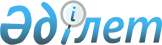 О внесении изменения в решение акима города Усть-Каменогорска от 10 декабря 2020 года № 1 "Об образовании избирательных участков"Решение акима города Усть-Каменогорска Восточно-Казахстанской области от 11 июля 2023 года № 1. Зарегистрировано Департаментом юстиции Восточно-Казахстанской области 17 июля 2023 года № 8889-16
      РЕШИЛ:
      1. Внести в решение акима города Усть-Каменогорска "Об образовании избирательных участков" от 10 декабря 2020 года № 1 (зарегистрировано в Реестре государственной регистрации нормативных правовых актов за № 7982) следующее изменение:
      приложение к указанному решению изложить в новой редакции согласно приложению к настоящему решению.
      2. Контроль за исполнением настоящего решения возложить на руководителя аппарата акима города Усть-Каменогорска.
      3. Настоящее решение вводится в действие по истечении десяти календарных дней после дня его первого официального опубликования. Избирательные участки на территории города Усть-Каменогорска Избирательный участок № 1
      Местонахождение: проспект Каныша Сатпаева, 26/1, коммунальное государственное учреждение "Средняя школа № 24" отдела образования по городу Усть-Каменогорску управления образования Восточно-Казахстанской области, телефон 61-76-04.
      Границы:
      проспект Каныша Сатпаева № 18, 20, 22, 22/1, 22/2, 24, 26, 28, 32, 34, 36, 36/1, 36/2, 48, 50, 50/1, 52, 54, 58, 60. Избирательный участок № 2
      Местонахождение: улица Жастар, 31/3, коммунальное государственное учреждение "Общеобразовательная школа № 47" отдела образования по городу Усть-Каменогорску управления образования Восточно-Казахстанской области, телефон 60-84-86.
      Границы:
      улица Жастар № 16, 18, 20, 33, 37, 37/1, 37/2, 39, 39/1, 41, 43. Избирательный участок № 3
      Местонахождение: проспект Каныша Сатпаева, 8/3, коммунальное государственное учреждение "Лицей № 44 имени Оралхана Бокея" отдела образования по городу Усть-Каменогорску управления образования Восточно-Казахстанской области, телефон 61-15-25.
      Границы:
      улица Утепова № 2, 27; 
      проспект Каныша Сатпаева № 6, 6/1, 8, 8/1, 8/2;
      улица Жастар № 12, 14; 
      проспект Илияса Есенберлина № 19, 21, 23, 23/1, 23/2;
      проспект Қазыбек би № 46, 48, 50, 52. Избирательный участок № 4
      Местонахождение: проспект Каныша Сатпаева, 8/3, коммунальное государственное учреждение "Лицей № 44 имени Оралхана Бокея" отдела образования по городу Усть-Каменогорску управления образования Восточно-Казахстанской области, телефон 61-15-25.
      Границы:
      проспект Каныша Сатпаева № 12, 12/1, 12/2, 12/3, 14, 14/1, 14/2, 14/3, 16, 16/1, 16/2, 30. Избирательный участок № 5
      Местонахождение: улица Утепова, 1, коммунальное государственное учреждение "Средняя школа № 26" отдела образования по городу Усть-Каменогорску управления образования Восточно-Казахстанской области, телефон 61-74-99.
      Границы:
      проспект Қазыбек би № 14, 18, 18/1, 32, 34, 36, 38, 40, 42; 
      улица Утепова № 5, 7, 9, 11, 13, 15, 17, 19, 21, 23, 41, 43. Избирательный участок № 6
      Местонахождение: улица Утепова, 1, коммунальное государственное учреждение "Средняя школа № 26" отдела образования по городу Усть-Каменогорску управления образования Восточно-Казахстанской области, телефон 61-74-99.
      Границы:
      улица Утепова № 25, 29, 31, 31/1, 31/2, 31/3, 31/4, 33, 38;
      проспект Қазыбек би № 8, 24/1, 26, 28, 30. Избирательный участок № 7
      Местонахождение: проспект Каныша Сатпаева, 3/1, коммунальное государственное учреждение "Средняя профильная школа № 45" отдела образования по городу Усть-Каменогорску управления образования Восточно-Казахстанской области, телефон 61-75-36.
      Границы:
      проспект Каныша Сатпаева № 2, 2/2, 4, 13/5, 13/6, 15, 15/1, 15/2, 15/3, 17/2, 17/4, 17/5, 21, 23, 23/1, 23/2, 23/3, 25, 25/1, 25/2, 25/4, 27, 27/2, 27/5, 29, 29/1, 31, 31/1, 34/3, 34/4, 41, 61; 
      Самарское шоссе № 4, 28/3; 
      улица А. Шарипова № 2, 4, 8; 
      улица Г. Гребенщикова № 1;
      улица Б. Рейша № 9/4, 11/2, 11/7, 11/10, 11/11, 11/17, 11/19;
      улица Б. Майлина № 1, 6;
      улица Ы. Алтынсарина № 1, 7. Избирательный участок № 8
      Местонахождение: улица Воронина, 34, коммунальное государственное учреждение "Средняя школа № 42" отдела образования по городу Усть-Каменогорску управления образования Восточно-Казахстанской области, телефон 62-38-32.
      Границы:
      улица Энтузиастов № 2, 4, 6, 8, 10, 12, 17, 17/1, 17/2, 18, 20, 22, 22а, 22/1, 24, 24а, 26, 26а, 28, 30, 32, 34, 36, 38, 40, 42, 44, 46, 48, 50, 52, 54, 56, 58, 60, 62, 64, 66, 68, 70, 72, 74, 78, 80, 82, 84, 86, 88, 90, 92, 94, 96, 98, 100, 102, 104, 106, 108, 110, 112, 114, 116, 118, 120, 122, 124, 126, 128, 130, 132, 134, 136, 138, 140, 140а, 142, 144, 146, 148, 150, 152, 154, 156, 158, 160, 162, 164, 166, 168; 
      улица Воронина № 1, 2, 3, 4, 5, 6, 7, 8, 9, 12, 13, 13/1, 14, 14/1, 14/2, 15, 16, 16/1, 18, 19, 20, 21, 22, 23, 24, 25, 26, 27, 28, 29, 31, 32, 33, 34/1, 35, 36, 37, 39, 40, 41, 43, 45, 47, 49, 51, 53, 55, 57, 59, 61, 62, 62/1, 63, 65, 66, 67, 69, 71, 73, 75, 77, 79, 81, 83, 85, 87, 89, 91, 93, 94, 94/1, 95, 96, 97, 98, 99, 100, 101, 119, 121, 123, 123/1, 125, 125а, 127, 127а, 129, 131, 133, 133а, 135; 
      переулок Колбинский № 1, 2, 3, 3а, 4, 5, 6, 7, 8, 517, 526; 
      улица Фонтанная № 1, 2, 3, 4, 5, 6, 7, 8, 9, 10, 11, 12, 13, 14, 15, 15/1, 16, 17, 18, 19, 20, 21, 22, 22а, 23, 24, 24а, 25, 26, 27, 28, 29, 30, 31, 32, 33, 34, 35, 36, 37, 38, 39, 40, 41, 42, 43, 44, 45, 46, 47, 48, 49, 49а, 50, 51, 52, 53, 55, 57, 59, 61, 62, 63, 64, 65, 66, 67, 68, 69, 71, 72, 73, 75, 76, 77, 78, 79, 80, 81, 82, 83, 84, 85, 86, 87, 88, 89, 90, 91, 92, 93, 94, 95, 96, 97, 98, 99, 100, 101, 102, 103, 104, 105, 106, 107, 108, 109, 110, 111, 112, 113, 114, 115, 116, 117, 118, 119, 120, 121, 122, 123, 124, 125, 126, 127, 127/1, 128, 129, 130, 131, 132, 133, 134, 135, 136, 137, 138, 139, 140, 141, 142, 143, 145, 147, 149, 151, 153, 155, 157, 159; 
      улица Дружбы народов № 1, 2, 2/1, 2/2, 2/3, 2/4, 2/5, 2/6, 3, 5, 6/2, 7, 8/4, 9, 14/3, 18, 19, 21, 27, 29, 30, 31, 35, 43, 45, 51; 
      улица Авиценны № 1, 2, 3, 4, 5, 5/1, 6, 6/1, 7, 8, 10, 11, 12, 14, 18; 
      улица Вартаняна № 4, 10; 
      улица Высоцкого № 1, 2, 3, 4, 5, 6, 7, 8, 9, 10, 13, 15, 16, 17, 19; 
      улица Есенина № 1, 2, 3, 5, 6, 7, 8, 10, 11, 12, 16; 
      улица Юности № 1, 2, 3, 4, 5, 6, 7, 8, 9, 10, 11, 12; 
      улица Прииртышская № 17, 19, 21, 23, 25, 27, 29, 31; 
      переулок Березовый № 1, 3, 5, 7; 
      переулок Лунный № 1, 3, 4, 5, 7, 9; 
      переулок Звездный № 1, 2, 3, 4, 5, 6, 7, 8, 9, 10; 
      переулок Гранитный № 1, 2, 3, 4, 5, 6, 7, 8, 9; 
      переулок Изумрудный № 2, 3, 4, 5, 6, 7, 8, 9, 10, 15, 16, 17, 18, 19, 20;
      переулок Зодчий № 1, 2, 3, 4, 5, 6, 7, 8, 9, 10, 11, 12; 
      переулок Чечекский № 1, 3, 5, 7, 9, 11; 
      улица Жюль Верна № 3, 4, 7, 25; 
      улица Жоталы № 12/1; 
      улица Арасан № 2, 4, 7; 
      улица Аялы № 9, 16; 
      улица Ақшоқы № 2, 7. Избирательный участок № 9
      Местонахождение: улица Воронина, 34, коммунальное государственное учреждение "Средняя школа № 42" отдела образования по городу Усть-Каменогорску управления образования Восточно-Казахстанской области, телефон 62-38-32.
      Границы:
      улица Джека Лондона № 1/1-1, 1/1-2, 1/1-3, 1/1-4, 2, 3, 5, 5/1, 6, 8, 11, 13, 15, 17, 19, 21, 23, 26, 332, 357, 359, 362, 364, 413; 
      улица Цветочная № 1, 2, 3, 4, 5, 6, 7, 8, 9, 10, 11, 12, 13, 14, 15, 16; 
      улица Художественная № 1, 1/1, 2, 3, 4, 5, 6, 7, 8, 9, 10, 11, 12, 13, 14, 15, 16, 20а; 
      улица Фестивальная № 1, 2, 3, 4, 5, 6, 7, 8, 9, 10, 11, 12, 13, 14, 15, 16; 
      улица Багаева № 1, 2, 5, 6, 7, 8, 9, 10, 12, 14, 14/1, 14/2, 14/6, 16, 16/1, 16/2, 16/3, 17, 19; 
      улица Оралхана Бокея № 1, 1а, 2, 4, 5, 6, 8, 10, 12, 14, 16; 
      улица Энтузиастов № 1, 3, 5, 5а, 5/4, 7, 7/2, 9, 9/2, 11, 13, 15, 15/1, 15/3, 19, 19/3, 21, 21/1, 23, 23/1, 23/2, 23/3, 23/5, 29, 37, 39/1, 41, 43, 43а, 45; 
      улица Вольная № 1, 2-1, 2-2, 3, 4, 4-1, 4-2, 5, 6, 6-1, 6-2, 7, 8-1, 8-2, 9, 10-1, 10-2, 12-1, 12-2, 15/1, 18, 19; 
      улица Подгорная № 1, 2, 2/1, 3, 4, 4/1, 5, 6, 6а, 7, 7а, 7/1, 8, 9, 9/1, 10, 11, 12, 13, 14, 15, 15/3, 16, 17, 18, 18/1, 19, 19/1, 20, 20/1, 21, 21/2, 21/3, 21/5, 22, 23, 23/2, 23/3, 24, 24/1, 25, 25/1, 26, 26/1, 27, 27/1, 27/2, 27/3, 28, 29, 29а, 29/2, 30, 31, 31/1, 32, 33, 34, 34а, 34/1, 35, 36, 37, 38, 39, 40, 41, 42, 43, 44, 45, 45а, 46, 46а, 46/1, 47, 48, 49, 50, 51, 52, 53, 54, 55, 56, 56/1, 57, 58, 59, 60, 61, 62, 63, 64, 65, 66, 67, 68, 69, 69/1, 70, 71, 72, 73, 74, 75, 76, 77, 78, 78а, 78б, 79, 80, 80а, 81, 81а, 82, 83, 84, 84/1, 85, 85а, 86, 87, 88, 89, 90, 90а, 91, 91а, 92, 93, 94, 95, 96, 97, 98, 98/1, 99, 100, 100а, 101, 101а, 102, 103, 103/1, 103/2, 104, 105, 106, 107, 108, 109, 110, 111, 112, 130, 143, 236; 
      улица Азовская № 2-1, 2-2, 4, 6-1, 6-2, 8-1, 8-2, 10-1, 10-2; 
      улица Автомобилистов № 1-1, 1-2, 2-1, 2-2, 3-1, 3-2, 4-1, 4-2, 5-1, 5-2, 6-1, 6-2, 7-1, 7-2, 8-1, 8-2, 10-1, 10-2, 11, 12-1, 12-2, 13, 14-1, 14-2;
      улица Бастау № 5/1, 5/3, 6/1, 6/4, 9, 9/2, 10, 11а, 11б, 11/1, 11/2, 11/3, 11/4, 11/5, 13, 14, 15, 16, 17, 19, 20, 21, 22, 22/2, 22/3, 25, 25/1, 29, 36/1, 40, 42/1, 42/2;
      улица В. Шарова № 2, 7, 11, 15, 24/1; 
      улица Жыландинская № 5; 
      улица Былинная № 3/1, 3/2, 8, 8/1, 12, 12/1, 16/2; 
      переулок Лыжный № 5; 
      улица Олимпийская № 1; 
      улица Б. Момышулы № 5, 12, 16, 27/1, 28/2, 33, 35, 48/2, 53, 55, 89, 105/3, 349, 429, 429/1;
      улица Цветущая долина № 1, 12;
      улица Г. Флейтлиха № 1, 4, 9, 10;
      садоводческие товарищества "Медик-1, "Медик-2, "Медик-3", "Машиностроитель-4", "Природа", "Металлист-2", "Надежда КГПЦ", "Монтажник", "Монтажник-2". Избирательный участок № 10
      Местонахождение: улица Прибрежная, 85, коммунальное государственное учреждение "Средняя школа № 6" отдела образования по городу Усть-Каменогорску управления образования Восточно-Казахстанской области, телефон 20-71-45.
      Границы:
      улица Рижская № 40, 42/1, 43, 44, 44/4, 45, 45/1, 45/2, 45/3, 45/5, 45/6, 46, 47, 47/1, 48, 49, 50, 50/1, 51, 52, 53, 54, 54/1, 55, 57, 59, 61, 63, 65, 67, 69, 71, 73, 75, 77, 79, 81, 83, 85, 87, 87а, 89, 89а, 91, 93, 95, 97, 99, 101, 103, 105, 107, 109, 111, 113, 115, 117, 119, 121, 123, 125, 127, 129; 
      улица Байкальская № 93а, 94, 96, 98, 98а, 99, 100, 102, 104, 106, 108, 110, 112, 114, 116, 118, 120, 120а, 122, 124, 125, 126, 128, 129, 131, 131/1, 133, 135, 135/1, 137, 137/1, 139, 139/1, 141, 141/1, 141-2, 141-3, 143, 145, 147, 149, 151, 153, 153а, 155, 155а, 156, 161, 165, 167, 169, 171, 173, 175, 177, 179, 181, 183, 185, 187, 189, 191, 193, 195, 197, 199; 
      улица Атлантическая № 37, 37-1, 39, 39а, 39-1, 40а, 41, 42, 43, 45, 46, 46а, 46-3, 47, 49, 49/1, 50, 51, 51-3, 52, 52/1, 52-2, 53, 53-1, 54, 55, 55-2, 55-4, 56, 57, 58, 58-1, 58-3, 59, 59-2, 59-3, 60, 61, 61/4, 62, 63, 63а, 64, 65, 66, 67, 68, 70, 71, 72, 73, 74, 75, 75/1, 76, 77, 77/1, 78, 79, 80, 81, 82, 82а, 83, 84, 85, 86, 87, 88, 89, 90, 92, 93, 94, 95, 96, 97, 98, 99, 100, 101, 103, 104, 105, 106, 107, 108, 109, 110, 112;
      улица Ульяновская № 27, 30, 31, 32, 34, 36, 37, 39, 39-1, 39-2, 41, 41а, 41/1, 41/2, 41/3, 43, 43а, 43/1, 45, 45а, 46, 46-2, 47, 47а, 47/1, 48, 48а, 49, 50, 50-3, 51, 52, 52-3, 53, 54, 55, 55-4, 56, 56-1, 56-2, 56-3, 56-4, 57, 58, 59, 59-3, 60, 61, 62, 63, 64, 65, 66, 67, 68, 70, 72, 74, 76, 78, 80, 81/1, 82, 84, 85, 86, 87, 88, 89, 90, 91, 92, 93, 94, 95, 96; 
      улица Прибрежная № 36/1, 58, 58а, 59, 60, 61, 62, 63, 64, 65, 66, 67, 68, 69, 70, 71, 72, 73, 74, 75, 76, 77, 78, 79, 80, 80-2, 81, 81-1, 82, 83, 84, 86, 87, 87/1, 88, 89, 89-2, 90, 91, 92, 93, 94, 95, 95-1, 95-2, 96, 96-1, 96-2, 97, 97-1, 97-2; 
      улица Зайсанская № 68, 70, 71, 71а, 72, 72а, 73, 74, 75, 75/1, 76, 76а, 77, 78, 79, 80, 81, 82, 82-2, 83, 84, 85, 85а, 86, 87, 87а, 88, 89, 89а, 90, 90а, 91, 91а, 92, 93, 94, 95, 96, 97, 99, 101, 103, 105, 105а, 107, 109, 111, 113, 115, 117, 119, 121, 122, 123, 125, 135, 137, 157, 159; 
      улица Иртышская № 146, 148, 150, 152, 152б, 154, 154а, 156, 156а, 156б, 158, 164; 
      улица Урожайная № 25, 25/1, 26, 27, 28, 30, 32, 33, 34, 35, 36, 37, 38, 39, 40, 41, 42, 43, 45; 
      переулок Прибрежный № 1, 3, 5, 7, 9, 11, 13, 15, 17, 19; 
      улица Республиканская № 1, 1а, 1б, 1в, 3, 3/1, 5, 5/1, 5/2, 7, 7а, 7-1, 7-2, 9, 9/1, 9/2, 11, 13, 13-1, 13-2, 13-3, 15, 16/1, 17-1, 19, 21, 21-2, 23, 25, 27, 27/1, 29, 31;
      улица Турова № 7, 15, 17. Избирательный участок № 11
      Местонахождение: улица Правды, 3, коммунальное государственное учреждение "Средняя школа № 13" отдела образования по городу Усть-Каменогорску управления образования Восточно-Казахстанской области, телефон 29-54-87.
      Границы:
      улица Алейская № 3, 16, 18; 
      улица 3-я Алейская № 2, 2а, 3, 5, 7, 9; 
      улица Байдукова № 2, 4, 6, 6а, 8, 10, 12, 14, 16, 18, 18а, 22, 24а, 26, 26а, 28, 30, 30а, 32, 34, 34а, 36, 36а, 38, 40, 40/1, 42/1, 42/2, 44, 46, 46а, 48, 50, 51, 52, 53, 54, 55, 56, 58, 59, 60, 61, 62, 64, 66, 66а, 68, 70, 72/1, 72/2, 74, 74/1, 76, 78, 80, 80а, 82, 84, 86, 88, 90, 92, 106/1; 
      улица Глинки № 3, 5, 5/1, 7;
      улица Громова № 4, 10, 16, 18, 20, 22, 24, 26, 28, 30, 32, 34, 36, 38, 40, 44, 46, 48, 50; 
      переулок Крутой № 2, 3, 3а, 3/1, 3/2, 4, 5/1, 5/2, 6, 7, 8, 9, 10, 12, 14, 16, 18/1, 18/2; 
      улица Островского № 2, 4, 6, 8, 10, 10/1, 12, 14, 14/1, 16, 58, 60; 
      улица Правды № 10а, 12, 16, 18а, 18б, 20, 22, 24, 26, 28/1, 30/1, 30/2, 32/1, 32/2, 34; 
      улица 1-ая Северная № 1, 2/1, 2/2, 4, 4а, 4б, 6, 7, 7а, 8, 8а, 9, 10а, 12, 13, 14, 15, 15а, 16, 16а, 17а, 18, 18а, 19, 20, 20а, 21, 22, 22а, 22/1, 22/2, 23, 23а, 24, 26, 26а, 27, 28, 28а, 29, 30, 30а, 31, 32, 32а, 34, 34а, 34б, 35, 36, 38, 39, 39а, 39б, 40, 40а, 42, 42а, 43, 44, 45, 46, 46а, 46б, 46в, 47, 47а, 48а, 49, 50, 53, 54, 56, 58, 59, 60, 61, 63, 65, 65а, 66, 67, 68, 69, 70, 71, 72, 73, 74, 75, 76, 76а, 77, 78, 79, 81, 82, 83, 84, 85, 85а, 86, 86а, 87, 87а, 88, 89, 89а, 90, 92, 94, 96, 98, 98а, 100, 104, 104а, 106, 108, 110, 112; 
      улица 2-ая Северная № 2, 4, 4а, 5, 6, 7, 9, 10, 12, 14, 16, 18а, 22, 26, 28; 
      улица 3-я Северная № 2, 3, 4, 5, 6, 7, 8; 
      улица Спартака № 1а, 4, 6, 7, 8, 8а, 17; 
      переулок Уральский № 1/1, 1/2, 2, 3, 4, 4/1, 4/2, 5, 6/1, 6/2, 7, 8, 9, 10, 10а, 11, 13, 13а, 15, 17, 19, 21, 23, 25;
      улица Челюскина № 1, 6, 8, 8а, 8/1, 10/1, 10/2, 12/1, 12/2, 14/1, 14/2, 16а, 16/1, 16/2, 17, 17/2, 18, 20а, 20б, 22, 23, 23/1, 24, 24-1, 25, 26, 27, 28, 30, 32, 34; 
      переулок Челюскина № 1, 2, 3, 4, 4а, 4б, 5, 6, 10, 16б; 
      улица Шлюзная № 1а, 1/1, 1/2, 2, 3/1, 3/2, 5/1, 5/2, 6, 7, 8, 9/1, 9/2, 10, 11/1, 11/2, 12, 13/1, 13/2; 
      улица Левобережная № 1/1, 1/2, 1/3, 1/4, 1/5, 2-1, 2-2, 3, 4, 4/1, 4/2, 4/4, 5, 5/1, 5/2, 5/3, 6, 6/1, 10, 14, 14/2, 14/3, 22, 28, 30, 33, 37, 38, 38а, 40, 41, 47, 51, 53, 58, 58а, 60, 62, 64, 133/1, 133/2, 164; 
      улица Дальняя № 1/1, 1/2, 5, 10, 41, 164;
      садоводческие товарищества "Металлист", "Зеленый лог", "Урожай", "Ансад", "Солнечная долина". Избирательный участок № 12
      Местонахождение: улица Правды, 3, коммунальное государственное учреждение "Средняя школа № 13" отдела образования по городу Усть-Каменогорску управления образования Восточно-Казахстанской области, телефон 29-54-87.
      Границы:
      улица 1-ая Автогаражная № 2, 4/1, 4/2, 6/1, 6/2, 8, 9, 10, 11, 12, 13, 13а, 14, 15, 16, 17, 17а, 18, 19, 20, 21, 22, 23, 24, 25/1, 25/2, 26, 27/1, 27/2, 28, 29/1, 29/2, 30, 32, 34, 35, 36; 
      улица 2-ая Автогаражная № 1, 3/1, 3/2, 5/1, 5/2, 7/1, 7/2, 9, 13, 13а, 15, 15а;
      улица 3-я Автогаражная № 1, 2, 3, 4, 5, 5а, 6, 7, 8; 
      улица Громова № 1/1, 1/2, 3а, 3/1, 3/2, 9, 13, 15, 17, 19, 21, 23, 25, 29, 31/1, 31/2, 33/1, 33/2, 35/1, 35/2; 
      улица Дунаевского № 1, 2, 4, 8;
      улица Заслонова № 1, 2, 3, 4, 4а, 5, 6/1, 6/2, 8/1, 8/2, 10/1, 10/2, 12/1, 12/2;
      улица 1-ая Коммунальная № 3, 5, 5а, 7, 7а, 8/1, 8/2, 9, 10/1, 10/2, 11, 12/1, 12/2, 13/1, 13/2, 14, 15, 15а, 16, 16а, 17, 18, 19, 20, 21, 22, 24, 24/1, 25, 27, 29, 31, 33, 35, 37, 45, 47; 
      улица 2-ая Коммунальная № 1, 2, 2а, 3, 4, 5, 6, 7, 8, 9, 9а, 10, 11, 13, 15, 17, 19, 21, 23, 25, 27, 29, 31; 
      переулок 1-ый Коммунальный № 1, 2, 2а, 2б, 3, 4, 5, 6, 7; 
      переулок 2-ой Коммунальный № 1, 2, 3, 4, 5, 6, 7, 7/1, 7/2, 8;
      улица Мамедова № 5, 7, 9/1, 9/2, 11, 13, 14, 16, 18, 20, 22, 24; 
      переулок 1-ый Одесский № 1, 1/1, 1/2, 3, 5, 6/1, 7, 8, 9, 10, 11, 12, 12а, 13; 
      переулок 2-ой Одесский № 1, 1/1, 1/2, 2, 3/1, 3/2, 4, 6, 8;
      улица Островского № 22, 22/1, 23, 24, 24а, 24/1, 25, 26, 27, 28, 28/1, 29, 31, 33, 34/1, 34/2, 34/3, 39, 41, 42а, 43, 43а, 46а, 48, 48а, 48б, 50, 52, 54, 59, 59а, 59б, 61, 63;
      улица Пахомова № 2, 4, 6, 8, 10, 12; 
      улица Первая № 1/1, 2/1, 2/2, 3/1, 3/2, 4/1, 4/2, 5/1, 5/2, 6/1, 6/2, 7/1, 7/2, 8/1, 8/2, 9/1, 9/2, 10/1, 10/2, 11/1, 11/2, 12/1, 12/2, 13, 14/1, 14/2, 15/1, 15/2, 16/1, 16/2, 18/1, 18/2, 19, 25; 
      улица Правды № 7, 7а, 13, 15, 17, 19/1, 19/2; 
      переулок Просторный № 5, 6, 6/1, 7, 8, 8/1, 10, 11, 12, 13, 13/1, 14, 15, 16, 17, 17а, 19, 20, 24, 27, 27а, 27/1, 28, 30, 30/2, 36; 
      улица Профсоюзная № 5, 6, 7, 8, 9, 10, 11, 13, 14, 15, 16, 17, 18, 19, 20, 21, 22, 22а, 23, 24, 25, 26, 27, 28, 29, 30, 31, 32, 32/1, 32/2, 35, 35а, 36, 37/1, 37/2, 37/3, 38, 39, 40, 41, 42, 43, 44, 45, 46; 
      улица Селекционная № 1, 2, 3, 4, 5/1, 5/2, 6, 7, 8, 9, 9/1, 9/2, 10, 11а, 12, 13, 14, 15, 16, 17, 18, 19, 20, 21, 22, 23, 23а, 24, 25, 26, 27, 28, 29, 30, 31/1, 31/2, 32, 33/1, 33/2, 35, 37; 
      улица Станиславского № 1, 1а, 1/1, 1/2, 1/3, 1/4, 1/5, 2, 2а, 2б, 2в, 2г, 3, 3а, 3б, 4а, 4б, 4-1, 4-2, 5, 5а, 6, 7, 8, 8б, 8в, 9, 10, 10а, 10-1, 10/1, 11, 12, 13, 14, 14а, 14в, 15, 15а, 16, 16а, 17, 17а, 18, 18а, 19, 20, 21, 21а, 22, 22/1, 23, 26, 26у, 27, 28, 29, 30, 31, 32, 34, 35, 36, 37, 37а, 38, 38-1, 40; 
      улица Ташкентская № 1, 1б, 2, 2а, 3, 3а, 4, 4а, 5, 5а, 6, 7, 8, 9, 10, 11, 12, 13, 14, 14а, 15, 16, 17, 19, 21, 21а, 21б, 21в, 21г, 21д, 23, 25, 25/1, 27, 29, 31, 33, 35, 37, 39, 41, 41а, 43, 45, 47, 49; 
      улица Тобольская № 2, 4, 6, 8, 10, 12, 14, 16, 18, 18а, 20, 22, 26, 28; 
      улица Физкультурная № 1, 3, 5, 7, 8, 10а-1, 17; 
      переулок Физкультурный № 1, 3а-1, 3а-2, 3/1, 3/2, 4, 5а-1, 5а-2, 5/1, 5/2, 6, 7/1, 7/2, 8а-1, 8а-2, 9, 10, 10а-1, 10а-2, 10/1, 10/2, 12; 
      улица Челюскина № 46, 48, 48/1, 48/2, 50; 
      улица Шмидта № 9, 11, 13, 13а, 13/1, 13/2, 15/1, 15/2; 
      улица Юмашева № 1, 2/1, 2/2, 3, 4, 5/1, 5/2, 6, 7, 8; 
      улица Больничная № 2, 6, 8, 10, 12, 13/1, 13/2, 14, 16, 17, 19, 20, 22/1, 22/2, 24, 26/1, 26/2, 28/1, 28/2, 30/1, 30/2, 32/1, 32/2, 34/1, 34/2, 36/1, 36/2, 45/1, 56;
      садоводческие товарищества "Иртыш-2", "Иртыш-4". Избирательный участок № 14
      Местонахождение: улица Ватутина, 5, коммунальное государственное учреждение "Основная средняя школа № 14" отдела образования по городу Усть-Каменогорску управления образования Восточно-Казахстанской области, телефон 20-61-09.
      Границы:
      улица Ватутина № 1, 1/1, 1/2, 2, 2/1, 3, 3а, 3/1, 3/2, 4, 6а, 6/1, 6/2, 6/3, 7а, 7-1, 7-2, 8, 9, 9а, 10, 11, 12, 13, 14, 15, 16, 17, 17/2, 18, 19, 20, 21, 22, 22/1, 22/2, 23, 23а, 24, 25, 26, 27, 28, 28а, 29, 30, 31, 32, 33, 34, 35, 38, 39, 39а, 40, 41/1, 41/2, 42, 43/1, 43/2, 44, 45, 46, 46а, 47, 48, 48а, 49, 50, 52, 54, 56а, 58, 60, 62, 64, 66, 68, 70, 72, 74, 76, 78, 80, 82, 84, 86, 86а, 88, 90, 92, 94/1; 
      улица Волочаевская № 5, 25, 26, 27, 27а, 29, 32; 
      улица Геологическая № 2, 4, 6, 6/1, 8, 8/1, 10, 14, 16, 18, 20, 22, 24, 26; 
      улица Жакыпбека Малдыбаева № 1, 2, 2а, 3а, 4, 6, 6/2, 8, 10, 12, 14, 15, 15а, 16, 17, 17а, 17в, 17г, 17д, 17/3, 18, 19, 19а, 19/2, 20, 21, 22, 23, 24, 24а, 25, 26, 26/1, 27, 27а, 27б, 28, 28а, 29, 30, 31, 31а, 31б, 32, 33, 33а, 34, 36, 38, 40, 42, 44, 46, 48, 49/1, 49/2, 49/1-1, 49/1-2, 50, 51/1, 51/1-1, 51/1-2, 52, 53/1, 53/2, 54, 55/1, 55/2, 56, 56/2, 57, 58, 59, 60, 61, 62, 64, 64а, 65, 65/1, 66, 67, 68, 69, 70, 71, 71/1, 71/2, 72, 74, 75/1, 75/2, 76, 77/1, 77/2, 78/1, 78/2, 79/1, 79/2, 80, 82/1, 82/2, 84, 86, 88, 90, 92, 94, 94а, 96, 98, 100, 102, 104, 104а, 105, 106, 106а, 112, 114, 116, 118, 122, 124, 126, 128, 130, 132, 134, 136, 136а, 138, 140, 142/1, 142/2, 144, 146, 148, 148а, 148/2, 150, 152, 156, 158, 160, 162, 164, 166, 170; 
      переулок Ермака № 1а, 1б, 1д, 2, 2а, 3, 3а, 3в, 4, 4а, 4б, 5, 6, 6а, 7, 8, 8а, 10, 10а, 11, 12, 12а, 13, 14, 15, 16, 16а, 18, 18а, 20, 22, 26а, 30, 31а; 
      улица Индустриальная № 10/1, 10/2, 11, 12/1, 12/2, 14, 14/2, 14/3, 15, 16/1, 16/2, 18, 19, 19в, 19/1, 19/2, 20/1, 20/2, 21, 21а, 21/1, 21/2, 22, 23а, 23-1, 23-2, 24, 25/1, 25/2, 26, 26а, 26б, 27/1, 27/2, 27/3, 29, 30, 31, 33, 34, 35, 36, 37, 38, 39, 45, 47, 49, 51, 51а; 
      переулок Индустриальный № 2, 3, 3/1, 4, 6, 7, 8, 9-1, 9-2, 19а, 21, 21а, 23, 23-1, 23-2, 27/1, 27/2;
      улица Карбушева № 1/1, 1б, 2, 3, 4б, 4в, 5, 6/1, 6/2, 6/3, 6а, 7, 9, 10, 11, 11а, 13, 15, 17, 19, 20, 21, 23, 23а, 24, 26, 27, 27/1, 27а, 28, 29, 31, 32, 35, 36, 37; 
      улица Ключевая № 1, 2, 3, 4, 5, 7, 8, 9, 10, 11, 12, 12а, 13, 14, 15, 15а, 16, 17/1, 17/2, 18, 19, 20, 21, 22, 22а, 23, 24, 25, 26, 27, 28, 29, 30, 30а, 30б, 31, 32, 32а, 33/1, 33/2, 34, 35, 37, 38, 39/1, 39/2, 40, 41, 42, 43, 44, 45, 46, 47, 48, 49, 50, 50а, 50б, 51, 53, 53/1, 54, 55, 56, 56/1, 56б, 57, 57а, 58, 59, 60, 60а, 61, 62, 62а, 62/1, 64, 64а;
      улица Южно-Аульская № 1, 1а, 1в, 2, 3, 4, 6, 7, 8, 9, 10, 11, 12, 13, 14, 15а, 16, 17, 18, 19, 20, 21, 21а, 22, 23, 24, 25, 26, 27, 28, 29, 30, 31, 31/1, 32, 32а, 33, 34, 35, 36, 37, 38, 39, 40, 40а, 41, 41а, 43, 44, 44а, 45, 46, 47, 48, 49, 50, 52, 53, 54, 55, 55а, 56, 57, 58, 58а, 59, 60, 61, 61а, 62, 62а, 64, 65, 66, 67, 68, 69, 70, 71, 72, 74, 76, 78, 80, 82, 84. Избирательный участок № 15
      Местонахождение: улица Алтайская, 36, коммунальное государственное учреждение "Средняя школа № 5" отдела образования по городу Усть-Каменогорску управления образования Восточно-Казахстанской области, телефон 57-60-37.
      Границы:
      улица Полтавская № 1, 2, 2а, 3, 4, 5, 6, 7, 8, 9, 10, 10а, 11, 12, 12а, 13, 14, 15, 16, 17, 18, 19, 20, 21, 22, 23, 24, 25, 26, 28/3, 29, 31, 31/1, 31/2, 32, 33, 33а, 34, 35, 36, 37, 38, 39, 40, 41, 43, 44, 45, 45а, 46, 47, 48, 49, 50, 51, 51а, 52, 53, 54, 55, 58, 59, 60, 61, 62, 63, 63/1, 64, 66, 68, 70, 72, 74, 74/1, 76, 76а, 76а/2, 76/1, 76/2, 77, 77а, 78, 78а, 78б, 78/1, 78/2, 78/3, 78/4, 79, 80, 80/1, 82, 82а, 82/1, 82/2, 84, 104; 
      улица Ногабая № 1, 1а, 2, 2а, 3, 3а, 4, 5, 6, 7, 8, 9, 10, 11, 12, 13, 13а, 13б, 14, 15, 16, 18, 18/1, 18/2, 18/3, 18/4, 19, 20, 20/а, 20/1, 20/2, 20/3, 20/4, 21, 22, 22/1, 22/2, 23, 24, 25, 26, 27, 28, 28/1, 28/2, 29, 30, 31, 32, 32а, 33, 33/1, 34, 34/2, 34а, 35, 36, 37, 38, 39, 40, 40а, 41, 42, 42а, 43, 44, 45, 46, 47, 48, 49, 50, 51, 52, 53, 54, 55, 56, 56а, 57, 58, 59, 59а, 60, 60/1, 60/2, 61, 61а, 63, 64, 65, 66, 67, 68, 69, 70, 71, 72, 73, 74, 74а, 75, 77, 77а, 79, 81, 83, 83а, 85, 87, 89, 91, 93, 95, 95а, 97, 99, 101, 103, 105, 107, 107а, 109, 212, 219, 235, 273, 278; 
      улица Черняховского № 1, 1а, 3, 3а, 5, 7, 7а, 9, 9а, 11, 12, 13, 14, 15, 16, 17, 18, 19, 20, 21, 22, 23, 23а, 24, 25, 26, 27, 28, 29, 30, 31, 31/а, 32, 33, 34, 35, 36, 37, 38, 39, 40, 41, 42, 43, 44, 45, 46, 47, 48, 49, 50, 51, 52, 53, 54, 55, 56, 57, 58, 59, 60, 61, 62, 63, 64, 65, 66, 67, 68, 69, 70, 71, 72, 73, 74, 75, 76, 77, 78, 79, 80, 81, 82, 83, 84, 85, 86, 87, 87а, 88, 89, 89а, 90, 91, 92, 92а, 93, 94, 94а, 95, 96, 97, 97а, 98, 99, 100, 101, 102, 103, 104, 105, 105а, 106, 107, 108, 109, 110, 111, 112, 113, 114, 115, 116, 117, 118, 119, 120, 121, 122, 122а, 123, 124, 125, 126, 127, 128, 128а, 129, 130, 131, 132, 132а, 133, 134, 135, 136, 137, 138, 139, 140, 141, 142, 143, 144, 145, 146, 147, 147/с, 148, 149, 150, 150а, 151, 152, 152а, 152б, 153, 154, 154а, 155, 156, 156а, 157, 158, 159, 160, 161, 162, 162а, 163, 164, 165, 166, 167, 167а, 168, 175; 
      улица Пушкина № 1а, 1/1, 2, 2а, 3, 4, 5, 6, 7, 8, 8а, 9, 10, 11, 12, 12а, 13, 14, 14/1, 15, 16, 17, 18, 19, 20, 21, 22, 22а, 23, 24, 25, 26, 27, 27/1, 28, 29, 30, 31, 31/4, 32, 32а, 34, 34/1, 34/2, 35, 35/1, 35/2, 36, 37, 38, 38а, 39, 40а, 40, 41, 42, 43, 44, 44а, 45, 46, 47, 48, 49, 50, 51, 52, 53, 54, 54а, 55, 56, 57, 58, 59, 60, 61, 62, 63, 64, 64а, 65, 66, 67,68, 69, 70, 71, 72, 73, 74, 75, 76, 77, 78, 79, 80, 81, 82, 83, 84, 85, 86, 86а, 87, 88, 89, 91, 93, 95, 97, 99, 99/1, 100, 101, 103, 104, 105, 106, 107, 107а, 107/3, 109, 109а, 111, 113, 113/1, 115, 117; 
      улица Полевая № 1, 1а, 1б, 1/1, 1/1г, 1/1д, 1/2, 2, 3, 4, 4/1, 5, 6, 6/1, 6/2, 7, 8, 8/1, 8/2, 9, 10, 10/1, 10/2, 11, 12, 12/1, 12/2, 13, 14, 14а, 14/1, 14/2, 15, 16, 17, 18, 19, 20, 20/1, 20/2, 21, 22, 23, 24, 26, 28, 30, 32, 34, 36, 38, 40, 42, 44, 46, 48, 48/1; 
      улица Амангельды Иманова № 1, 1/а, 2, 3, 4, 5, 6, 7, 8, 9, 10, 11, 12, 13, 14, 15, 16, 17, 17а, 18, 19, 20, 21, 22, 23, 24, 25, 26, 27, 28, 29, 30, 30а, 31, 32, 33, 34, 35, 36, 36а, 36б, 37, 38, 38а, 38/2, 39, 40, 41, 42, 42а, 43, 43а, 43/1, 44, 45, 45/а, 45б, 46, 46а, 46б, 46/1, 46/2, 47, 47а, 47б, 48, 48/1, 48/3, 49, 49а, 50, 51, 52, 54, 72, 72а; 
      улица Захаренко № 1, 1а, 1б, 2, 2а, 2б, 2в, 2/2, 3, 3б, 4, 5, 6, 7, 7а, 7б, 7в, 8, 9, 9/1, 10, 10/1, 11, 12, 13, 13/1, 13/2, 14, 14а, 15, 16, 17, 17а, 17б, 17в, 18, 18/1, 19, 19а, 19б, 19/в, 19/1, 20, 21, 21а, 21б, 21в, 21/1, 21/2, 21/3, 21/4, 21/8, 22, 23, 24, 25, 26, 27, 28, 29, 30, 31, 32, 33, 34, 35, 36, 37, 38, 39, 40, 41, 42, 42а, 43, 44, 45, 46, 47, 48, 48а, 49, 50, 51, 52, 53, 54, 55, 55а, 55в, 56, 57, 57а, 57/1, 59, 181, 211; 
      улица Зырянова № 2, 3, 4, 5, 5а, 6, 6а, 7, 8, 9, 9а, 10, 11, 11а, 12, 13, 14, 16, 17, 18, 19б, 20, 26, 102, 107/1, 107/2, 107/3; 
      улица Линейная № 1, 2, 3, 4, 5, 6, 7, 8, 9, 10, 11, 11а, 12, 13, 14, 15, 16, 17, 18, 19, 20, 21, 22, 23, 24, 25, 26, 27, 28, 29, 30, 31, 32, 34, 36, 38, 40, 42, 44, 46, 48, 48а;
      улица Предгорная № 1, 2, 2а, 3, 4, 5, 6, 7, 8, 9, 10, 11, 12, 13, 14, 15, 16, 16/2, 17, 18, 19, 20, 21, 22, 23, 24, 25, 26, 27, 28, 29, 30, 31, 32, 33, 34, 35, 35а, 36, 37, 38, 39, 40, 41, 42, 43, 44, 44а, 45, 46, 47, 48, 49, 50, 51, 52, 53, 54, 55, 56, 56в, 57, 57б, 58, 59, 60, 61, 61а, 62, 64, 65, 66, 67, 68, 69, 70, 71, 72, 72а, 73, 75, 77, 79, 81, 83, 83а, 83б, 85, 85а, 87, 89, 91, 91/1, 91/2, 91/3, 91/4, 91/5, 93, 93/1, 93/2, 95, 95/1, 97, 99, 101, 103, 105. Избирательный участок № 16
      Местонахождение: улица Алтайская, 36, коммунальное государственное учреждение "Средняя школа № 5" отдела образования по городу Усть-Каменогорску управления образования Восточно-Казахстанской области, телефон 57-60-37.
      Границы:
      улица Джангельдина № 1, 2, 3, 3а, 4, 5, 6, 7, 8, 9, 10, 11, 12, 13, 14, 15, 16, 17, 18, 19, 20, 21, 22, 23, 24, 25, 26, 27, 28, 29, 30, 31, 32, 33, 35, 37, 40/1; 
      улица Декабристов № 6, 8, 10, 12, 13, 14, 15, 16, 16а, 18, 20, 22, 24; 
      улица Вторая № 95, 96, 98, 98а, 99, 99а, 100, 102, 104, 106, 107, 108, 109, 110, 111, 112, 113, 114, 116, 118, 120, 121, 122; 
      улица Третья № 96, 96/б, 96/1, 96/2, 98, 100, 102, 102а, 102б, 103а, 104, 104а, 104б, 106, 108, 109, 110, 112, 113, 114, 115, 116, 117, 118, 119, 120, 121, 122, 123, 124, 125, 126, 127, 128, 129, 130, 131, 132, 133, 134, 135, 136, 137, 138, 138/1, 139, 140, 140а, 141, 142, 143, 144, 145, 146, 146а, 147; 
      улица Четвертая № 60а, 64, 64/а, 68, 70, 72, 74, 76, 78, 79а, 80, 82, 84, 89, 91, 93, 95, 97, 99, 101, 103, 105, 107, 107а, 109, 111, 113; 
      улица Памирская № 1, 2, 2а, 3, 4, 5, 6, 7, 8, 9, 9а, 9б, 9/1, 10, 11, 11а, 11б, 11в, 12, 13, 13а, 13б, 13/в, 13/2, 14, 15, 16, 17, 19; 
      улица Шелехова № 1, 2, 3, 4, 5, 6, 7, 8, 9, 10, 11, 11а, 12, 13, 14, 15, 16, 17, 18, 19, 20, 21, 22, 23, 24, 25, 26, 27, 28, 29, 30, 31, 32, 33, 34, 35, 36, 37, 38, 39, 40, 41, 42, 43, 44, 45, 46, 47, 47а, 48, 48а, 48б, 49, 50, 51, 52, 52а, 53, 54, 55, 56, 56а, 57, 58, 59, 60, 61, 62, 63, 64, 65, 66, 67, 68, 68/а, 69, 70, 71, 72, 72а, 73, 74, 75, 76, 77, 78, 79, 80, 81, 81а, 82, 83, 84, 85, 85а, 86, 87, 88, 89, 90, 91, 92, 93, 94, 95, 96, 97, 98, 99, 99/1, 100, 101, 102, 103, 104, 105, 106, 107, 108, 109, 110, 111, 112, 113, 114, 115, 115/2, 116, 116а, 117, 118, 119, 119а, 120, 121, 122, 123, 123/а, 124, 125, 126, 127, 128, 129, 130, 131, 132, 132/1, 133, 134, 135, 136, 136/1, 137, 138, 139, 141, 143, 145, 147, 149, 151, 153, 155, 157, 159, 161, 163, 163а, 165, 167, 169, 171; 
      улица Алтайская № 2, 2а, 4, 5, 6, 7, 8, 9, 10а, 11, 12, 14, 15, 16, 17, 18, 20, 21, 22, 24, 26, 28, 30, 32, 33, 34, 34а, 35, 36, 37, 38, 39, 40, 41, 42, 43, 44, 44/1, 44/2, 45, 46, 47, 48, 49, 51, 53, 55, 57, 59, 63, 65; 
      улица Леваневского № 1, 2а, 2б, 3, 3/1, 4, 5/1, 6, 7, 7/1, 8, 9, 10, 11, 11а, 11б, 11в, 11г, 12, 13, 13а, 13б, 14, 15, 15а, 15б, 16, 17, 18, 19, 20, 22, 22а, 23, 24, 25, 26, 27, 28, 29, 30, 31, 32, 33, 34, 35, 36, 37, 38, 39, 40, 41, 41/а, 42, 43, 44, 45, 46, 47, 48, 49, 50, 51, 52, 53, 54, 55, 56, 57, 58, 59, 60, 61, 62, 62а, 63, 64, 65, 66, 67, 68, 69, 70, 71, 72, 72/2, 73, 74, 75, 76, 77, 78, 79, 80, 81, 82, 83, 84, 85, 86, 87, 88, 89, 90, 91, 92, 93, 94, 95, 96, 97, 98, 99, 99а, 100, 101, 102, 102а, 103, 104, 105, 106, 107, 108, 109, 110, 110а, 111, 112, 113, 114, 115, 116, 117, 118, 120, 122, 124, 126, 128, 130, 132, 134, 134/а, 136, 138, 140, 142, 144, 146, 148, 150, 152, 154, 156, 158, 160, 162, 164, 166, 168, 170, 172, 174, 176, 178; 
      переулок Сквозной № 1, 1/1, 1/2, 3, 3/1, 3/2, 4, 4/1, 4/2, 4/4, 5, 5/1, 5/2, 6, 7, 7/1, 7/2, 8, 9, 10; 
      переулок Сиреневый № 1, 1/1, 1/1а, 1/1б, 1/2б, 1/1в, 2, 3, 3а, 4, 5, 6, 7, 7а, 7/1, 8, 8/2, 9,10, 20/б, 20/1б, 28;
      улица Чкалова № 1, 1а, 2, 3, 4, 5, 6, 7, 8, 9, 10, 11, 12, 13, 14, 15, 16, 17, 18, 19, 20, 21, 22, 23, 24, 25, 26, 27, 28, 29, 30, 31, 31а, 32, 33, 34, 35, 36, 37, 38, 39, 40; 
      улица Юго-Восточная № 1, 2, 3, 4, 5, 6, 7, 8, 9, 10, 10а, 11, 12, 13, 14, 15, 16, 17, 18, 19, 20, 21, 22, 23, 24, 77/2; 
      улица Милицейская № 1, 1а, 1б, 1в, 1/1, 1/2, 2, 2а, 2б, 2в, 2г, 2/2, 2/3, 3, 3/1, 3/2, 4, 5, 5/1, 5/3, 5/4, 6, 6а, 7, 7/1, 7/2, 7/3, 7/4, 8, 9, 9/2, 9/3, 9/4, 11, 12, 13, 15, 17, 19, 19а, 19б, 19в, 19к7, 21, 21/2, 21/3, 23, 31, 33, 37; 
      переулок 2-ой Полтавский № 1, 1а, 3, 4, 5, 6, 7, 8, 9, 10, 11, 12, 12а, 13, 14, 15, 16, 17, 18, 19, 20, 21а, 22, 24, 26; 
      переулок Полтавский № 1, 2/а, 3, 4, 5, 6, 9, 10а, 10б, 10/д, 12, 12а, 12/б, 13, 14, 14а, 15, 22/1, 22/2, 22/3, 22/4, 24, 28/3, 28/3-1, 28/3-2; 
      переулок Пушкина № 16, 16/2, 18, 18а, 20, 22, 24, 26, 28; 
      переулок Жуковского № 1, 2, 2а, 3, 4, 5, 6, 7, 8, 9, 11, 12, 13, 14, 15, 15/1, 15/2, 16, 18, 20, 22, 24, 26, 27/1; 
      переулок Снежный № 2, 4, 6, 8, 10, 12, 14, 16, 18; 
      переулок Полевой № 1, 2, 3, 4, 5, 6, 6а, 7, 8, 9, 18; 
      переулок Абая № 2, 3, 4, 5, 6, 7, 9, 11, 15, 40, 42; 
      улица Жуковского № 1, 1а, 2, 2а, 3, 4, 5, 6, 7, 8, 9, 11, 13, 14, 15, 15/1, 15/2, 16, 18, 20, 22, 24, 26. Избирательный участок № 17
      Местонахождение: улица Кабанбай батыра, 74, коммунальное государственное учреждение "Школа-центр дополнительного образования № 19" отдела образования по городу Усть-Каменогорску управления образования Восточно-Казахстанской области, телефон 20-60-39.
      Границы:
      улица Льва Толстого № 3, 4, 6, 7, 8, 9, 11, 12, 15, 16, 17, 19; 
      улица Новаторов № 6, 8; 
      улица Новая № 8; 
      улица Степная № 2, 3, 11, 22, 24, 28, 36, 38, 40, 82; 
      улица Временная № 18, 21, 22, 23, 25, 26, 26а, 27, 33, 35, 35а, 39, 40, 40/1, 41, 43, 45, 47, 49; 
      переулок Почтовый № 15а; 
      улица Четвертая № 79, 81, 83, 83а, 85. Избирательный участок № 18
      Местонахождение: улица Кабанбай батыра, 74, коммунальное государственное учреждение "Школа-центр дополнительного образования № 19" отдела образования по городу Усть-Каменогорску управления образования Восточно-Казахстанской области, телефон 20-60-39.
      Границы:
      улица Новаторов № 2, 4; 
      улица Кабанбай батыра № 13, 15, 17, 19, 21, 23, 25, 27, 68, 72, 78, 80, 82, 84;
      улица Льва Толстого № 20, 22, 24, 26; 
      улица Вторая № 31/1, 33, 37/2, 41, 80, 84, 86, 94, 97, 103, 105, 107;
      улица Третья № 94, 103, 105, 107; 
      улица Четвертая № 60, 62; 
      переулок Почтовый № 17. Избирательный участок № 19
      Местонахождение: улица Прибрежная, 85, коммунальное государственное учреждение "Средняя школа № 6" отдела образования по городу Усть-Каменогорску управления образования Восточно-Казахстанской области, телефон 20-71-45.
      Границы:
      улица Рижская № 3, 5, 6, 7, 11, 12, 14, 14/1, 15, 16, 17, 18, 19а, 20, 21, 22, 24, 25, 26, 28, 30, 32, 34, 36, 38;
      улица Ульяновская № 1, 3, 4, 5, 6, 7, 8, 9, 10, 11, 13, 14, 15, 16, 17, 18, 20, 21, 22, 23, 24;
      улица Прибрежная № 1, 1б, 2, 3, 4, 5, 6, 7, 8, 9, 10, 11, 12, 13, 14, 15, 16;
      улица Зайсанская № 1, 1-1, 1-2, 2, 2а, 3, 4, 5, 6, 8, 9, 10, 11, 12, 13, 13/3, 13-1, 13-2, 13-4, 14, 15, 15-1, 15-2, 16, 17, 18, 19, 20, 21, 22, 23а, 25, 26-1, 26-2, 27, 27а, 29, 31, 33, 35, 37, 39, 41, 42, 43, 44, 45, 46, 48, 50, 52, 56, 57, 58, 60, 64, 66;
      улица Иртышская № 3, 5, 7, 8, 10, 11, 12, 12а, 13, 14, 15, 16, 16а, 17, 18, 19, 20, 21, 22, 23, 24, 25, 26, 27, 28, 29, 30, 31, 32, 33, 34, 35, 36, 37, 38, 39, 40, 40а, 41, 42, 43, 44, 45, 46, 47, 48, 48а, 49, 50, 52, 54, 56, 58, 60, 62, 64, 66, 68, 70, 70а, 72, 74, 74а, 76, 78, 78а, 80, 82, 84, 86, 88, 90, 94, 94а, 96, 98, 100, 100а, 102, 104, 106, 106а, 108, 110, 112, 114, 116, 118, 118а, 120, 122, 124, 144; 
      улица Урожайная № 1, 3, 4, 5, 6, 7, 8, 9, 10, 10а, 11, 12, 14, 17, 18, 19, 20, 22, 23, 24; 
      переулок Веерный № 2, 2а, 4, 4/3, 6, 7, 8, 8-2, 10, 12, 14, 16, 18, 20, 22, 24, 26-1, 26-2, 28-1, 28-2, 30, 32, 34, 36а, 38, 38/1, 40, 42, 42/1, 43, 44, 46, 48, 52-1, 52-2, 53;
      улица Волжская № 1а, 3, 3а, 5, 5а, 7, 7а, 7б, 7в, 8, 9, 11, 12; 
      переулок Заречный № 3, 4, 5, 6, 7, 8; 
      улица Серебрянская № 1, 2, 3, 4, 5, 6, 7, 8, 9, 10, 11, 12, 13, 14, 15, 16, 17, 18, 19, 21, 23; 
      улица Новогодняя № 1, 1а, 2, 2а, 3, 3в, 4, 5, 5-1, 5-2, 6, 6-2, 7, 9, 10, 10-1, 11, 11а, 12, 13, 14, 14-2, 15, 16, 17, 18, 18-3, 18-4, 19, 20, 21; 
      улица 5-го Декабря № 1, 2, 3, 3/1, 4, 5, 5а, 6, 8, 10, 10-1, 12, 12а, 14, 14/2, 16, 18; 
      улица Щорса № 3, 4, 5, 7, 8, 8а, 9, 10, 11, 13, 15, 16, 17, 18, 19, 21, 23, 25, 27, 27а, 28, 29, 30, 30а, 30/1, 31, 32, 33, 34, 35, 36, 37, 37а, 38, 39, 40, 41, 42, 43, 44, 45, 46, 48, 49, 50, 51, 52, 52а, 53, 54, 55, 56, 58, 58а, 60, 62, 64, 66, 68, 70, 72; 
      улица Строителей № 1/1, 2, 3, 4, 5, 6, 6а, 8, 10, 11, 12, 13, 14, 15, 16, 17, 18, 19, 20, 21, 23, 24, 25, 38, 40, 42; 
      улица Малея № 1, 2, 3, 4, 5, 6, 7-1, 7-2, 8, 9, 10, 11, 12, 13, 14, 15-1, 15-2, 16, 18, 20, 22; 
      улица Волкова № 1, 2, 3, 4, 5, 6, 7, 8, 9, 10, 11, 12, 13, 14, 16, 17, 18, 19, 20, 21, 22, 24, 26, 28;
      улица Рощина № 1, 2, 3, 4, 5, 6, 8, 10, 11, 13, 14, 15, 16, 17, 18, 19, 20, 21, 22, 23, 24, 25, 26, 27, 28; 
      улица Васильева № 12, 12/1, 12/2, 14-1, 14-2, 15, 16-1, 16-2, 17, 18, 19, 20, 21, 22-1, 22-2, 23, 24, 26-1, 26-2, 28, 30, 32, 34, 36, 38; 
      улица Фрунзе № 17, 18, 19, 20, 21, 23, 25, 27, 29, 31, 33, 35, 37, 39, 41, 43, 43а, 45, 47, 49, 51, 53, 53а, 55, 57, 59, 61, 63, 65, 67; 
      улица Черноморская № 1, 3, 4, 5, 6, 7, 8, 9, 10, 11, 12, 13, 14, 15, 16, 17, 18, 20, 21, 22, 23, 24, 25, 26, 27, 28, 29, 30, 31, 32, 33, 34, 35, 36, 37, 38, 39, 40, 42, 44, 46, 48, 50, 52; 
      переулок Черноморский № 1, 2, 3, 4, 5, 6, 7, 8, 9, 10, 11, 12, 13; 
      улица 2-ая Иртышская № 1, 2, 2а, 3, 4, 5, 6, 7, 8, 9, 9а, 11; 
      улица Сельэлектро № 2, 3, 4, 5, 6; 
      улица Базовая № 2/7, 3/1, 3/2, 5/1, 6, 9, 9/1, 13, 13/1, 15, 21, 22, 23, 25, 28, 30, 31, 32; 
      разрез Черноморский № 3, 5, 7;
      садоводческие товарищества "Черемушки", "Дружба-1". Избирательный участок № 20
      Местонахождение: улица Новаторов, 9а, коммунальное государственное учреждение "Областная специализированная школа-лицей для детей, одаренных в области математики, физики, информатики" управления образования Восточно-Казахстанской области, телефон 24-93-01.
      Границы:
      улица Бурова № 24/а, 24/б, 24/в; 
      улица Новаторов № 5, 7, 7/1, 9, 11, 13, 13/1, 13/2, 15, 17, 17/а, 17/1, 19. Избирательный участок № 21
      Местонахождение: улица Новаторов, 9а, коммунальное государственное учреждение "Областная специализированная школа-лицей для детей, одаренных в области математики, физики, информатики" управления образования Восточно-Казахстанской области, телефон 24-93-01. 
      Границы:
      улица Бурова № 6, 8, 8/1, 8/2, 8/3, 10, 12, 14, 16, 16а, 18, 20, 22, 24;
      улица Кабанбай батыра № 43, 45/5, 112, 112а;
      улица Новаторов № 3, 3/1; 
      улица Пермитина 45б, 45в. Избирательный участок № 22
      Местонахождение: улица Ползунова, 132, здание товарищества с ограниченной ответственностью "КГЕ ЛТД", телефон 26-15-02.
      Границы: 
      улица Ползунова № 1, 2, 3, 4, 5, 6, 6/1, 6/2, 7, 8, 9, 10, 11, 12, 13, 14, 15, 16, 17, 18, 18/1, 18/2, 19, 20, 21, 22, 23, 24, 25, 26, 27, 28, 28/1, 28/2, 29, 30, 31, 32, 33, 34, 35, 35/1, 35/2, 36, 37, 38, 39, 39/1, 39/2, 40, 40/1, 40/2, 41, 41б, 42, 43, 43б, 43/1, 44, 45, 45/2, 46, 47, 48, 49, 50, 51, 51/1, 51/2, 52, 53, 54, 55, 56, 57, 58, 59, 60, 61, 62, 63, 64, 65, 66, 67, 68, 68а, 69, 70, 71, 72, 74, 75, 76, 78, 78а, 79, 80, 81, 82, 83, 84, 85, 86, 87, 88, 89, 90, 91, 92, 93, 94, 95, 96, 97, 98, 99, 100, 101, 102, 103, 104, 105, 106, 107, 108, 110, 111/1, 112, 112/1а, 114, 116, 116б, 116/1а, 116/2б, 118, 120, 122, 124, 126, 128, 130, 134, 136, 138, 140, 142, 142а, 142б, 144, 146, 146/1, 146/2; 
      улица Димитрова № 1, 2, 2а, 3, 4, 5, 6, 7, 8, 9, 10, 11, 12, 12/1, 13, 14, 15, 16, 17, 18, 19, 20, 21, 22, 23, 24, 25, 26, 27, 28, 29, 29а, 30, 31, 32, 33, 34, 35, 35а, 36, 37, 38, 39, 40, 41, 42, 43, 44, 45, 46, 47, 49, 50, 51, 52, 53, 54, 55, 55а, 56, 57, 58, 59, 60, 61, 62, 62/1, 62/2, 63, 64, 65, 66, 67, 68, 69, 70, 71, 72, 73, 74, 75, 76, 77, 79, 81, 83, 85, 87, 89, 91, 93, 95, 97, 99, 101, 103, 105, 107, 109, 111, 111/1;
      улица Суворова № 1, 2, 3, 4, 5, 6, 7, 7/1, 8, 9, 10, 11, 12, 13, 14, 15, 16, 17, 18, 19, 20, 21, 22, 23, 24, 25, 26, 27, 28, 29, 30, 31, 32, 33, 34, 35, 36, 37, 38, 39, 39а, 39/1, 39/2, 39/3, 39/4, 39/5, 40, 41, 41а, 42, 43, 44, 45, 45а, 45б, 46, 47, 47/а, 48, 49, 50, 51, 51а, 52, 53, 55, 56, 57, 59, 61, 63, 67, 69, 71; 
      улица Жукова № 1, 2, 3, 4, 5, 6, 7, 8, 9, 10, 11, 12, 14, 15, 16, 17, 18, 19, 19а, 19б, 20, 21, 22, 23, 23а, 24, 25, 25а, 26, 27, 27/1, 28, 30, 32, 34, 36, 38, 40, 42, 44, 46, 50, 50/2, 50/3, 50/4, 50/5, 52, 52а, 54, 56, 58, 60, 62, 64, 66, 68, 70; 
      улица Говорова № 2, 4, 6, 8, 10; 
      улица Железнодорожная № 1, 1а, 1/1, 2, 2а, 3/1, 3/2, 4, 4/а, 4/1, 4/4, 6, 7/1, 8, 10, 11/1, 11/2, 12, 12/1, 12/2, 13/1, 14, 14/2, 15/1, 15/2, 16, 16/2, 17/1, 18, 20, 22, 24, 26, 28, 30, 32, 34, 38, 40, 40/1, 41, 42, 44, 46, 50, 50/1, 62, 64, 66, 66а, 68, 68а, 72, 74, 76, 77, 78, 80, 82, 84, 84/2, 84/3, 84/4, 86, 86/б, 86/1, 86/2, 86/3, 86/4, 88, 88/2, 88/3, 90а, 92, 92/1, 92/2, 94, 94/1, 96, 98, 102/2, 104, 106, 106/1, 108, 110, 112а, 116, 116а, 120, 122, 124, 124/1, 126, 198; 
      улица Лазо № 1, 2, 2а, 2б, 2/1, 3, 4, 4а, 5, 6, 7, 7а, 7/а, 8, 9, 10, 11, 12, 13, 14, 15, 16, 17, 18, 19, 20, 21, 22, 23, 24, 25, 26, 27, 28, 29, 30, 31, 32, 32/2, 34, 36, 38, 40, 42, 44, 46, 48; 
      переулок Партизанский № 1, 2, 3, 4, 5, 6, 8, 9, 10, 11, 12, 13, 14, 15, 16, 17, 18, 19, 20, 21, 22, 23, 24, 26, 28, 32, 36, 38, 42; 
      улица Багратиона № 1, 1а, 3, 3а, 4, 5, 6, 7, 8, 9, 9а, 9б, 10, 11, 11/1, 11/2, 12, 13, 13/1, 13/3, 13/4, 13/6, 14, 15, 16, 16/а, 17, 18, 19, 20, 21, 22, 23, 24, 25, 25а, 26, 28, 29, 31, 33, 35, 35а, 37, 39, 41, 43; 
      улица Кутузова № 1, 1а, 2, 3, 4, 4а, 5, 6, 6а, 7, 9, 10, 11, 12, 13, 14, 14а, 15, 16, 17, 18, 18а, 19, 20, 21, 21а, 22, 23, 24, 24/1, 24/2, 24/3, 25, 26, 27, 27а, 28, 28/1, 28/2, 29, 30, 30/1, 30/2, 31, 33, 33/1; 
      переулок Быструшинский № 1, 4а, 4а/1, 5, 6, 6а, 8, 11, 12, 13, 13а, 15, 17, 18; 
      улица Рылеева № 1, 3, 4, 5, 6, 7, 8, 9, 10, 11, 12, 13, 14, 15, 16, 17, 18, 19, 20, 21, 22, 23, 24, 25, 26, 27, 28, 28/2, 29, 30, 31, 32, 32/2, 33, 34, 35, 36, 37, 38, 39, 40, 42, 44, 45, 46, 47, 48, 49, 50, 51, 53, 55, 56, 57, 58, 59, 60, 61, 62, 63, 64, 65, 66, 66а, 67, 68, 69, 69а, 70, 71, 71/2, 72, 73, 73/1, 74, 76, 76/1, 76/2, 78, 80, 82, 84; 
      улица Тельмана № 1, 1а, 2, 4, 5, 7, 8, 9, 10, 11, 12, 13, 13а, 14, 15, 16, 17, 18, 19, 20, 21, 22, 23, 24, 25, 26, 28; 
      переулок Студеный № 1, 2, 3, 4, 5, 6, 7, 8, 9, 9/а, 10, 11, 12, 13, 14, 15, 16, 17, 18, 20, 22, 24, 26, 28, 30, 32, 34, 36, 39а, 46; 
      переулок Каменистый № 1, 2, 3, 4, 5, 6, 7, 8, 9, 10, 11, 12, 12/2б, 13, 14, 15, 16, 16а, 17, 18, 19, 20, 22; 
      улица Восточная № 3, 3/1, 3/2, 4/1, 4/2, 9, 11, 12, 14, 14/1, 14/2, 184. Избирательный участок № 23
      Местонахождение: улица Мызы, 19, коммунальное государственное учреждение "Средняя школа № 4 имени Сагадата Нурмагамбетова" отдела образования по городу Усть-Каменогорску управления образования Восточно-Казахстанской области, телефон 26-19-60.
      Границы:
      улица Мызы № 3, 4, 5, 5/1, 9, 11, 11/1, 13, 15, 17, 17/1, 21, 23, 25, 29, 31, 33, 35; 
      улица Казахстан № 126. Избирательный участок № 24
      Местонахождение: улица Мызы, 19, коммунальное государственное учреждение "Средняя школа № 4 имени Сагадата Нурмагамбетова" отдела образования по городу Усть-Каменогорску управления образования Восточно-Казахстанской области, телефон 26-19-60.
      Границы:
      улица Казахстан № 104, 106, 108, 110, 110/1, 114, 116, 118, 124; 
      улица Бурова № 25/2, 25/3, 39/1, 39/2, 41, 45, 47, 49, 51а. Избирательный участок № 25
      Местонахождение: улица Кабанбай батыра, 132, коммунальное государственное учреждение "Средняя школа № 35" отдела образования по городу Усть-Каменогорску управления образования Восточно-Казахстанской области, телефон 26-99-71.
      Границы:
      улица Бурова № 9, 13, 15, 17, 19, 19/1, 21, 23, 25, 25/1, 27, 27/1, 27/2, 27/3, 29, 33, 35, 37, 39. Избирательный участок № 26
      Местонахождение: улица Казахстан, 102, коммунальное государственное учреждение "Восточно-Казахстанская областная библиотека имени А.С. Пушкина" управления культуры Восточно-Казахстанской области, телефон 26-13-33.
      Границы:
      улица Казахстан № 84/1, 86, 90, 92, 94, 96, 98, 98/1, 98/2; 
      улица Кабанбай батыра № 126, 130, 134. Избирательный участок № 27
      Местонахождение: улица Кабанбай батыра, 132, коммунальное государственное учреждение "Средняя школа № 35" отдела образования по городу Усть-Каменогорску управления образования Восточно-Казахстанской области, телефон 26-99-71.
      Границы:
      улица Казахстан № 78, 78а, 80, 82, 82/1, 84; 
      улица Кабанбай батыра № 114, 116, 118, 120, 122, 124, 128, 136. Избирательный участок № 28
      Местонахождение: улица Сағадат Нұрмағамбетов, 12а, коммунальное государственное учреждение "Средняя школа № 39 имени Ыбырая Алтынсарина" отдела образования по городу Усть-Каменогорску управления образования Восточно-Казахстанской области, телефон 26-19-72.
      Границы:
      улица Пермитина № 29, 31; 
      улица Кабанбай батыра № 89, 91, 93, 95, 97/1, 99, 99/1; 
      улица Казахстан № 70, 72; 
      улица Сағадат Нұрмағамбетов № 4. Избирательный участок № 29
      Местонахождение: улица Касыма Кайсенова, 10, коммунальное государственное учреждение "Гимназия № 38 имени Льва Гумилева" отдела образования по городу Усть-Каменогорску управления образования Восточно-Казахстанской области, телефон 26-88-90.
      Границы:
      улица Чернышевского № 22; 
      улица Касыма Кайсенова № 12, 30, 30а, 32; 
      улица Пермитина № 7, 11, 15/1; 
      улица Казахстан № 31, 64, 64/1, 66, 68; 
      улица Бейбітшілік № 27а, 35, 44, 46, 54; 
      улица Максима Горького № 40, 42; 
      улица Тохтарова № 38, 47, 48. Избирательный участок № 30
      Местонахождение: улица Крылова, 35, коммунальное государственное учреждение "Школа-лицей № 3 имени Шокана Уалиханова" отдела образования по городу Усть-Каменогорску управления образования Восточно-Казахстанской области, телефон 25-36-18.
      Границы:
      проспект Победы № 3, 5; 
      набережная имени Е.П. Славского № 12, 12/1, 14, 16, 18, 20; 
      улица Антона Чехова № 5, 7, 9; 
      улица Крылова № 66, 70; 
      переулок Нахимова № 10. Избирательный участок № 31
      Местонахождение: улица Крылова, 35, коммунальное государственное учреждение "Школа-лицей № 3 имени Шокана Уалиханова" отдела образования по городу Усть-Каменогорску управления образования Восточно-Казахстанской области, телефон 25-36-18.
      Границы:
      проспект Ауэзова № 6, 6/1, 8, 12, 14, 14/1, 16;
      улица Крылова № 37, 41, 45, 45/1, 49, 49/1, 51, 53а, 65б, 68, 71, 74; 
      улица Михаэлиса № 35, 52. Избирательный участок № 32
      Местонахождение: проспект Ауэзова, 5, коммунальное государственное казенное предприятие "Станция юных техников" отдела образования по городу Усть-Каменогорску управления образования Восточно-Казахстанской области, телефон 25-16-74.
      Границы:
      проспект Ауэзова № 1, 3, 4, 4/1, 5а, 7, 9; 
      набережная имени Е.П. Славского № 22, 24; 
      улица Крылова № 77, 79, 79/1, 81, 81/1, 83, 87/1. Избирательный участок № 33
      Местонахождение: улица Лихарева, 3, коммунальное государственное учреждение "Общеобразовательная школа № 30" отдела образования по городу Усть-Каменогорску управления образования Восточно-Казахстанской области, телефон 55-97-25.
      Границы:
      набережная имени Е.П. Славского № 24а, 24б, 26, 26а, 28, 28а, 28б, 30, 32, 34; 
      улица Лихарева № 1, 7, 9, 10, 11, 16;
      улица Крылова № 85, 87. Избирательный участок № 35
      Местонахождение: набережная имени Е. П. Славского, 42, коммунальное государственное учреждение "Средняя школа № 17 имени Мухтара Ауэзова" отдела образования по городу Усть-Каменогорску управления образования Восточно-Казахстанской области, телефон 25-45-76.
      Границы:
      улица Александра Протозанова № 97/3, 99, 107, 109, 111, 113, 117, 119, 123, 125, 129, 131, 135, 137, 141, 143, 145; 
      набережная имени Е.П. Славского № 66, 68. Избирательный участок № 36
      Местонахождение: набережная имени Е. П. Славского, 42, коммунальное государственное учреждение "Средняя школа № 17 имени Мухтара Ауэзова" отдела образования по городу Усть-Каменогорску управления образования Восточно-Казахстанской области, телефон 25-45-76.
      Границы:
      набережная имени Е.П. Славского № 40, 44, 46, 48, 50, 54, 56, 58, 60, 64, 64/1. Избирательный участок № 37
      Местонахождение: улица Касыма Кайсенова 119/1, коммунальное государственное учреждение "Средняя школа № 1 имени Шакарима" отдела образования по городу Усть-Каменогорску управления образования Восточно-Казахстанской области, телефон 25-22-28.
      Границы:
      улица Крылова № 80, 80/1, 82, 84, 86, 88, 88/1, 104, 106, 108, 110, 112; 
      улица Касыма Кайсенова № 78, 78/1, 82, 82/1, 84, 86, 88, 117, 119, 121, 123, 123/1, 125; 
      проспект Ауэзова № 11, 13, 15, 33, 35, 39, 41, 49, 49а, 49б; 
      улица Тохтарова № 76а, 78, 80, 82, 97, 99, 99а; 
      улица Александра Протозанова № 65, 67, 71, 75, 77, 81, 85, 89, 91. Избирательный участок № 38
      Местонахождение: село Меновное, улица Новая, 15, коммунальное государственное учреждение "Меновновская средняя школа" отдела образования по городу Усть-Каменогорску управления образования Восточно-Казахстанской области, телефон 57-41-10.
      Границы:
      улица Юбилейная № 1, 3, 7, 9, 11, 13, 15, 17, 19, 19б, 21, 23, 25;
      переулок Солнечный № 3, 6, 7, 9, 10а, 10б, 10/2, 12, 13, 14, 15, 16, 17, 18, 19, 20/1, 20/2, 20/3, 20/7, 20/9, 21, 23/1, 24, 25, 25а, 25/1, 26, 32, 34, 36, 38, 40; 
      22-жилой район: 
      улица С. Торайгырова № 2, 4, 6, 8, 10, 12, 14, 20, 22, 24, 32, 34, 40, 42;
      улица А. Кашаубаева № 1, 2, 4, 5, 9,13, 14, 15, 16, 17, 22, 24, 27, 31; 
      улица Ш. Кудайбердиева № 1, 2, 3, 4, 5, 6, 7, 8, 9/1, 10, 11/1, 13, 15, 17, 19, 20, 21, 22, 23, 28, 29, 31, 33; 
      улица И. Жансугурова № 2, 4, 6, 8, 10, 12, 14, 16, 18; 
      улица М. Маметовой № 1, 3, 4, 5, 6, 8, 9, 10, 12, 13, 14, 15, 16, 18, 19, 20, 21, 22, 23, 24; 
      улица А. Бокейханова № 2, 3, 4, 5, 7, 8, 9, 10, 11, 12, 13, 14, 16, 17, 18, 21, 22, 62, 63, 64; 
      улица Ж. Аймаутова № 1, 2, 3, 4, 5, 6, 7, 8, 8/1, 9, 11, 13, 15;
      улица Ш. Валиханова № 1, 2, 3, 4, 5, 6, 7, 8, 9, 10, 11, 12, 13, 14, 15, 17, 19, 21, 24; 
      улица М. Жумабаева № 1, 3, 5, 7, 9, 13, 41, 42а, 42б;
      улица Р. Кошкарбаева № 12, 14, 16, 20, 22, 32, 36, 37;
      земельные участки № 1, 2, 3, 4, 7, 8, 12, 13, 14, 15, 16, 17, 18, 22, 27, 31, 32, 33, 41, 43, 44, 46, 47, 48, 50, 54, 56, 57, 62, 67, 73, 75, 76, 79, 80, 82, 84, 86, 89, 92, 100, 103, 107, 110, 118, 119, 123, 127, 130, 131, 134, 141, 152, 180, 193, 200, 294, 361;
      23-жилой район: 
      улица Дробышева № 1/1, 2, 4, 7, 9, 10, 11, 14, 15-23, 17, 22, 23, 23-2, 24, 27, 28, 29, 30, 31, 31/1, 32, 33, 34, 37, 39, 40, 41, 41/3, 42, 43, 44, 45, 46, 47, 48, 49, 50, 51, 52, 53, 54, 55, 56, 57, 58, 59, 60, 63, 72, 73, 75, 76, 77, 79, 80, 80а, 80/1, 81, 82-1, 87, 91, 95, 100, 101, 102/1, 103, 105, 107, 111/1, 112, 112-2, 117, 119, 120, 123, 123а, 124, 127, 128, 130, 132, 135, 138, 140, 141, 249, 309;
      улица А. Сумина № 3, 5, 6, 7, 8, 9, 11; 
      улица Кокорина № 3, 9, 10, 11, 13, 14, 15, 17, 19, 23, 29, 31, 33, 35, 37, 39, 41, 41/2, 45, 47, 49, 51, 53, 55б, 59, 63, 65, 67, 69, 71, 79, 87, 91/1, 93, 101, 107, 109, 111, 113, 117, 119, 121, 457, 127/1; 
      улица Журбы № 1, 1/1, 3, 3/3, 4, 6, 8, 10, 10/1, 13, 15, 19, 22, 25, 26, 28, 29, 29/1, 30, 31, 32, 36, 37, 39, 43, 43/1, 44, 46, 47, 48, 49, 50, 53, 53/2, 54, 55, 56, 57, 57/1, 58, 59, 60, 61/1, 64, 66, 68, 72, 73, 75/1, 75/2, 75/4, 76, 77, 78, 82, 83, 86, 87, 88, 90, 91/2, 99, 99/1, 99/5, 100, 100/1, 103, 104, 108, 108/1, 110, 110/1, 117/2, 124, 1014; 
      улица Логвина № 3, 3/1, 4, 5, 6, 7, 8, 9, 10, 13, 14, 15, 17, 19, 23, 29, 31, 33, 35, 37, 39, 41, 41/2, 45, 47, 48, 49, 51, 53, 55б, 59, 63, 65, 67, 69, 71, 79, 87, 91/1, 93, 99, 101, 107, 109, 111, 113, 117, 119, 121;
      улица Миллера № 1, 1/1, 2, 2/1, 3, 3/1, 4, 5, 5/2, 6, 7, 7/1, 7/2, 7/5, 8, 9, 9/2, 10, 11, 11/1, 11/2, 11/3, 11/7, 12, 13, 13/1, 13/4, 13/5, 13/6, 13/8, 14, 15, 15/1, 16, 16/1, 17, 18, 19, 20, 21, 22, 24, 25, 26, 28, 30, 32, 34, 36, 38, 40, 41/4, 42; 
      улица Такежанова № 2, 4, 5, 5/2, 6, 7, 7/3, 7/3-1, 8, 9, 11, 11/1, 11/4, 11/5, 12, 13, 13/1, 14, 15/1, 16/1, 17, 18, 20/1, 21, 21/1, 22, 24, 25, 26, 27, 30, 31/1, 32, 34, 36, 38, 40, 45/1; 
      улица Часникова № 2, 3, 5, 8, 9, 10, 11, 12, 13, 15, 17, 18, 19, 19-2, 22, 24, 25, 26, 27, 35, 36, 38, 41, 49, 49/1, 51, 52, 134-1, 158, 1026; 
      улица Ж. Алдабергенова № 1, 5, 7, 9, 14, 16, 18, 20, 22, 24, 27, 28, 29, 30, 43, 47, 49, 51, 52; 
      улица Б. Павлова № 1, 3, 5, 6, 7, 8, 12, 13, 15, 17, 20, 20/1, 23, 24, 26, 27, 28, 29, 31, 35, 35/1, 37, 39, 39/1, 39/2, 41, 41/1, 41/3, 43, 45; 
      улица Д. Парий № 1, 3, 5, 7, 8, 9, 11, 13, 17, 19, 21, 23, 25; 
      улица Бостандық № 27, 31, 33, 35, 37, 51/4; 
      улица Н. Шарабарина № 1/6, 2, 2/1, 4, 4/1, 4/2, 5, 6, 6/2, 6/3, 7, 9; 
      улица Г. Молодова № 1, 4; 
      земельные участки № 1, 1/1, 2, 2/6, 3, 3/3, 3п, 4, 4/6, 5, 5д, 5п, 5/6, 6, 7, 7/1, 7п, 8, 8а, 8/б, 8п, 8/6, 9, 9а, 9п, 9/6, 10, 10а, 10/6, 11, 11а, 11/1, 11/6, 12, 12п, 13, 13/1, 14, 14а, 15, 16, 16а, 16п, 16/2, 17, 17а, 18, 18/6, 19, 19/6, 20, 20/1, 20/6, 21, 21п, 22, 23, 23/2, 24, 25, 26, 27, 28, 29, 30, 31, 31/1, 31/2, 32, 33, 33а, 34, 34а, 34/1, 34/5, 35, 35а, 35/5, 36, 36а, 36/5, 37, 37а, 38, 38а, 38/3, 39, 40, 40/3, 41, 42, 43, 43/1, 44б, 45, 47, 48, 49, 49/1, 50, 51, 52, 53/2, 54, 55/3, 56, 56/3, 60, 62, 63, 64, 65, 66, 66а, 66/1, 67, 68, 68/5, 69/5, 74, 76/1, 77, 79, 80, 80/1, 81, 82, 83/1, 84, 85, 87, 88, 89, 90, 92, 92/1, 96, 96/1, 98, 99, 100, 101, 102, 103, 107, 108, 111, 112, 115, 118, 119, 121, 126, 127,128, 134, 135, 137, 139, 140, 145, 146, 150, 158, 159, 163, 164, 165, 168, 175, 179, 181, 185, 188, 190, 192, 195, 196, 218, 220, 224, 227, 235, 243, 254, 256, 257, 260, 263, 266, 268, 269, 270, 274, 275, 278, 279, 280, 283, 288, 289, 289/1, 290, 290/3, 293, 296, 297, 299, 301, 302, 303, 312а, 312в, 314а, 315, 316, 318а, 321, 322, 323, 324, 326, 327, 328, 329а, 330, 331, 332, 333, 333/2, 334, 337, 340а, 342, 348, 349, 352, 354, 375, 378, 384, 388, 389, 394, 407, 408, 410, 414, 419, 420, 422, 423, 425, 426, 431, 435, 437, 440, 441, 442/2, 443, 445, 447, 459, 481, 504, 505, 506, 517, 518, 521, 522, 525, 526, 527, 529, 532, 533, 535, 536, 538, 539, 540, 541, 542, 543, 544, 545, 736, 800, 801, 811, 812, 813, 821, 822, 824, 914, 997;
      27-жилой район: 
      земельные участки № 542, 998, 1014;
      улица Керуен № 5, 6, 7, 10, 11, 16/1, 17, 19, 19/1, 21, 24, 25, 26, 28, 29, 61, 61/1, 62, 63, 108, 113; 
      улица Саялы № 2, 5, 9, 18, 19, 20, 23, 25, 26, 27, 29, 30, 32, 35, 113/1; 
      улица Ынтымақ № 2, 6, 9, 10, 14, 15, 16, 19, 21, 46, 52; 
      улица Ақниет № 3, 5, 6, 20, 21, 24, 28, 36, 39, 86, 88, 89, 94, 124/1; 
      улица Шұғыла № 3, 4, 10, 12, 14, 20, 22, 24, 26, 28, 32, 34; 
      улица Көкжиек № 2, 4, 18, 20, 25, 58, 59, 60, 154/1, 181/1; 
      улица Мейірім № 5, 17, 20; 
      улица Армандастар № 8, 13; 
      земельные участки № 1/3, 3/б, 3/3, 4, 5, 5/б, 6, 8/1, 11/А, 11/Б, 14/1, 18/1, 19/Б, 20/2, 36/2, 38, 69, 91, 91/Б, 97, 100/1, 108, 112/А, 182, 199;
      садоводческие товарищества "Ветеран-инвестор, "Рябинушка", "Ягодка", "Радуга", "Надежда", "Самоцветы", "Мираж". Избирательный участок № 39
      Местонахождение: улица Максима Горького, 61, акционерное общество "Усть-Каменогорские тепловые сети", телефон 26-95-43.
      Границы: 
      улица Максима Горького № 58, 67, 69, 82; 
      улица Антона Чехова № 37, 39, 41, 49; 
      улица Сағадат Нұрмағамбетов № 25, 29, 33, 37, 43, 45, 49, 51, 53, 55; 
      проспект Победы № 9, 11, 13; 
      проспект Ауэзова № 20, 20/1, 24, 60; 
      улица Карла Либкнехта № 36. Избирательный участок № 40
      Местонахождение: улица Антона Чехова, 63, коммунальное государственное казенное предприятие "Дворец творчества школьников" отдела образования по городу Усть-Каменогорску управления образования Восточно-Казахстанской области, телефон 26-56-53.
      Границы: 
      улица Сағадат Нұрмағамбетов № 30, 34, 36, 40, 44, 48, 50, 52; 
      улица Александра Протозанова № 45, 47, 51, 53, 55, 59, 61; 
      улица Антона Чехова № 51, 55, 57, 59, 64, 65, 66, 67, 69, 70/1, 70/2, 71, 72, 74; 
      улица Кабанбай батыра № 105, 105а, 107, 109, 115, 119, 121; 
      улица Казахстан № 65. Избирательный участок № 41
      Местонахождение: улица Жаңажол, 66, коммунальное государственное учреждение "Общеобразовательная школа № 49" отдела образования по городу Усть-Каменогорску управления образования Восточно-Казахстанской области, телефон 51-25-08.
      Границы: 
      улица Молодежная № 1, 1/1, 1/2, 2, 2/1, 2/2, 3, 3/1, 3/2, 4, 4/1, 4/2, 5, 5/1, 6, 6/1, 7, 8, 9, 10, 11, 12, 13, 14, 14а, 15, 16, 17, 18, 18/1, 19, 20, 20/1, 21, 22, 22/1, 23, 24, 25, 26, 26/1, 27, 28, 29, 30, 31, 32, 33, 33/1, 34, 35, 36, 36/1, 37, 37/1, 38, 38а, 38б, 40, 40/1, 40/4, 42, 42/1, 43, 44, 46; 
      улица Строителей № 1, 2, 2/1, 2/2, 3, 3/3, 3/4, 4, 4/1, 4/2, 5, 6, 6/3, 8, 8/1, 8/2, 10, 10/1, 10/2, 12, 12-1, 12-2, 19/1; 
      улица Утепова № 1, 2, 3, 3/1, 3/2, 4, 4/1, 4/2, 5, 6, 7, 8, 9, 10, 10/1, 10/2, 11, 12; 
      улица К. Байсеитовой № 4, 8, 10, 11, 13, 15, 16, 19, 20, 21, 27, 28, 36, 37, 45, 48, 53, 54, 58, 60, 62, 63, 64, 65, 66, 67, 73, 79, 80, 81, 82, 83, 84, 84/1, 87, 89, 91, 93, 99, 101, 103, 105, 107, 109, 111, 113, 115, 117, 145, 150, 152, 200, 207; 
      улица Алпамыс № 2, 5, 6, 9, 10, 11, 12, 13, 14, 15, 18, 21, 22/1, 26;
      улица Құлагер № 1, 3, 4, 6, 7, 8, 9, 10, 11, 11/1, 12, 13, 15, 16, 17, 19, 20, 23, 25; 
      улица Қобыланды № 2, 2а, 3, 4, 5, 6, 8, 10, 11, 12, 13, 14, 15, 18, 20, 22, 24, 28; 
      улица Тайбұрыл № 2, 3, 4, 5, 6, 7, 8, 9, 10, 11, 12, 13, 15; 
      улица Қыз Жібек № 2, 3, 4, 5, 6, 8, 9, 10, 11, 13, 13/1, 14, 16; 
      улица Игілік № 1, 2, 3, 3а, 4, 5, 7, 13, 13/1, 15, 15/1, 17, 18, 19, 19/1, 20, 20/1, 21, 22, 22/1, 24, 24/1, 25, 26, 28/1, 29, 30/1, 31, 33, 34/1, 34/2, 34/3, 36, 36/1, 38, 40/2, 41, 41/1, 42, 43, 45, 48, 53, 58, 63, 64, 71, 73, 83, 91, 93; 
      улица К. Нургалиева № 2, 6, 8, 28, 34, 35, 36, 52, 54, 63, 65, 69, 77, 81/1, 95, 96, 98, 99/1, 781,785; 
      улица Өрнек № 32, 40, 42, 44, 46, 52, 52/1, 52/4, 54/1; 
      улица Күнбатыс № 2, 26, 32, 69, 75;
      село Ахмирово: 
      земельные участки № 3/1, 6/1, 10/2, 17/А, 19/1, 20, 20/А, 20/Б, 24/1, 26, 31, 32, 38/а, 44, 49, 54, 111А, 111/1, 115, 145, 150, 190, 228, 279, 402, 460, 487, 501, 506, 707, 785, 816, 829, 866;
      садоводческие товарищества "Родничок", "Арман", "Экология", "Подснежник", "Водоканал", "Маяк", "Алмаз", "Центр", "Урал", "Жемчужина", "Дружба-1", "Иртыш-4", "Колос", "Березка", "Саяжай", "Черемушки", "Иртыш-3", "Нива", "Светоч", "Дружба", "Звезда". Избирательный участок № 42
      Местонахождение: улица Кабанбай батыра, 160, коммунальное государственное учреждение "Средняя школа № 36" отдела образования по городу Усть-Каменогорску управления образования Восточно-Казахстанской области, телефон 26-84-48.
      Границы:
      улица Кабанбай батыра № 152, 152/1, 152/2, 154, 156, 162, 164, 166; 
      улица Александра Протозанова № 19, 21, 23, 24, 25, 27, 29, 31, 33, 35, 39, 41. Избирательный участок № 43
      Местонахождение: улица Кабанбай батыра, 160, коммунальное государственное учреждение "Средняя школа № 36" отдела образования по городу Усть-Каменогорску управления образования Восточно-Казахстанской области, телефон 26-84-48.
      Границы:
      улица Казахстан № 75, 77, 79, 81, 83, 85, 87, 91, 93, 95, 97, 99, 99/1. Избирательный участок № 44
      Местонахождение: улица Мызы, 16/1, товарищество с ограниченной ответственностью "Фирма НКГ", торговый дом "Альшемали", телефон 20-88-69.
      Границы:
      улица Казахстан № 101, 103, 105, 107, 161; 
      улица Мызы № 37/1, 41, 43, 43/1, 45, 45/1, 47, 49; 
      улица Александра Протозанова № 1, 1/1, 3, 7/1; 
      улица Антона Чехова № 122, 124, 129, 130, 132, 133, 134, 135, 136, 138, 139, 140, 142, 143, 144, 146, 147, 147а, 148, 149, 150, 151, 151/1, 151/2, 151/3, 151/1к2, 152, 153, 154, 155, 156, 156а, 156б, 157, 158, 159, 161, 163, 164, 164/1, 165, 165а, 167, 169, 171, 173, 173а, 175, 177, 177а, 181, 183, 185, 186, 191, 191а, 193, 195, 199, 201, 209, 212, 213, 221, 223, 225, 227, 229, 231, 233, 253; 
      улица Бейбітшілік № 122, 126, 128, 130, 134, 136, 137, 138, 139, 140, 141, 142, 143, 144, 145, 146, 147, 148, 149, 149а, 149б, 149в, 150, 152, 154, 156, 159/а, 159ак1, 159/1, 160, 161, 163, 164, 165, 168, 170, 172, 173, 173а, 175, 176, 178, 181, 183, 185, 189, 191, 193, 193а, 195, 195а, 197, 199/а, 201, 205, 219, 229, 231; 
      улица Первомайская № 40, 42, 44, 46, 48; 
      улица 2-ая Невская № 1, 2, 3, 3а, 4, 5, 5а, 6, 7, 8, 8б, 9, 10, 13, 14, 14/2, 15, 16, 17/1, 17/2; 
      улица 3-я Невская № 2, 4, 6, 8, 10, 12, 14. Избирательный участок № 45
      Местонахождение: улица Мызы, 16/1, товарищество с ограниченной ответственностью "Фирма НКГ", торговый дом "Альшемали", телефон 20-88-62.
      Границы:
      улица Астафьева № 1, 2, 3, 4, 5, 6, 7, 7б, 8, 9, 10, 11, 12, 13, 14, 15, 16, 16а, 17, 18, 19, 19а, 20, 20а, 21, 22, 23, 24, 25, 26, 27, 27а, 28, 29, 30, 31, 32, 33, 34, 35, 35/1, 36, 37, 37а, 38, 40, 41, 42, 43, 44, 45, 45а, 46, 47, 47а, 48, 49, 50, 51, 52, 53, 54, 55, 56, 57, 58, 59, 60, 61, 62, 63, 64, 65, 66, 67, 68, 68а, 69, 69а, 70, 71, 71а, 71б, 72, 73, 74, 75, 76, 77, 78, 79, 80, 81, 82, 83, 84, 85, 86, 87, 88, 89, 90, 91, 92, 93, 93а, 94, 95, 97, 98, 100, 100а, 101, 102, 103, 104, 105, 105а, 106, 107, 108, 109, 110, 111, 112, 113, 113а, 114, 115, 116, 117, 117а, 117/1, 117/2, 117/5, 118, 119, 119/а, 120, 121, 122, 123, 124, 125, 126, 127, 128, 129, 131, 133, 135, 137, 139, 141, 143, 145, 147, 149, 151, 153, 155, 157, 159, 161; 
      улица Тимофеева № 1, 3, 4, 5, 7, 9, 10, 11, 11а, 12, 13, 14, 15, 15а, 15/1, 16, 17, 18, 18а, 18/1, 19, 20, 20а, 20б, 21, 21а, 22, 22а, 23, 24, 25, 26, 27, 27а, 28, 29, 29а, 29б, 30, 31, 31/1, 31/2, 32, 33, 34, 35, 36, 37, 38, 38а, 38б, 39, 40, 41, 42, 42а, 43, 44, 45, 46, 47, 48, 49, 50, 51, 52, 52/1, 53, 54, 55, 55/2, 56, 57, 59, 60, 61, 62, 62а, 63, 63а, 64, 64а, 65, 66, 66а, 66/2, 67, 68, 68а, 69, 70, 71, 71а, 72, 73, 74, 75, 77, 78, 79, 80, 81, 82, 84, 85, 86, 87, 88, 89, 91, 92, 93, 94, 94а, 95, 96, 96а, 96б, 97, 98, 98а, 99, 100, 100а, 101, 101а, 102, 103, 104, 104/1, 105, 105а, 105а/1, 106, 107, 107а, 108, 109, 110, 110/1, 110/2, 110/3, 111, 112, 113, 114, 114а, 115, 116, 117, 118, 119, 119/1, 119/2, 120, 121, 121а, 121в, 121б, 121/г, 121е, 121ж, 121и, 121к, 121л, 121/1, 122, 123, 123а, 124, 125, 125/1, 126, 127, 127а, 128, 129, 130, 131, 132, 133, 135, 135/1, 137, 139, 139а, 141, 143, 145, 147, 147а, 149, 150, 150а, 151, 151а, 153, 155, 157, 159, 159а, 161, 161а, 161б, 161в, 161д, 163, 163а, 163б, 163в, 165, 165а, 165б, 165г, 167, 167а, 167в, 167д, 167/1, 169, 169б, 169/1, 169/2, 169/6, 170, 171, 173, 175, 177, 179, 181, 183, 185, 187, 189, 191, 193, 195, 195а, 197, 197а, 197б, 197в, 199, 201, 203, 205, 207; 
      улица Гаджиева № 1, 2, 2/2, 3, 3/2, 4, 4а, 5, 6, 7, 8, 8а, 9, 10, 11, 11а, 12, 13, 14, 15, 16, 17, 18, 19, 20, 20а, 22, 24, 26, 28, 30, 31, 31/1, 32, 32/а, 32/1, 32/2, 32/3, 34, 36; 
      улица Голованова № 1, 1/1, 2, 3, 4, 5, 6, 7, 8, 9, 10, 12, 13, 14, 15, 16, 17, 18, 19, 20, 20а, 21, 22, 22/1, 22/2, 23, 24, 25, 26, 27, 28, 29, 30, 31, 32, 33, 34, 35, 36, 37, 38, 39, 39а, 40, 41, 42, 43, 45, 47, 47а, 48а, 49, 51, 53, 55, 57, 59, 61, 62, 62а, 63, 64, 64а, 65, 67, 68, 68а, 69, 71, 72, 73; 
      улица Железняка № 1, 2, 3, 3а, 4, 5, 6, 7, 8, 9, 10, 11, 12, 13, 14, 15, 16, 17, 18, 19, 20, 21, 22, 23, 24, 25, 25а, 27, 27/а, 28, 29, 30, 31, 33, 33а; 
      улица Мельничная № 2, 4, 7, 8, 9, 10, 11, 12, 12а, 13, 14, 15, 16, 17, 18, 19, 20, 21, 23, 24, 25, 26, 27, 28, 30, 31, 32, 33, 34, 34а, 35, 36, 37, 38, 39, 40, 41, 42, 43, 43а, 44, 44а, 46, 48, 50, 52, 54, 54а, 56, 58, 60; 
      улица Михалковича № 1, 3, 4, 4а, 5, 6, 7, 8, 9, 10, 11, 12, 12/1, 13, 14, 15, 16, 17, 18, 19, 20, 21, 22, 23, 24, 25, 26, 27, 28, 29, 30, 31/2, 32/2; 
      улица Отдельная № 1, 2, 2а, 3, 3а, 4, 4а, 5, 5а, 6, 7, 8, 9, 10, 10/1, 11б, 12, 12а, 14, 15, 16, 16а, 16б, 17, 19, 21, 21/1, 22, 23, 23а, 24, 24а, 25, 26, 27, 28, 29, 30, 31, 32, 33, 34, 35, 36, 37, 37/3, 38, 39, 41, 42, 43, 44, 45, 46, 47, 48, 49, 49/1, 49/2, 49/3, 50, 51, 51а, 51б, 51в, 51г, 51д, 51у, 52, 53, 53а, 54, 55, 56, 57, 57а, 58, 59, 60, 61, 61а, 62, 63, 64, 64а, 64б, 64в, 64г, 64д, 64е, 65, 66, 66а, 66б, 66/1, 67, 67а, 67б, 67в, 67/д, 67/1, 67/2, 67/3, 67/4, 67/5, 68, 68/1, 69/а, 70, 72, 74, 86, 86а, 86/1, 88, 90, 90а, 92, 94, 96, 98, 100, 102, 104, 106, 108, 110, 112, 112а, 114, 116, 118, 120, 121м, 122, 124, 128, 135г, 165/2; 
      улица 3-я Широкая № 1, 5, 5а, 7, 9, 11, 13, 15, 17, 19, 21, 23, 25, 27, 29, 31, 31а, 33, 35, 37, 39, 41а, 45а, 47б; 
      переулок 3-ий Широкий № 1, 2, 3, 4, 5, 6, 6а, 7, 8, 9, 10, 10а, 11, 11а, 12, 13, 14, 15, 16, 17, 18, 19, 21, 21а; 
      улица 1-ая Арычная № 1, 1а, 2, 3, 4, 5, 6, 7, 8, 9, 10, 11, 12, 13, 14, 15, 16, 17, 18, 19, 20, 21, 22, 23, 24, 24а, 25, 26, 27, 27а, 28, 29, 29а, 29б, 30, 31, 32, 33, 34, 35, 36, 36/а, 37, 39, 41, 42, 43, 44, 45, 46, 47, 48, 49, 50, 51, 52, 54, 54а, 56; 
      улица 2-ая Арычная № 1, 2, 3, 4, 5, 6, 7, 8, 9, 10, 10/3, 10/4, 11, 11б, 12, 12/1, 12/2, 13, 14, 17, 19, 19а, 19б, 23а, 33а, 42а, 42/1, 42/2, 46/1, 49; 
      переулок Ковпака № 4, 5, 6, 8, 10, 11, 12, 13; 
      улица Ақтоған № 2. Избирательный участок № 46
      Местонахождение: улица Согринская, 138а, коммунальное государственное учреждение "Средняя школа № 18" отдела образования по городу Усть-Каменогорску управления образования Восточно-Казахстанской области, телефон 23-02-94.
      Границы:
      улица Лесозаводская № 7, 9, 9а, 11, 11/1, 13, 14, 15, 16, 17, 18, 20, 21а, 22, 24, 26, 28, 30, 31, 32; 
      улица Транспортная № 1, 2, 3, 3/1, 3/2, 4, 4а, 5, 6, 7, 8, 9, 21, 22, 23, 23/1, 23/2, 26, 28, 31, 33, 33а, 33/2, 35; 
      улица Гвардейская № 2а, 4, 13, 13а, 14, 16, 18, 19, 20, 24; 
      проспект Абая № 106, 106/1, 169, 170, 172, 176, 180, 184, 190, 194, 196, 198, 200, 202, 204, 206, 208, 210, 212, 214, 216, 217, 218, 219, 224, 227, 228, 229, 230, 231, 233, 234, 235, 236, 237б, 239, 242, 243, 244, 245, 246, 248, 250, 251, 252, 253, 254, 255, 257, 258, 259, 260, 262, 263, 264, 265, 266, 267, 268, 269, 271, 273, 275, 276, 277, 279, 280, 282, 284; 
      улица Зыряновская № 1а, 3а, 4, 6, 6а, 7, 8а, 9, 12, 12а, 13, 13а, 13/1, 13/2, 17а, 18, 133/3; 
      улица Волгоградская № 2, 6, 6/2, 6/3, 7, 7/1, 9, 11, 11а, 12, 21; 
      улица Ульбинская № 1, 4, 6, 7, 8, 9, 10, 11, 11а, 12, 12/2, 13, 14, 16, 17, 18, 19, 20, 22, 23, 24, 25, 26, 26а, 27, 28, 29, 31, 37, 37/3, 39, 59, 59/1, 61, 83, 87, 93, 105, 107, 109, 111, 113, 119, 121, 123, 125, 127, 129, 131, 133, 137, 139, 141, 143, 145, 149, 153, 157, 159, 163, 165, 167, 169, 171, 173, 175, 179, 181; 
      улица Интернациональная № 1, 2, 2а, 3, 5, 5/1, 5/2, 7, 7/1, 7/2, 9, 9/1, 9/2, 11;
      улица Цеткин № 1, 3, 7, 9, 11, 13, 15, 15а, 17, 19; 
      улица Краснодонская № 1, 1/2, 2, 3, 3/1, 3/2, 4, 5, 5/1, 5/2, 6, 6/1, 7/1, 7/2, 8, 8/1, 9, 10, 10/1, 12, 19, 20, 20а, 22а, 26; 
      улица Крайняя № 1, 1а, 2, 3, 3а, 4, 6а, 8, 10, 12, 21; 
      улица Панфилова № 1, 1а, 3, 4, 4а, 6, 6/1, 6/2, 8, 10, 10а; 
      улица Молодежная № 3; 
      улица Колхозная № 2, 3а, 4, 5, 6, 7, 7/1, 8, 9, 10, 11, 13, 13а, 14, 15, 16, 17, 18, 19, 20, 21, 22, 23, 27, 29, 31, 31/1, 34, 36, 37, 38, 39, 40, 41,42, 43, 45, 47, 49, 51; 
      улица Спортивная № 4, 5/1, 6, 8, 8а, 8/1, 10, 12, 18а, 18б, 20, 20а, 20б, 23, 24, 24а, 25, 26, 27, 29, 31, 33, 35, 39;
      улица Репина № 3, 5; 
      улица Грибоедова № 5/1, 19, 20, 22, 24, 26; 
      улица Бурденко № 1а, 3, 5, 20, 22, 22/1, 26; 
      переулок Донской № 2а, 3, 5, 7, 9, 11, 21, 23; 
      переулок Проходной № 1, 2, 3, 4, 5, 6, 6б, 7, 8, 9, 10, 11, 12, 14, 16, 18, 22, 24;
      улица Загородная № 1, 1/2, 2, 3/1, 3/2, 5/2, 7, 7/1, 7/2, 8, 9, 9а, 10а, 11, 12, 13, 14, 15, 16, 17, 19, 20, 21, 22, 23, 24, 25, 27, 28, 29, 30, 31, 32, 33, 35, 37, 38, 39, 40, 41, 42, 44, 46, 48, 49, 51, 55, 56, 57, 59, 61, 62, 63, 64, 65, 66, 67, 68, 69, 70, 71, 72, 73, 74, 75, 76, 77, 78, 79, 81, 82, 83, 85, 87, 89, 91, 93, 95, 97, 99, 101, 103, 105, 107, 113, 115, 117, 119, 121, 123, 127, 129, 131, 132, 133, 135, 137, 139, 141, 143, 147, 149, 151, 153, 155, 161, 163, 165, 167, 169, 171, 173, 175, 177, 179, 181, 183, 185, 189, 191, 195, 197, 199, 201, 203, 207, 209, 211, 213, 215, 217, 225, 229, 231, 235, 237, 239, 241, 245; 
      улица Кавказская № 1, 2, 3, 4, 5, 6, 7а, 7б, 7/1, 8, 8/1, 9, 10, 11, 11а, 12, 13, 14, 15, 17, 19, 21, 23, 25; 
      улица Кубинская № 1, 2, 3, 4, 5, 6, 7, 8, 9, 10, 11, 12, 13, 14, 15, 16, 17, 17а, 18, 19, 20, 20а, 21, 23, 25; 
      улица Кутякова № 1, 2, 3, 5, 6, 7, 7а, 7б, 7в, 7г, 8, 8а, 9, 10, 11, 11а, 12, 13, 14, 15, 16, 17, 18, 19, 20, 21, 21а, 22, 23, 24, 25, 25а, 26, 27, 28, 29, 30, 30а, 31, 33, 35, 37; 
      улица Рахмановская № 1, 2, 3, 4, 5, 5а, 6, 7, 7а, 8, 8/1, 9, 10, 11, 11а, 12, 13, 14, 15, 16, 17, 18, 19, 20, 21, 22, 23, 24, 25, 26, 27, 28; 
      улица Уборевича № 3, 5, 7, 9, 9а, 9/2, 11, 13, 15; 
      улица Узбекская № 1, 3, 4, 5, 6, 7, 8, 9, 10, 11, 12, 13, 14, 15, 16, 18, 19, 20, 23, 24, 25, 26, 27, 28, 30, 32; 
      улица Гаванская № 2;
      садоводческие товарищества "Озеленитель", "Коммунальник". Избирательный участок № 47
      Местонахождение: улица Машиностроителей, 4, государственное коммунальное казенное предприятие "Усть-Каменогорское объединение детско-подростковых клубов "Жігер" отдела образования по городу Усть-Каменогорску управления образования Восточно-Казахстанской области, детско-подростковый клуб "Альтаир", телефон 61-54-67.
      Границы:
      улица подхоз СЦК № 1, 2, 2а, 3, 4, 5, 6, 7, 13, 15, 16, 17, 18, 19, 20, 21, 22, 22а, 24, 25, 25/4, 25/5, 26, 27, 27/1, 27/2, 27/3, 27/4, 28, 29, 30, 31, 32, 33, 35, 36, 36а, 37, 38, 39, 40, 41, 42, 43, 44, 45, 46, 47, 48, 49, 51, 52, 52а, 53, 54, 55, 56, 57, 58, 58а, 58б, 59, 61, 62, 63, 64, 65, 66, 67, 68, 69, 70, 71, 72, 73, 74, 75, 76, 77, 78, 79, 79а, 80, 81, 81а, 82, 83, 83а, 84, 86, 87, 87а, 87б, 88, 88б, 89, 90, 91, 92, 94, 96, 96а, 96б, 98, 98а, 104, 106, 108, 110, 112, 114, 114а, 116, 118, 118/1, 118/2, 118/3, 120, 122, 124, 126, 128, 130, 132, 134; 
      улица Машиностроителей № 2, 4, 6, 8, 10, 12; 
      улица Свободы № 3, 5, 7, 9; 
      улица Национальная № 1, 3, 3а, 3б, 5, 7, 9, 11, 13, 13б, 15, 17, 19, 20, 20/1, 20/2, 21, 22, 23, 24, 25, 26, 27, 27а, 27/1, 28, 30, 32, 34, 36, 38, 40, 42, 44, 44а, 44/1, 44/2, 46; 
      улица Чиндагатуйская № 1, 2, 3, 4, 5, 6, 7, 7а, 8, 9, 11, 11а, 12, 13, 14, 15, 16, 17, 17/1, 17/2, 18, 18/1; 
      улица Зеленая № 2, 4/1, 4/2, 6/1, 6/2, 8/1, 8/2, 12, 14, 16, 16а, 18, 20, 20а, 22, 24, 26, 26а, 28, 30, 32, 32а, 34;
      садоводческое товарищество "Дорожник". Избирательный участок № 48
      Местонахождение: улица Согринская, 138а, коммунальное государственное учреждение "Средняя школа № 18" отдела образования по городу Усть-Каменогорску управления образования Восточно-Казахстанской области, телефон 23-02-94.
      Границы:
      переулок Лучистый № 1, 3, 5, 7, 11, 13; 
      улица Согринская № 1, 2, 3, 4, 4а, 5, 6, 7, 8, 9, 10, 11, 12, 13, 14, 15, 16, 17, 18, 19, 20, 21, 22, 23, 24, 25, 26, 27, 28, 29, 30, 31, 32, 33, 34, 35, 36, 37, 38, 39, 40, 41, 42, 43, 44, 45, 46, 47, 48, 49, 50, 51, 52, 53, 54, 55, 56, 57, 57а, 58, 59, 60, 61, 62, 63, 64, 65, 66, 67, 67а, 68, 69, 70, 71, 72, 73, 74, 75, 76, 77, 78, 79, 80, 81, 82, 84, 85, 86, 86а, 87, 88, 89, 90, 91, 92, 93, 93/1, 94, 95, 96, 97, 98, 99, 100, 101, 102, 103, 104, 105, 106, 107, 108, 109, 110, 110а, 111, 112, 113, 113а, 114, 115, 116, 117, 118, 119, 120, 120-1, 121, 122, 123, 124, 125, 126, 127, 128, 128а, 129, 130, 131, 132, 133, 134, 135, 136, 137, 138, 139, 140, 141, 142, 143, 144, 145, 146, 147, 147а, 147б, 148, 149, 150, 151, 152, 153, 154, 155, 156, 156а, 157, 158, 159, 160, 161, 162, 163, 164, 165, 166, 167, 168, 169, 170, 171, 172, 173, 174, 175, 176, 177, 178, 179, 180; 
      улица Депутатов № 1, 2, 2/1, 3, 4, 5, 6, 6а, 7, 8, 9, 10, 11, 12, 13, 14, 15, 16, 17, 18, 20, 22, 22а, 23, 24, 25, 26, 27, 28, 29, 30, 31, 31а, 31б, 32, 33, 33а, 34, 35, 36, 37, 38, 39, 40, 41, 43, 44, 45, 46, 47, 48, 49, 50, 51а, 52, 53, 54, 55, 56, 57, 58, 59, 60, 61, 62, 63, 64, 65, 66, 67, 69, 69а, 70, 71, 72, 73, 74, 75, 75а, 75б, 76, 77, 78, 79, 80, 81, 82, 84, 86, 87, 88, 89, 90, 92, 94, 96; 
      улица Агрономическая № 1, 2, 2а, 3, 4, 5, 6, 6а, 7, 8, 9, 9а, 9/1, 10, 11, 12, 13, 14, 15, 15а, 16, 17, 18, 19, 20, 21, 21а, 22, 23, 23а, 24, 25, 26, 27, 28, 29, 30, 30а, 31, 32, 33, 34, 35, 36, 36а, 37, 39; 
      улица Бортникова № 1, 3, 5, 7, 9, 11, 13, 15, 17, 18, 19, 20, 22, 24, 24/1, 25, 26, 26а, 27, 28, 29, 30, 31, 32, 33, 33а, 34, 35, 36, 37, 40, 41, 42; 
      улица Городская № 1, 1а, 2, 3, 4, 5, 6, 7, 8, 9, 10, 11, 11а, 12, 13, 14, 15, 16, 17, 18, 19, 20, 21, 22, 23, 24, 25, 26, 27, 28, 29, 29а, 30, 30а, 31, 32, 32а, 33, 34, 35, 35а, 36а, 38, 38а, 38б, 39, 40, 40а, 40б, 41, 42, 43, 44, 45, 46, 47, 48, 49, 50, 51, 52, 53, 54, 55, 56, 57, 58, 59, 60, 61, 62, 63, 64, 64а, 65, 66, 67, 68, 68а, 69, 70, 71, 72, 72а, 73, 74, 75, 76, 77, 78, 79, 80, 80а, 80б, 80в, 81, 81а, 82, 82а, 83, 84, 85, 86, 87, 89, 89а, 91, 93, 93а, 95; 
      улица Гражданская № 1, 2, 3, 4, 5, 6, 7, 8, 9, 10, 11, 12, 14, 15, 16, 17, 18, 19, 20, 21, 22, 23, 24, 25, 26, 27, 28, 29, 30, 32, 33, 34, 35, 36, 37, 38, 39, 40, 41, 42, 43, 44, 45, 46, 47, 48, 49, 50, 51, 52, 53, 54, 55, 57, 58, 59, 60, 60б, 61, 62, 63, 64, 65, 65а, 66, 67, 68, 69, 70, 71, 72, 73, 74, 75, 76, 77, 78, 79, 80, 81, 81а, 82, 83, 84, 85, 86, 87, 88, 89, 90, 91, 92, 93, 94, 95, 96, 97, 98, 99, 100, 101, 102, 103, 104, 104а, 105, 106, 106а, 106б, 107, 108, 109, 110, 111, 112, 113, 115, 117, 119, 121, 123, 125; 
      улица Кленовая № 1, 2, 3, 4, 5, 7, 9, 11, 13, 15, 17, 19; 
      улица Сибирская № 2, 2а, 2б, 3, 4, 6, 6а, 8, 10, 12, 14, 16, 16а, 18, 20, 22, 24, 26, 26а, 30; 
      улица Скалистая № 1, 2, 3, 4, 5, 6, 6а, 7, 8, 9, 10, 10а, 11, 12, 13, 14, 15, 16, 17, 18, 19, 20, 21, 22, 23, 24, 25, 26, 27, 27а, 28, 29, 30, 31, 32, 33, 34, 35, 36, 38, 40, 42, 44, 46, 48, 50, 50/1, 52, 54, 54/1, 56, 56в, 58, 60, 62, 64, 66, 70, 72, 74, 76, 78, 80, 82, 84; 
      улица Сосновая № 2, 2а, 2б, 3, 4, 5, 6, 7, 8, 9, 10, 11, 12, 13, 14, 14а, 14б, 15, 16, 17, 18, 19, 20, 21, 23, 25, 27, 29, 31, 33, 33а, 33б; 
      улица Тальниковая № 1, 2, 3, 3а, 4, 5, 6, 7, 8, 9, 10, 11, 12, 13, 14, 15, 16, 17, 18, 19, 20, 21, 22, 23, 24, 25, 26, 27, 28, 29, 30, 31, 32, 33, 34, 35, 36, 37, 38, 39, 40, 41, 42, 43, 44, 45, 46, 47, 48, 49, 49а, 50, 51, 53, 54, 54а, 55, 56, 58, 60, 62, 64, 66, 68, 70, 70а, 70б, 70/1, 70/2, 70/3, 70/5, 72, 72/1, 74, 78, 78а, 78б, 80, 82, 82/2, 89, 89а;
      улица Титановая № 1, 2, 3, 4, 5, 6, 8, 9, 10, 11, 12, 13, 14, 15, 16, 17, 18, 19, 20, 20а, 21, 22, 23, 24, 25, 26, 27, 28, 29, 30, 31, 32, 33, 34, 34а, 35, 36, 37, 38, 39, 40, 41, 42, 43, 44, 45, 45а, 46, 47, 48, 49, 49а, 50, 51, 52, 53, 54, 55, 56, 57, 58, 59, 60, 61, 62, 63, 64, 65, 66, 67, 68, 69, 70, 70/1, 70/2, 71, 71а, 72, 73, 74, 75, 76, 77, 78, 79, 80, 82, 82/1, 82/2, 84, 86, 88, 90, 92, 94, 96, 98, 105, 107; 
      переулок Городской № 3, 5, 7; 
      переулок Фигурный № 1, 2, 3, 4, 5, 6, 8, 9, 11, 13, 15, 17, 19, 21, 23; 
      переулок Яблоневый № 1, 2, 2а, 3, 4, 5, 6, 7, 8, 9, 10, 11, 12, 13, 14, 15, 16, 18, 20, 22;
      улица Лавандовая № 2, 4, 6, 7, 8, 9, 10, 11, 12, 12/1, 13, 14, 15;
      садоводческие товарищества "Солнечный", "Прогресс, "Лаванда". Избирательный участок № 49
      Местонахождение: улица Усть-Каменогорская, 11, коммунальное государственное учреждение "Средняя школа № 23 имени Мухамета Шаяхметова" отдела образования по городу Усть-Каменогорску управления образования Восточно-Казахстанской области, телефон 62-00-87.
      Границы:
      улица Бағдат Шаяхметов № 14, 15, 16, 17, 17/1, 18, 19, 20, 21, 22, 23, 24; 
      улица Дружинников № 1, 1а, 2, 2/а, 3, 4, 6, 7, 7а, 8, 9, 10, 11, 12, 12а, 13, 14, 14а, 15, 16, 16а, 17, 18, 18Б, 19, 20, 21, 21а, 22, 22/1, 24, 25, 26, 27, 28, 29, 30, 31, 31а, 32, 33, 34, 36, 37/1, 39, 40, 41, 41/1, 42, 43, 44, 44а, 45, 46, 47, 48, 49, 50, 51, 52, 53, 54, 55, 57, 58, 59, 60, 61, 62, 63, 64, 65, 67, 69, 69а, 71, 73, 75, 77, 79, 81; 
      улица Юннатов № 1, 2, 2а, 2б, 3, 4, 5, 6, 7, 8, 9, 9а, 10, 10а, 11, 12, 12а, 13, 14, 14а, 15, 16, 17, 18, 19, 20, 21, 22, 23, 24, 25, 26, 27, 28, 29, 30, 31, 32, 32а, 32б, 33, 34, 35, 36, 37, 38, 38а, 38б, 39, 39а, 40, 41, 42, 43, 44, 45, 46, 47, 48, 49, 50, 51, 52, 53, 54, 55, 56, 57, 58, 58а, 59, 61, 62, 63, 64, 64а, 65, 66, 67, 68, 69, 69а, 70, 71, 72, 73, 74, 75, 76, 77, 78, 80, 81, 82, 83, 84, 85, 87, 88, 89, 89а, 89б, 90, 91, 91а, 92, 93, 94, 95, 96, 97, 98, 99, 100, 101, 102, 104, 105, 105а, 106, 107, 108, 110а, 114, 116, 118, 120, 120а, 122, 124, 126, 130, 132; 
      улица Каспийская № 1, 2, 2а, 3, 4, 4а, 5, 5а, 6, 7, 8, 9, 10, 11, 11а, 12, 15, 16, 17, 18, 19, 20, 21, 22, 23, 23а, 24, 25, 26, 26а, 27, 28, 29, 30, 31, 32, 33, 34, 35, 36, 37, 38, 38а, 39, 40, 40а, 41, 42, 44, 45а, 46, 47, 48, 49, 50, 51, 52, 53, 54, 55, 56, 57, 58, 59, 60, 61, 61а, 62, 62а, 63, 64, 65, 66, 67, 68, 70; 
      улица Депутатов № 83, 85, 91, 93, 95, 97, 98, 99, 100, 101, 101а, 102, 102а, 103, 104, 105, 106, 107, 108, 109, 110, 111, 113, 113а, 114, 115, 116, 117, 118, 119, 120, 121, 122, 122б, 123, 124, 125, 126, 127, 128, 128а, 129, 130, 131, 133, 135, 137, 139, 141, 143, 145; 
      переулок Лучистый № 2, 2а, 2б, 4, 6, 8, 10, 12; 
      улица Согринская № 181, 183, 185, 187, 189, 190, 191, 192, 193, 194, 195, 196, 197, 198, 199, 201, 202, 204, 206, 208, 210, 212, 214, 214а, 214б, 216, 218, 220, 222, 224, 226, 228, 230, 230а, 230б, 232, 234, 236, 238, 240; 
      переулок Безымянный № 1, 3, 5, 7, 9, 13, 15, 17, 19, 21, 23; 
      разрез Дружинников № 1, 1а, 2б, 3, 5, 7, 7а, 9, 9а, 11, 13, 15, 17, 19, 21, 21а, 51/1; 
      переулок Вешний № 1, 3, 3а, 4, 5, 7, 9, 11, 13, 15, 17, 19, 21; 
      улица Ветеранов № 1, 1а, 2, 3, 3а, 4, 5, 6, 7, 8, 9, 10, 11, 11а, 12, 13, 14, 15, 16, 17, 18, 21а, 22, 23, 24, 25, 26, 27, 28, 29/1, 30, 31, 31а, 32, 32а, 36, 38;
      садоводческое товарищество "Металлург-3". Избирательный участок № 50
      Местонахождение: улица Бағдат Шаяхметов, 6, здание Дома культуры акционерного общества "Усть-Каменогорский титано-магниевый комбинат", телефон 23-31-16.
      Границы:
      улица Согринская № 242, 244, 246, 248, 250, 252, 254, 254/1, 254/3, 256, 256/2, 258, 258/2, 260, 260а, 262, 264, 266, 268, 270, 272, 274, 276, 278, 280, 282, 284, 286, 288; 
      улица Каспийская № 69, 71, 72, 73,73а, 74, 75, 75а, 76, 77, 78, 79, 80, 80а, 82, 82а, 84, 86, 88, 90; 
      улица Депутатов № 136, 138, 140, 142, 144, 146, 147, 149, 150, 151, 152, 153, 154, 155, 156, 157, 158, 159, 160, 161, 162, 163, 164, 165, 166, 167, 168, 169, 169а, 170, 170а, 171, 172, 173, 175, 177, 179, 181, 183, 185, 185а, 187, 189, 191, 193, 195; 
      улица Героев № 1, 2, 2а, 3, 4, 5, 6, 7, 8, 9, 10, 11, 12, 14, 16, 17, 18, 19, 20, 21, 22, 23, 24, 26, 28, 30, 32, 34, 36, 38; 
      улица Целиноградская № 1, 2, 3, 4, 4а, 5, 6, 7, 8, 9, 10, 11, 12, 13, 14, 15, 16, 17, 18, 19, 21, 23, 25, 27, 29, 31, 33, 35, 37, 39, 41, 43, 45, 47, 49, 51, 55, 57; 
      улица Весенная № 1, 2, 3, 4, 5, 6, 7, 8, 9, 10, 10а, 11, 12, 13, 14, 15, 16, 17, 18, 19, 20, 20а, 21, 21а, 22, 23, 24, 24/а, 25, 26, 27, 28, 30, 31; 
      улица Охотская № 1, 2, 2а, 3, 3а, 4, 4а, 5, 5а, 6, 7, 8, 9, 10, 11, 12, 12а, 13, 14, 15, 16, 16а, 17, 18, 19, 20, 21, 22, 23, 24, 25, 26, 28, 29, 30, 32, 33, 34, 35, 36, 37, 38, 39, 40, 41, 41а, 43, 43а, 44, 44а, 45, 46, 47, 48, 49, 50, 50а, 51, 52, 52а, 53, 54, 55, 56, 57, 58, 59, 60, 61, 62, 63, 63а, 64, 65, 66, 68, 68/1, 70, 72, 74, 76, 78, 80, 82, 84, 86, 88, 90, 90а, 92, 94, 96, 98, 100, 102, 104, 106, 108, 108а, 110, 112, 114, 114а, 116, 122, 124, 126, 128; 
      улица Постышева № 1, 2, 3, 3а, 4, 4а, 5, 5а, 6, 6а, 8; 
      улица Бағдат Шаяхметов № 1, 3, 7, 8, 9, 10; 
      улица Усть-Каменогорская № 2, 4, 6а, 8, 10, 14, 16; 
      улица Фасадная № 2, 4, 10;
      улица Егорова № 2, 2/1, 2/2, 2/3, 3, 4, 5а, 6, 7; 
      переулок Солдатский № 1, 4, 6, 7, 8, 9, 10, 11, 12, 12а, 13, 14, 15, 16, 17, 18, 19, 20; 
      станция Коршуново № 1, 2, 3, 4, 4/1, 4/2, 4-4, 5-4, 6/2; 
      улица подхоз ТМК № 1/2, 3/1, 4/1. Избирательный участок № 51
      Местонахождение: улица Егорова, 19, общежитие № 2 акционерного общества "Усть-Каменогорский титано-магниевый комбинат", телефон 23-34-38.
      Границы:
      улица Бағдат Шаяхметов № 2, 4; 
      улица Егорова № 10, 12, 13, 15, 17, 19, 21, 25, 27, 29, 31, 33; 
      улица Усть-Каменогорская № 22. Избирательный участок № 52
      Местонахождение: 28-жилой район, улица Мұстафа Шоқай, 48, коммунальное государственное учреждение "Средняя школа № 33 имени Абая" отдела образования по городу Усть-Каменогорску управления образования Восточно-Казахстанской области, телефон 78-52-69.
      Границы:
      село Прудхоз: 
      улица Степная № 1, 2, 3, 4, 5, 6; 
      улица Дорожная № 1, 2, 3, 4, 5, 6, 7, 8; 
      улица Центральная № 1, 2, 3, 4, 5, 6, 7, 8, 9, 10, 11, 12, 14, 16;
      село Ново-Явленка: 
      улица Степная № 1, 2-1, 4-1, 4-2, 5, 6-1, 6-2, 7, 8-1, 8-2, 9, 10-1, 10-2, 12-1, 12-2, 14-1, 14-2, 16-1, 16-2; 
      улица Новая № 1-1, 1-2, 3а; 
      улица Садовая № 1, 2, 3-1, 3а, 3-2, 5-1, 5-2, 7-1, 7-2, 9-1, 9-2, 11-1, 11-2, 13-1, 13-2, 15-1, 15-2, 17-1, 17-2;
      улица Почтовая № 1-2, 2-1, 2-2, 3-1, 3-2, 4-1, 4-2, 5-1, 5-2, 6-1, 6-2, 7-1, 7-2, 8-1, 8-2, 9-1, 9-2, 10-1, 10-2, 11-1, 11-2, 12-1, 12-2, 13-1, 13-2, 14-1, 14-2, 16-1, 16-2, 18-1, 20, 24;
      улица Центральная № 1-1, 1-2, 1-3, 2, 3-1, 3-2, 3-3, 4, 5-1, 5-2, 6-2, 6-3, 7-1, 7-2, 8, 9, 10, 11-1, 11-2, 12, 13, 14, 15, 16, 17, 17а, 18, 19-1, 19-2, 20, 20а, 21-1, 21-2, 23-1, 23-2, 24, 25-1, 25-2, 27-1, 27-2;
      улица Рабочая № 1, 2, 3, 4, 5, 6, 7, 8, 9, 10, 11, 12, 13, 14, 16; 
      улица Коммунаров № 1, 2, 3, 4/1, 6, 7, 8, 9, 10, 11, 12, 13, 14, 16; 
      улица Береговая № 1-1, 2-1, 2-2, 3, 4, 5, 9; 
      улица Овражная № 1-1, 2а, 2б, 3-1, 4-2, 5, 6, 7, 18, 20/1, 22/2; 
      улица Ларионова № 2, 4, 8а, 10, 12, 14, 18; 
      улица Зеленая № 1, 2, 2/1, 3, 4, 5, 6, 7/1, 7/2, 9, 10, 11, 12, 14, 17; 
      улица Тихая № 2-1, 2-2, 3, 4, 5, 6, 9, 12, 13, 14, 19/а;
      земельные участки 2, 5а, 13, 16, 24,740;
      28-жилой район:
      улица Ак жауын № 1, 2, 3, 4, 5, 6, 7, 8, 9, 10, 11, 12, 13, 14, 15, 16; 
      улица Алаш № 1, 2, 2/1, 3, 4, 4/1, 5, 6, 6/1, 7, 8, 8/1, 9, 10, 10/1, 11, 12, 12/1, 13, 14, 14/1, 15, 16, 16/1, 17, 18, 18/1, 19, 20, 20/1, 21, 22, 22/1, 23, 24, 24/1, 25, 26, 26/1, 27, 28, 28/1, 29, 30, 30/1, 31, 32, 32/1, 33, 34, 34/1, 35, 36, 36/1, 37, 39, 41, 43, 45, 47, 49, 51, 53, 55, 57, 59, 61; 
      улица Шарапат № 1, 2, 3, 5, 6, 7, 8, 9, 10, 11, 12, 13, 14, 15, 16, 17, 18, 19, 20, 21, 22, 23, 24, 25, 27; 
      улица Шаңырак № 1, 2, 3, 4, 5, 6, 7, 8, 9, 10, 11, 12, 13, 13/1, 14, 15, 15/1, 16, 17, 17/1, 18, 19, 19/1, 20, 21, 22, 23, 24; 
      улица Достық № 1, 1/1, 2, 3, 3/1, 4, 5, 5/1, 6, 7, 7/1, 8, 9, 9/1, 10, 11/1, 12, 13, 13/1, 14, 15, 15/1, 16, 17, 18, 19, 20, 21, 22, 23, 24, 25, 26, 27; 
      улица Қыран № 1, 2, 3, 4, 5, 6, 7, 8, 9, 10, 11, 12, 13, 14, 15, 16, 17, 18, 19, 20, 21, 22, 23, 24, 25, 26, 27, 28; 
      улица Үміт № 1, 2, 2/1, 3, 4, 5, 6, 7, 8, 9, 10, 11, 12, 13, 14, 15, 16, 17, 18, 19, 20, 21, 22, 23, 24, 25, 27; 
      улица Хасена Оралтая № 1, 2, 2/1, 3, 4, 4/1, 5, 6, 6/1, 7, 8, 8/1, 9, 10, 10/1, 11, 12, 12/1, 13, 14, 14/1, 15, 16, 16/1, 17, 18, 19, 20, 21, 22, 23, 24, 25, 26, 27, 28, 29, 29/1, 30, 31, 32, 32/1, 34, 34/1, 36, 36/1, 38, 38/1, 40; 
      улица Бай өлке № 1, 2, 3, 4, 5, 6, 7, 8, 9, 10, 11, 12, 13, 14, 15, 16, 17, 18, 19, 20, 21, 22, 23, 24, 25, 26, 27, 28, 29, 30, 31, 32, 33, 34, 35, 36, 37, 38, 39, 40, 42; 
      улица Нұр бесік № 1, 2, 3, 4, 5, 6, 7, 8, 9, 10, 11, 12, 13, 14, 15, 16, 17, 18, 19, 20, 21, 22, 23, 24, 25, 26, 27, 28, 29, 30, 31, 32, 33, 34, 35, 36, 37, 38, 39; 
      улица Мұстафа Шоқай № 1, 3, 5, 7, 9, 10, 11, 12, 13, 14, 15, 16, 17, 18, 19, 20, 21, 22, 23, 24, 25, 26, 28, 29, 30, 31, 32, 34, 35, 36, 38, 40, 41, 42, 43, 44, 45, 47, 49, 50, 51, 52, 53, 54, 55, 56, 57, 58, 59, 60, 61, 62, 63, 65, 67, 69, 71, 73; 
      улица Сарыарқа № 1, 2, 3, 4, 5, 6, 7, 8, 9, 10, 11, 12, 13, 14, 15, 16, 17, 18, 19, 20, 21, 22, 23, 24, 25, 26, 27, 28, 29, 30, 31, 32, 33, 34, 35, 36, 37, 38, 39, 40, 41, 42, 43, 44, 45, 46, 47, 48, 49, 50, 51, 52, 53, 54, 56, 58, 60, 62, 64, 66, 68, 70, 72; 
      улица Кербуга № 2, 4, 6, 8, 10, 11, 12, 13, 14, 15, 16, 17, 18, 19, 20, 21, 22, 23, 24, 25, 26, 27, 29, 30, 31, 32, 33, 34, 35, 37, 39, 41, 43; 
      улица Жасұлан № 1, 2, 3, 4, 5, 6, 7, 8, 9, 10, 11, 12, 13, 14, 16, 18, 20, 22, 24, 26, 28, 30; 
      улица Орда № 1, 2, 2/2, 3, 4, 4/2, 5, 7, 8, 9, 10, 11, 12, 13, 14, 15, 16, 17, 18, 19, 20, 21, 22; 
      улица Ер Жәнібек № 1, 2, 3, 4, 5, 6, 7, 9, 10, 11, 12, 13, 14, 15, 16, 17, 18, 19, 20, 21, 22, 23, 24, 25, 26, 27, 29, 30, 31, 32, 33, 34, 35, 36, 37, 38, 39, 40, 41, 42, 43, 45, 47; 
      улица Бәйтерек № 1, 2, 3, 5, 7, 8, 9, 10, 11, 12, 14, 16, 17, 18, 19, 20, 22, 24, 26, 28, 29, 30, 32, 34; 
      улица Ак желкен № 1, 2, 3, 4, 8, 12, 13;
      улица Аламан № 12;
      земельные участки № 1/1, 13/1, 20/1, 169, 300, 347, 370, 373, 746;
      садоводческие товарищества "Алтайский энергетик", "Госстандарт",
       "Оплот", "Ветерок";
      28-жилой район:
      земельные участки № 47, 48, 49, 51, 52, 53, 54, 55, 56, 57, 58, 59, 60, 61, 62, 63, 64, 65, 66, 67, 166, 165, 171, 172, 173, 231, 232, 233, 234, 235, 236, 237, 238, 239, 240, 242, 243, 244, 245, 246, 247, 248. Избирательный участок № 53
      Местонахождение: улица Жаңажол, 66, коммунальное государственное учреждение "Общеобразовательная школа № 49" отдела образования по городу Усть-Каменогорску управления образования Восточно-Казахстанской области, телефон 51-25-08.
      Границы:
      село Ахмирово: 
      улица Гайсы Аязбаева № 1, 1а, 2, 2а, 3, 3/1, 4, 5, 5/1, 6, 6а, 7, 8, 9, 10, 11, 12, 14, 15, 17, 18, 19, 20, 21, 22, 23, 24, 24а, 25, 26, 26а, 27, 28, 29, 30, 32, 33, 34, 35, 36, 37, 38, 39, 39/1, 41, 42, 43, 45, 45/1, 45/2, 47, 47/2, 51, 53, 55/1, 55/2, 57/1, 92, 94, 98/1; 
      улица Дачная № 33, 36, 41, 44, 46, 47, 48, 50, 52, 54; 
      улица Қайыңды № 2, 3, 6, 10, 12, 14, 15, 17, 18, 20, 23, 24, 26, 27, 29, 30, 38, 42, 76, 86, 92; 
      улица Мерей № 3, 6, 7, 8, 9, 11, 12, 15, 16, 19, 20, 22, 23, 25, 29, 30/1, 31, 32, 35, 38, 39, 46, 55, 58, 60, 62, 63, 68, 75, 78, 84, 85, 86/1, 87, 89, 91, 92, 93, 94, 95, 97, 98, 99, 100, 101, 102, 102/1, 103, 104, 106, 107, 108, 110, 113, 115, 117, 119, 120, 120/1, 128, 132, 133, 134, 136, 137, 138, 138/1, 138/2, 139, 142, 143, 145, 147, 151, 155, 155/1, 155/2, 155/3, 163, 287, 299, 407; 
      улица Ұстаздар № 1, 3, 4, 5, 5а, 6, 8, 8а, 9, 10, 11, 12, 13, 14, 15, 16, 17, 18, 19, 20, 21, 22, 23, 24, 26, 27, 28, 29, 30, 31, 32, 32/1, 34, 36, 38, 40, 42, 46, 48/1, 52/2, 58, 60/1; 
      улица К. Қондыбаева № 1, 2, 2/1, 3, 3/1, 4, 4/1, 4/2, 4/3, 5, 5/1, 6, 6/1, 7, 8, 9, 10, 10/1, 11, 12, 13, 15, 19, 19/1, 19/3, 21, 23, 25/1, 25/2, 25/3, 27, 29, 29/1, 31, 33, 35, 37, 39, 41, 43, 43/1, 46, 47, 48а, 72, 78, 84, 85а, 88, 89/1; 
      улица Қозы-Көрпеш № 1, 2, 3, 4, 5, 8, 9, 10, 11, 12, 16, 17, 19, 20/1, 20/2, 23, 52, 54, 56, 58а, 59, 60, 61, 64; 
      улица Еңлік-Кебек № 1, 2, 3, 4, 4/1, 5, 7, 8, 9, 10, 11, 12, 13, 14, 15, 16, 17, 18, 19, 20, 21, 23; 
      улица Баянсұлу № 18, 19, 21, 23; 
      улица Бейбітшілік № 2, 4, 10, 12, 14, 24, 22, 25, 32, 96; 
      улица Бірлік № 1, 2, 3, 4, 5, 6, 7, 8, 9, 10; 
      улица С. Койшыбаева № 2, 4, 5, 6, 7, 8, 9, 10, 11, 12, 13, 14, 15, 16, 20, 21, 22, 23, 24, 25, 26, 28, 30, 34, 38, 40, 54, 58, 60, 62, 64, 68, 70, 72, 187; 
      улица Ертөстік № 1, 3, 5, 6, 6/1, 8, 9, 10, 11, 13, 14, 15, 16, 20, 21, 24 , 27, 30;
      улица Достық № 1, 1/1, 2, 2/3, 2/4, 3, 3/1, 4, 4/1, 4/2, 5, 6, 6/1, 7, 8, 8/1, 9, 10, 10/1, 10/2, 11, 12, 12/1, 12/2, 14, 14/2, 16, 16/1, 18, 19, 21, 23, 24, 30, 32, 34, 36, 38, 40, 42, 44, 46, 48, 50, 52, 54, 55/1; 
      улица С. Сейфуллина № 1/4, 5, 6, 7, 11, 12, 16, 20, 24, 28, 34, 38, 40, 40/1, 44, 48, 60, 62, 62/1, 63, 66, 71, 72, 84/1, 89, 92, 102, 103, 104, 118, 119, 120, 121, 122, 123, 125, 126, 130, 132, 134, 136, 138, 139, 140, 148, 152, 154, 156, 158, 245, 266, 392, 393, 415/1, 418, 675, 677, 678, 680, 682, 683, 684, 687, 688, 691, 698, 861; 
      улица Еңбекші № 3, 6, 7, 9, 10, 13, 15, 20, 21, 22, 26, 28, 30, 48, 56/1, 88; 
      улица Ш. Калдаякова № 8, 10, 11/1, 16, 18, 27, 29, 31, 35, 47, 55, 59, 61, 63, 65, 67, 179, 189, 194; 
      улица Т. Нукаева № 2, 4, 7, 8, 10/1, 10/2, 24, 28, 30/1, 31, 64, 77; 
      улица С. Мухамеджановой № 3, 5, 9; 
      улица И. Омарова № 1, 3, 8, 13, 17, 20, 20/1, 21, 22, 22/1, 23, 25, 28, 29, 32, 34, 36, 40, 43/1, 44; 
      улица Коммунальная № 1, 1а, 1/1, 2, 3, 3/1, 3/2, 4, 5, 5/1, 6, 7, 8, 8/1, 8/2, 8/7, 9, 9а, 9/2, 10, 10/1, 10/2, 11, 12, 12/1, 12/2, 13, 14, 14/1, 14/2, 15, 15/4, 16, 17, 17/1, 17/2, 18, 19, 19а, 19б, 19/2, 20, 21, 23/1, 23/2, 44, 54а, 72а; 
      улица Мелиораторов № 1, 1а, 1б, 1/1, 1/2, 2, 2а, 2/1, 2/2, 3/1, 3/2, 3/3, 4, 4а, 4/1, 4/2, 5, 5а, 5/1, 6, 6а, 6/2, 7, 7/1, 7/2, 8, 8/1, 8/2, 8/3, 8/4, 8/5, 9, 10, 10а, 10/1, 10/2, 11, 11/1, 11/2, 12, 12/1, 12/2, 13, 13а, 13/1, 13/2, 14, 14а, 14б, 14/1, 14/2, 14/3, 15, 15/1, 16, 17, 17а, 17/1, 17/2, 18, 20, 20а, 20б, 20/2, 22, 24, 25, 25/1, 26, 27, 28, 28/1, 32, 34/3, 35, 36а, 37, 37/1, 38, 39, 40, 41/1, 43, 44, 45а, 46, 46/1, 47, 47/1, 53, 55, 56, 67, 71, 75, 82, 86, 87, 88, 89, 89/1, 90, 91, 92, 94, 96, 97, 98, 99а, 99б, 100, 101, 102, 103, 104, 105, 107, 108, 110, 113, 115, 116, 117, 118, 118/2, 119, 120, 123, 134, 135, 140, 141, 142, 144, 145, 146, 148, 149, 150, 151, 152, 156, 158, 162, 163, 164, 170/1, 174, 181, 187, 188, 192, 195, 198, 200, 203, 205, 207, 208, 212, 213, 217, 218, 220, 221, 222, 223, 225, 226, 231, 232, 239, 240, 241, 242, 243, 244, 245, 246, 248, 250, 252, 254, 258, 259, 260, 266, 267, 269, 270, 271, 272, 273, 274, 276, 278, 280, 284, 285, 292, 293, 294, 296, 301, 302, 310, 311, 313, 314, 316, 317, 318, 324, 325, 326, 328, 330, 343, 345, 348, 352, 357, 364, 369, 371, 374, 397, 335, 351, 353, 358, 360, 368, 372, 373, 379, 381, 382, 384, 385, 387, 392, 397, 398, 401, 402, 402/1, 403, 407, 409, 410, 412, 413, 414, 416, 419, 421, 423, 424, 425, 426, 447, 449, 451, 452, 455, 457, 459, 460, 462, 463, 464, 466, 468, 469, 471, 473, 474, 476, 480, 482, 488, 489, 496, 497, 498, 504, 509, 509/1, 515, 516, 518, 521, 534, 588, 589, 631, 637, 638, 639, 640, 641, 643, 647, 648, 652, 657, 660, 663, 664, 676, 689/1, 693, 711, 712, 713, 714, 715, 716, 718, 719, 720, 723, 727, 731, 771, 772, 774, 795, 796, 798, 799, 801, 805, 806, 809, 820, 952, 957, 820; 
      улица Жаңажол № 12, 62, 65, 817, 819; 
      улица Саламат № 7/, 7/1; 
      улица Серпін № 9, 15; 
      улица Қанағат № 6; 
      улица Балауса № 26;
      садоводческое товарищество "Витязь". Избирательный участок № 54
      Местонахождение: улица Максима Горького, 11а, коммунальное государственное казенное предприятие "Культурно-досуговый центр "Самрұқ" акимата города Усть-Каменогорска, телефон 70-11-37.
      Границы:
      село Меновное:
      переулок Зеленый № 1, 2, 3, 4, 5, 6, 7, 7а, 8, 9, 10, 11, 11/1, 12, 13, 14, 15, 17, 18, 19, 21; 
      переулок Комсомольский № 1, 2, 3, 4, 5, 6, 7, 8, 9, 10, 11, 12, 14; 
      переулок Кооперативный № 1, 3, 4, 5, 6, 8, 8а, 9, 10, 11, 12, 13, 14, 15, 16, 17, 18, 19, 21, 22-1, 23, 27/2, 29, 29/2; 
      переулок Пионерский № 1, 2, 3, 4, 6, 7, 8, 9, 11, 12, 14; 
      переулок Сельский № 1, 1а, 2, 3, 4, 5, 6, 7, 8, 9, 10, 11, 13, 15; 
      переулок Совхозный № 1, 2, 3, 4, 5, 6, 7, 8, 9, 10, 11, 12, 13, 14, 15, 16, 17, 18, 19, 19/1, 20, 21, 22, 23, 25, 25-1, 25-2, 26; 
      переулок Шоссейный № 1, 2, 3, 4, 5, 6, 7, 8, 9, 10, 11, 12, 13, 13а, 14, 15, 16, 17, 18, 19, 20, 21, 22, 23, 24, 24б, 24/1, 30, 30-1, 30-2, 32, 32/1, 32/2, 34, 34/1, 34/2, 35, 36-1, 36-2, 38/1, 38/2, 38/3, 40/1, 40/2, 40/3, 42/1, 42/3, 44, 44/1, 44/2, 44/4, 44/5, 46/1, 44/3; 
      улица Жерехова № 1, 1а, 2, 2/1, 3-1, 3-2, 4, 4-1, 4-2, 5, 6, 7, 8, 10, 13, 13/1, 15, 17, 19, 21, 23, 25, 29, 31, 35, 37, 40а, 43; 
      улица Жунусовой № 1б, 2, 3, 4, 5, 5/16, 7, 8, 9, 10, 11, 12, 13, 14, 15-1,15-2, 16, 17, 18, 19, 21, 23, 25, 27, 29, 31, 35, 37, 39, 41, 43; 
      улица Кузнечная № 1, 2, 3, 4, 4б, 6, 7, 8, 8а, 9, 10, 11, 12, 13, 13а, 13б, 13/1, 14, 15, 16, 17, 17/1, 17/2, 18, 19, 20, 21, 22, 23, 24, 25, 26, 27, 28, 29, 30, 31, 32, 33, 34, 35, 35а, 36, 37, 38, 39, 40, 41, 42, 44, 45, 47, 48, 49, 50, 51, 52, 53, 54, 55, 56, 57, 58, 59, 60а, 60/1, 61, 62, 63, 64, 65, 66, 67, 68, 69, 70, 71, 72, 73, 74, 75, 77, 78, 79, 79б, 80, 81, 83, 84, 85, 86; 
      улица Максима Горького № 1, 2, 3, 4, 5, 5а, 5б, 6, 8, 9/3, 10, 11, 11б, 11в, 11 г, 11д, 11/1, 11/2, 11/4, 11/5, 11/7, 11/8, 11/9, 11/10, 12, 13, 14, 14/1, 15, 15-1а, 16, 18, 19, 20, 21/1, 21/2, 22, 23, 24, 25, 26, 27/1, 27/2, 28, 29, 30, 32, 33, 34, 35, 36, 37, 38, 39, 40, 42, 44, 46, 46а, 48, 50, 52, 54, 56, 58, 60, 62, 64, 66, 68, 70, 72, 74; 
      улица Адольфа Янушкевича № 1, 1/1, 2, 2а, 3, 4, 5, 6, 8, 10, 12, 13, 14, 15, 16, 17, 18, 19, 21, 22, 23, 28, 33, 35, 36, 37, 37а, 38, 38а, 39, 40, 41, 43, 44, 45, 46, 47, 48, 49, 50, 51, 52, 53, 54, 54/1, 54/2, 54в, 55, 56, 57, 59, 61, 62, 63, 64, 65, 67, 68, 69, 70, 71, 72, 72а, 73, 73а, 74, 74а, 75, 76, 76б, 77, 78, 78а, 79, 80, 80а, 81, 82, 84, 86, 88, 90, 92, 94, 96, 98, 100, 102, 102а, 104, 106, 106-2, 108, 108/1, 108/2, 110, 110-2, 111, 112, 112-1, 113, 114, 114-1, 115; 
      улица Музейная № 2а, 2/1, 2/2, 6, 8, 10, 12, 14, 16, 22, 30, 41, 42; 
      улица Школьная № 1, 1а, 1б, 1в, 1/1, 2, 3, 4, 4/2, 5, 6, 7, 7а, 7/1, 8, 9, 10, 11, 12, 13, 14, 15, 16, 17, 18, 19, 20, 21, 22, 23, 24, 25, 26, 27, 28, 29, 30, 31, 33, 34, 34а, 35, 36, 37, 38, 39, 40, 41, 42, 43, 44, 45, 46, 47, 48, 49, 50, 51, 52, 53, 54, 55, 56, 57, 58, 59, 61, 62, 63, 64, 65, 66, 66а, 67, 68, 69, 70, 71, 72, 73, 74, 75, 76, 77, 78, 79, 80, 81, 82, 83, 84, 85, 86, 87, 88, 89, 92, 94, 94а, 94-1, 94-2; 
      улица Шмакова № 1, 1/2, 1/3, 1/4, 1/5, 2, 2а, 3, 3а, 3б, 3/15, 5а, 7, 9, 9Б, 11, 11а, 11Б, 12, 13-1, 13-2, 14, 15, 15а, 16; 
      улица Ярославская № 1, 2, 3, 4, 5, 6, 7, 8, 9, 10, 10-2, 11, 13, 14, 15, 16, 17, 18, 19, 20, 21, 21/а, 22, 24, 25, 25/а, 26, 28, 29, 31, 32, 33, 34, 35, 36, 37, 38, 39, 40, 41, 44, 45, 46, 47, 48, 49, 50, 51, 52, 53, 54, 55, 56, 57, 58, 59, 60, 61, 62, 64, 65, 66, 67, 68, 69, 70, 71, 72, 73, 74, 75, 79, 81, 83, 84, 85, 89, 91, 91/б, 93, 97, 99, 99/1, 101, 103, 103а, 103/1, 103/2, 105, 107, 109, 111, 113, 115, 117, 119, 121, 123, 125, 127, 196. Избирательный участок № 55
      Местонахождение: село Самсоновка, коммунальное государственное предприятие на праве хозяйственного ведения "Первичная медико-санитарная помощь № 1" управления здравоохранения Восточно-Казахстанской области, телефон 57-44-79.
      Границы:
      село Самсоновка:
      улица Береговая № 1, 2, 2/1, 2-2, 2-3, 3, 3/1, 4, 5, 6, 7, 8, 8а, 8-2, 9, 9/2, 9/4, 10, 11, 12, 14, 14а, 15, 15/1, 15/1-1, 15/1-2, 16, 17, 17/1, 17-1, 17-2, 20, 20а, 22, 25, 25/3, 25-2, 25-3, 29, 31, 35, 40, 43; 
      улица Набережная № 14а, 15; 
      улица Совхозная № 1, 1-1, 1-2, 1-3, 1-4, 2-1, 2-2, 4, 13, 14, 15, 17, 22, 23, 37, 37-2, 39, 39-1, 39-2, 42, 42-2, 42-4, 43, 43-1, 43-2, 43-4, 43а, 43а-2, 174; 
      улица Шоссейная № 1-1, 1-2, 1а-2, 2-2, 3-1, 3-2, 5, 6, 6/1-1, 6/1-2, 6/2, 8, 8/1, 8/2, 10, 10/1, 10-1, 13, 14, 18, 19, 22, 28, 34, 40, 42, 42а, 44-1, 44-2, 46, 52, 55, 56-1, 56-2; 
      улица Степная № 1, 1/1-1, 1/1-2, 2а, 2-1, 2-2, 2/1, 3, 3-2, 4, 5, 8/1, 9, 16; 
      улица Центральная № 1-1, 1-2, 2, 2/1, 2/3, 3-1, 4-1, 4-2, 5-1, 5-2, 6, 7, 9/1, 11, 13, 12, 12/1, 14, 15, 18, 22, 34, 40, 42, 42а; 
      улица Нижняя № 4/1, 6, 8, 10, 11, 11/1, 12, 15, 14, 16, 22; 
      улица Южная № 80; 
      улица Солнечная № 1а-2, 5-1, 8/1, 8-2, 14-1, 14-2, 16-2, 37-2, 39-2, 42-3, 42-4, 43-4, 45-1, 45-2, 52-1, 52-2, 55-1, 55-2, 56-2; 
      земельные участки № 1, 1/5, 2, 3, 5, 7, 8, 10/4, 11, 12, 13, 14, 20а, 29, 31/3, 31/4, 32, 35, 39, 39/1, 39/2, 40/1, 42, 42а, 52, 81, 81а, 89, 101, 102, 104, 108, 115, 116,117, 118, 130, 557;
      садоводческие товарищества "Мостовик", "Статистик", "Кооператор", "Домостроитель", "Луч", "Мелиоратор", "Южный", "Ветерок", "Просвещенец", "Автосервис", "Вишневый сад", "Кремневка", "Газовик", "Дачи СЦК", "Родник МСЧ". Избирательный участок № 56
      Местонахождение: село Ново-Троицкое, коммунальное государственное учреждение "Ново-Троицкая основная средняя школа" отдела образования по городу Усть-Каменогорску управления образования Восточно-Казахстанской области, телефон 29-69-06.
      Границы:
      село Ново-Троицкое:
      улица Железнодорожная № 1-1, 1-2, 2-1, 2-2, 3-1, 3-2, 4, 4а, 4/1, 4/2, 4-4, 5-1, 5-2, 6-2, 8, 9-1, 10/1, 11, 11/1, 12-1, 12-2, 13-1, 13-2, 14, 14/1, 14-2, 15, 15-2, 16, 17-2; 
      улица Кузнечная № 4, 8, 8а, 10, 12, 14, 16, 18, 20, 22, 24; 
      улица Набережная № 2, 3, 4, 5, 5/3, 7, 8, 8а, 8/1, 8/2, 8/3, 8/5, 8/4, 8/6, 8/7, 9, 9а, 9/2, 9/5, 10, 11, 12, 13, 14, 15, 16, 17, 19, 19/1, 19/2, 19/4, 19/6, 20, 20-1, 21, 21/1, 23, 26; 
      улица Нижняя № 1, 1а, 1/1, 2, 5, 7, 11, 13, 17, 19, 21, 23, 27, 29, 31, 33, 35, 37, 39, 41, 43, 45, 47, 49; 
      улица Центральная № 1, 1а, 1б, 2, 2а-1, 2б-1, 2б-2, 3, 4-1, 4-2, 5, 6, 7, 8, 9, 10, 11, 12, 13, 14, 15, 16, 16/1, 17, 17а, 18, 19, 20, 21, 22, 23, 24, 25, 26, 27, 27-2, 28, 29, 30, 33, 34, 35, 36, 37, 39, 40, 41, 43, 46, 47, 48, 50, 51, 52, 54; 
      улица Школьная № 1-1, 1-2, 2, 2-1, 2-2, 4-1, 4-2, 7, 9, 10, 14; 
      улица Верхняя № 2, 2/2, 3, 4, 5-1, 5-2, 6, 7-2, 8, 9-1, 9-2, 10, 11-1, 11-2, 13, 15, 16, 18, 20, 22, 24, 26, 28, 30, 32, 34, 34/1, 36, 38/1, 42, 44, 46, 48;
      садоводческие товарищества "Иртыш", "Тау", "Дачи Комитета охраны природы", "Залив", "Залив-1", "Залив-2", "Ермак", "Ермак-2", "Электрон", "Южный", "Логос". Избирательный участок № 57
      Местонахождение: село Ново-Ахмирово, № 7, коммунальное государственное учреждение "Ахмеровская средняя школа" отдела образования по городу Усть-Каменогорску управления образования Восточно-Казахстанской области, телефон 55-21-68.
      Границы:
      село Ново-Ахмирово № 1, 1/2, 1/6, 2, 2/2, 3, 4, 5, 6, 8, 8/1, 9, 10, 11, 12, 14, 15, 17, 18, 19, 21, 25, 27, 28, 38/2, 43, 53, 70, 116, 129, 131, 156/3, 156/20, 277, 585, 686, 689, 691, 698, 709, 715, 717, 784, 785, 791, 809, 819, 820, 822, 843, 857, 863;
      садоводческие товарищества "Звездный", "Звездный-1", "Звездный-2", "Металлург-5", "Подснежник-2". Избирательный участок № 64
      Местонахождение: улица Лермонтова, 50, коммунальное государственное учреждение "Усть-Каменогорский многопрофильный технологический колледж" управления образования Восточно-Казахстанской области, телефон 75-39-52.
      Границы:
      улица Шолохова № 3, 7, 9, 11; 
      улица Евгения Брусиловского № 16, 18, 20, 22, 24, 26, 28, 46, 48, 48а, 50, 52, 54, 55, 56, 57, 58, 59, 60, 61, 62а, 63, 65, 66а, 67, 68, 69, 70, 70а, 71, 72, 73, 74, 76, 77, 78, 79, 80, 81, 84, 85, 86, 87а; 
      улица Калинина № 1, 3, 5, 6, 7, 8, 9, 10, 11, 13, 14, 15, 15а, 16, 17, 17а, 18, 19, 20, 20а, 21, 22, 23, 24, 25, 26, 27, 28, 29, 30, 31, 32, 33, 34, 35, 36, 38; 
      улица Красина № 6, 6а, 8, 8а, 10, 10а, 12, 14, 16, 18, 20, 22, 24, 26, 28, 30, 30а, 31, 32, 32а, 33, 36, 37, 40, 41, 47, 49, 51, 52, 54, 55, 56, 57, 58, 60, 62, 65, 66, 67, 68, 69, 70, 71, 72, 73, 74, 75, 76, 77, 78, 79, 80, 81, 81а, 82, 85, 85а, 87, 91, 93, 97, 101, 103, 107; 
      улица Лермонтова № 1, 1б, 2, 3, 3а, 4, 5, 6, 7, 8, 10, 11, 12, 13, 14, 14/1, 15, 15а, 16, 17, 18, 19, 20, 21, 22, 23, 24, 25, 26, 28, 28а, 29, 30, 31, 32, 33, 34, 35, 37, 40, 42, 42а, 49, 51, 53, 55, 57; 
      улица Степана Разина № 1, 2, 3, 4, 5, 5а, 6, 7, 7а, 8, 8а, 9, 10, 10а, 11, 13, 14, 15, 16, 17, 19, 20, 22, 22а, 23, 24, 25, 26, 27, 28, 29, 30, 31, 33, 35, 36; 
      улица Розы Люксембург № 7, 13, 13а, 15, 17, 18, 19, 19а, 20, 20а, 21, 22, 23, 24, 25, 26, 26а, 27, 28, 29, 30, 32, 34, 36, 39; 
      улица Тихая № 13/1, 15, 17, 19, 21, 23, 25, 27, 29, 33, 35, 35а, 37, 39, 41, 43, 45, 49; 
      проспект Шәкәрім № 4, 4/1, 10а; 
      проспект Абая № 14, 16, 18/2; 
      улица Краснофлотская № 2, 3, 4, 6, 8, 10, 14, 42; 
      улица Тимирязева № 1, 3, 5, 10, 11, 13, 15а, 16, 18, 20, 21, 22, 26, 30, 34, 36;
      улица Лысенко № 3, 8, 10, 11, 13, 14, 14а, 15, 16, 17а, 17/1, 17/2, 18, 20; 
      переулок Авиационный № 3, 5, 7, 8, 8б, 10, 11, 12, 12а, 13, 13/2, 14, 16, 17, 18, 20, 20а, 21, 23, 24, 24а, 25, 27, 29, 29а; 
      переулок Ростовский № 2, 3, 4, 5, 6, 7, 8, 9, 10, 11, 12, 13, 15; 
      переулок Саратовский № 3, 4, 5, 6, 8, 10, 12, 14; 
      переулок 1-ый Богдана Хмельницкого № 17, 18, 19, 20, 21, 22, 23, 24, 25, 27; 
      переулок 2-ой Богдана Хмельницкого № 8, 10, 12, 14, 16, 16а, 17а, 18, 19, 20, 21, 22, 23; 
      переулок 3-ий Богдана Хмельницкого № 2, 4, 6, 7а, 8, 9, 10, 11, 12, 13, 14, 15, 16, 17, 18, 19, 20, 20а, 21, 22, 23, 24, 25, 26, 28, 30, 32, 34, 36, 37, 38, 39, 40; 
      переулок Карагандинский № 1, 2, 3, 4, 5, 6, 7, 8, 9, 10, 11, 12, 13, 13а, 14, 15, 16, 17, 18, 19, 20, 21, 22, 24; 
      переулок Заливной № 1, 3, 5, 7, 9; 
      переулок Балтийский № 3, 4, 5, 6, 7, 8, 9, 37, 40. Избирательный участок № 65
      Местонахождение: проспект Абая, 10, коммунальное государственное учреждение "Усть-Каменогорский колледж сферы обслуживания" управления образования Восточно-Казахстанской области, телефон 70-19-34.
      Границы:
      улица Красина № 1, 1/1, 3, 8/1, 8/5, 11, 11а, 14б;
      потребительский кооператив собственников гаражей "Дельта-1". Избирательный участок № 66
      Местонахождение: проспект Абая, 5в, коммунальное государственное учреждение "Средняя школа № 9" отдела образования по городу Усть-Каменогорску управления образования Восточно-Казахстанской области, телефон 75-09-65.
      Границы:
      проспект Абая № 1, 1/3, 1/5, 1/7, 1/9, 1/11, 1/13, 1/15, 3, 5, 5/1, 5/2, 7, 13, 13/1, 13/2, 15, 17, 21; 
      улица Космическая № 10/1, 10/2, 10/3, 10/4, 10/5, 14/2; 
      улица Красина № 14а; 
      улица Михаэлиса № 1. Избирательный участок № 67
      Местонахождение: проспект Нурсултана Назарбаева, 30/1, коммунальное государственное учреждение "Школа-лицей № 34" отдела образования по городу Усть-Каменогорску управления образования Восточно-Казахстанской области, телефон 76-60-73.
      Границы:
      улица Космическая № 10, 12, 12/2, 12/3, 14, 14/1, 14/3, 16, 21, 21/1; 
      улица Михаэлиса № 3, 12. Избирательный участок № 68
      Местонахождение: проспект Нурсултана Назарбаева, 30/1, коммунальное государственное учреждение "Школа-лицей № 34" отдела образования по городу Усть-Каменогорску управления образования Восточно-Казахстанской области, телефон 76-60-73.
      Границы:
      проспект Нурсултана Назарбаева № 20, 22, 24, 24/1, 26, 26/1, 28, 30, 32; 
      улица Космическая № 3, 3/1, 4, 5, 5/1, 6, 7, 8, 9, 11, 13, 15, 17.  Избирательный участок № 69
      Местонахождение: проспект Абая, 5в, коммунальное государственное учреждение "Средняя школа № 9" отдела образования по городу Усть-Каменогорску управления образования Восточно-Казахстанской области, телефон 75-09-65.
      Границы:
      проспект Нурсултана Назарбаева № 2, 6, 8, 10, 12, 12/1, 12/2, 14, 14/1, 14/2, 18; 
      улица Космическая № 4/1, 6/1, 8/1, 8/2; 
      улица Достоевского № 17; 
      переулок Краснознаменный № 11, 13, 15, 17, 19, 21, 35, 37, 37а, 39, 41, 43, 45, 47, 51, 55, 57а, 59а, 61. Избирательный участок № 70
      Местонахождение: улица Әміре Қашаубаев, 7, коммунальное государственное учреждение "Школа-лицей № 43 имени Кумаша Нургалиева" отдела образования по городу Усть-Каменогорску управления образования Восточно-Казахстанской области, телефон 76-82-49.
      Границы:
      проспект Нурсултана Назарбаева № 1, 3, 3/1, 5, 5/1, 7, 7/1, 7/2, 7/3, 9, 9/2, 11, 11/1, 11/2; 
      улица Әміре Қашаубаев № 1, 3; 
      улица Астана № 4, 6, 6/1, 8. Избирательный участок № 71
      Местонахождение: улица Әміре Қашаубаев, 7, коммунальное государственное учреждение "Школа-лицей № 43 имени Кумаша Нургалиева" отдела образования по городу Усть-Каменогорску управления образования Восточно-Казахстанской области, телефон 76-82-49.
      Границы:
      улица Астана № 8/2, 10, 12, 12/1, 14, 14/1, 16, 16/1, 18, 18/1, 20, 20/1, 22, 22/1; 
      улица Әміре Қашаубаев № 5, 9, 9/1, 13. Избирательный участок № 72
      Местонахождение: улица Потанина, 25/2, коммунальное государственное учреждение "Школа-гимназия № 10" отдела образования по городу Усть-Каменогорску управления образования Восточно-Казахстанской области, телефон 76-69-01.
      Границы:
      улица Астана № 28; 
      улица Әміре Қашаубаев № 4, 6, 8, 10, 12, 14, 16, 18, 18/1, 20, 22; 
      улица Потанина № 13, 15, 17, 19, 21, 23, 25. Избирательный участок № 73
      Местонахождение: улица Әміре Қашаубаев, 30/1, коммунальное государственное учреждение "Школа-гимназия № 12" отдела образования по городу Усть-Каменогорску управления образования Восточно-Казахстанской области, телефон 76-71-14.
      Границы:
      улица Әміре Қашаубаев № 24, 26; 
      улица Астана № 30, 32, 32/1, 34, 34/1, 34/2, 36, 36/1, 36/2, 38, 38/1; 
      улица Потанина № 31/1, 45. Избирательный участок № 74
      Местонахождение: улица Даулета Серикбаева, 19, некоммерческое акционерное общество "Восточно-Казахстанский технический университет имени Даулета Серикбаева" Министерства образования и науки Республики Казахстан, телефон 54-02-85.
      Границы:
      улица Потанина № 37, 39, 41, 43; 
      улица Даулета Серикбаева № 19а, 23, 23/1, 23/2, 27, 29, 33, 35, 39, 41, 43, 45, 49. Избирательный участок № 75
      Местонахождение: улица Даулета Серикбаева, 5, коммунальное государственное казенное предприятие "Усть-Каменогорский высший политехнический колледж" управления образования Восточно-Казахстанской области, телефон 54-06-03.
      Границы:
      улица Потанина № 8/10, 16, 18, 27, 27/1, 27/2, 29, 31, 33, 35; 
      улица Даулета Серикбаева № 1/1, 1/2, 3, 9. Избирательный участок № 76
      Местонахождение: улица 30-й Гвардейской дивизии, 44, коммунальное государственное казенное предприятие "Усть-Каменогорский медицинский колледж" управления образования Восточно-Казахстанской области, телефон 54-09-02.
      Границы:
      улица 30-ой Гвардейской дивизии № 38, 40, 42, 46, 48; 
      улица Виноградова № 5, 6, 8, 10; 
      улица Карбышева № 22, 26, 28, 30, 32, 34, 36, 38, 40. Избирательный участок № 77
      Местонахождение: улица Қанипа Бітібаева, 12, коммунальное государственное учреждение "Средняя многопрофильная школа № 37" отдела образования по городу Усть-Каменогорску управления образования Восточно-Казахстанской области, телефон 55-11-02.
      Границы:
      улица Виноградова № 12, 12/1, 16, 16/1, 18, 19, 20, 21, 22, 23, 25, 27, 29; 
      улица Асар № 42, 44, 46, 48, 50, 52, 66, 68, 72, 74, 76, 76/2, 78, 80. Избирательный участок № 78
      Местонахождение: улица Ю. Увалиева, 6, коммунальное государственное учреждение "Школа-центр дополнительного образования № 48" отдела образования по городу Усть-Каменогорску управления образования Восточно-Казахстанской области, телефон 70-20-59.
      Границы:
      улица Кокжал Барака № 13, 13/1, 13/2, 19, 19/1, 20, 22, 24, 24/1, 24/2, 24/3; 
      проспект Қазыбек би № 1, 1А, 5, 5/1, 5/2, 5/3, 7/1, 7/2, 7/3, 7/4. Избирательный участок № 79
      Местонахождение: улица Қанипа Бітібаева, 1, коммунальное государственное казенное предприятие "Восточно-Казахстанский гуманитарный колледж имени Абая" управления образования Восточно-Казахстанской области, телефон 54-01-75.
      Границы:
      улица Қанипа Бітібаева № 2б, 3, 4, 4а, 5, 6, 6а, 8, 10; 
      улица 30-ой Гвардейской дивизии № 16, 18, 20, 24, 26, 28, 30; 
      проспект Нурсултана Назарбаева № 19, 21, 23, 23/1, 23/2, 25/1; 
      улица 1-ая Набережная № 47, 49, 53, 55, 57, 59, 61а, 63, 65, 67, 69, 69а. Избирательный участок № 80
      Местонахождение: улица Қанипа Бітібаева, 12, коммунальное государственное учреждение "Средняя многопрофильная школа № 37" отдела образования по городу Усть-Каменогорску управления образования Восточно-Казахстанской области, телефон 55-11-02.
      Границы:
      проспект Нурсултана Назарбаева № 27, 27/1, 27/2, 27/3, 29, 29/1, 29/2, 29/3, 31, 31/1, 33, 35, 35/1, 35/2; 
      улица Қанипа Бітібаева № 14, 16, 16/а, 18, 20. Избирательный участок № 81
      Местонахождение: улица Дмитрия Менделеева, 6, коммунальное государственное учреждение "Школа-центр дополнительного образования № 29" отдела образования по городу Усть-Каменогорску управления образования Восточно-Казахстанской области, телефон 52-09-76.
      Границы:
      улица Белинского № 35, 35/а, 37, 40, 42, 44, 46; 
      проспект Шәкәрім № 155, 157, 157/1, 159, 161, 161а, 163, 165; 
      проспект Нурсултана Назарбаева № 46, 46/1, 46/2, 46/3, 48, 50, 52, 54, 56, 58, 58/1, 60; 
      улица Стахановская № 59/1, 61, 63, 65, 67, 69; 
      улица Дмитрия Менделеева № 1, 4, 5, 7, 8, 8а. Избирательный участок № 82
      Местонахождение: улица Алматинская, 54, коммунальное государственное учреждение "Средняя школа № 20 имени Ахмета Байтурсынова" отдела образования по городу Усть-Каменогорску управления образования Восточно-Казахстанской области, 75-17-59.
      Границы:
      улица Алматинская № 50, 52, 56, 58, 60, 71, 72, 77; 
      улица Тимирязева № 178а, 179, 179в, 180, 181, 182, 183, 185; 
      улица Михаэлиса № 21; 
      проспект Нурсултана Назарбаева № 40, 42, 44; 
      переулок Студенческий № 1, 2, 3, 4, 5, 5/1, 5/2, 6, 7, 7/1, 7/2, 8, 8/1, 8/2, 9, 10, 11, 12, 13, 14, 15, 16, 17, 18, 19, 19/1. Избирательный участок № 83
      Местонахождение: улица Усть-Каменогорская, 11, коммунальное государственное учреждение "Средняя школа № 23 имени Мухамета Шаяхметова" отдела образования по городу Усть-Каменогорску управления образования Восточно-Казахстанской области, телефон 62-00-87.
      Границы:
      улица Бобровская № 1, 2, 3, 4, 6, 6/1, 8, 10, 12, 14; 
      улица Тенистая № 1, 2, 4, 6, 8, 10, 12, 14, 16, 18, 20, 22, 24, 26, 28, 32, 32/2, 34, 36, 38, 40, 42, 44, 46, 48, 50, 119, 291, 292; 
      улица Тепличная № 1, 2, 3, 4, 5, 6, 7, 8, 9, 10, 11, 12, 13, 14, 15, 17, 19, 20, 21, 22, 24, 29, 30, 30/1, 31, 32, 33, 34, 35, 36, 37, 38, 39, 40, 41, 42, 43, 44, 45, 46, 47, 49, 50, 52, 55, 56, 58, 60, 62, 64, 66, 68, 70, 72, 74, 105; 
      улица Цветочная № 1, 2, 3, 4, 5, 6, 7, 8, 10 ,11, 12, 13, 14, 16, 17, 18, 19, 20, 21, 22, 23, 24, 25, 26, 28, 30, 32, 32/1, 34, 36, 41, 42, 43, 45, 46, 48/1, 52, 56, 58, 62, 63, 65, 66, 67, 70; 
      улица Родниковая № 1, 1/2, 2, 3, 4, 5, 6, 7, 8, 9, 10, 10/2, 11, 22, 30, 31, 32, 38, 39, 45, 80, 81, 82, 83, 86, 88а, 89, 90, 92, 93, 94, 95, 96, 98, 188; 
      переулок Родниковый № 7, 15; 
      улица Рябиновая № 9, 10, 14, 15, 16, 75; 
      улица Васильковая № 67, 69, 69а, 70, 71, 72, 73, 74, 78, 106, 107, 108, 114, 243, 250, 251, 267;
      садоводческие товарищества "Титан", "Восточник-5", "Восточник-6". Избирательный участок № 84
      Местонахождение: улица 30-й Гвардейской дивизии, 4, коммунальное государственное предприятие "Восточно-Казахстанский колледж искусств имени народных артистов братьев Абдуллиных" управления образования Восточно-Казахстанской области, телефон 76-74-50.
      Границы:
      улица 30-ой Гвардейской дивизии № 6/1, 8; 
      проспект Нурсултана Назарбаева № 34, 34/1, 36, 36/2, 38; 
      улица Михаэлиса № 7, 9, 15а, 17, 19, 19/1; 
      улица Тимирязева № 179а, 179б.  Избирательный участок № 86
      Местонахождение: улица Тимирязева, 177, коммунальное государственное учреждение "Школа-лицей № 11" отдела образования по городу Усть-Каменогорску управления образования Восточно-Казахстанской области, телефон 22-20-82.
      Границы:
      проспект Шәкәрім № 143, 143/1, 145, 145/1, 147, 147/1; 
      улица Михаэлиса № 11, 13, 15, 16, 18, 18/1, 20, 20/1, 22, 22/1, 24, 26, 26/1; 
      улица Тургенева № 2, 3, 3/1, 3/2, 4, 4/1, 4/2, 5, 6, 7, 8/1, 8/2, 9, 10/1, 10/2, 11, 12, 14, 15, 16а, 17, 18, 19, 20, 21, 21а, 22, 23, 24, 25, 26, 27, 31, 33, 35, 37; 
      улица Смирнова № 2, 2а, 3, 4, 5, 5а, 6, 8, 9, 10, 11, 12, 13, 14, 15, 16, 18; 
      улица Чапаева № 1, 1а, 2, 3, 4, 6, 8, 9, 10, 11, 12, 13, 14, 16, 16а, 18, 20, 22, 24, 26, 28, 30, 32, 34. Избирательный участок № 87
      Местонахождение: проспект Шәкәрім, 89, коммунальное государственное учреждение "Средняя школа № 16 имени Заки Ахметова" отдела образования по городу Усть-Каменогорску управления образования Восточно-Казахстанской области, телефон 60-89-15.
      Границы:
      улица Михаэлиса № 2, 4, 4/1, 6, 8, 8/1, 8/2, 10/1, 12/1, 14, 14/1, 16/1; 
      проспект Шәкәрім № 87, 90в, 91, 93, 95, 95/1, 96, 96/2, 97, 98, 104, 108; 
      улица Калинина № 67, 73а, 75, 76/1, 83, 85; 
      улица Александра Затаевича № 3, 4, 5, 6, 7, 9, 12, 14; 
      переулок Советский № 1, 2, 3, 4, 5, 6, 7, 8, 10, 11, 12, 13, 14, 16, 17, 18, 19, 20, 21, 22, 24, 26; 
      улица Киевская № 3, 4, 5, 6, 7, 8, 8а, 9, 10, 11, 12, 14, 16, 18, 19, 20, 20а, 22, 23, 24, 25, 26, 27, 28, 29, 29/2, 30, 31, 32, 33, 34, 35, 35а, 37, 38, 39, 40, 41, 42, 43, 44, 45, 46, 47, 48, 49, 50, 51, 52, 53, 54, 55, 55а, 56, 57, 58, 59, 60, 61, 61а, 62, 63, 63а, 64, 65, 66; 
      переулок Чапаевский № 1/2, 2, 2/1, 3, 4, 4/3, 5, 6, 7, 8, 8/2, 9, 10, 10/1, 11, 12, 13, 14. Избирательный участок № 88
      Местонахождение: проспект Каныша Сатпаева, 55, коммунальное государственное казенное предприятие "Восточно-Казахстанский областной драматический театр" управления культуры Восточно-Казахстанской области, телефон 71-00-73.
      Границы:
      улица Жібек жолы 3, 5, 7, 9, 11, 13, 15; 
      проспект Каныша Сатпаева № 55/1, 55/2, 55/3, 55/5, 55/6, 55/7, 55/8, 55/9, 55/10, 55/11, 55/12, 55/13, 57/1, 57/2, 72, 74. Избирательный участок № 90
      Местонахождение: улица Бажова, 7, некоммерческое акционерное общество "Восточно-Казахстанский университет имени Сарсена Аманжолова" Министерства образования и науки Республики Казахстан, телефон 75-26-49.
      Границы:
      улица Алматинская № 1, 1а, 2, 3а, 3б, 4, 4а, 7, 8, 8а, 9, 12, 13, 14, 15, 16, 17, 18, 19, 20, 21, 22, 23, 24, 25, 26, 27, 28, 29, 30, 31, 31а, 32, 33, 34; 
      проспект Шәкәрім № 150, 150/1, 162; 
      улица Тюленина № 3, 3а, 5, 6, 12; 
      улица Киевская № 70, 72, 72а, 74, 76, 78, 80, 82, 84, 86, 88, 90, 92, 92а, 94, 96, 98, 100, 102, 104, 106, 108, 110, 112, 123, 123а, 123б, 124, 125, 126, 127, 127а, 129, 129б, 130, 131, 132, 136; 
      улица Панкратьева № 1, 2, 3, 4, 5, 6, 7, 8, 8/2, 10/2, 14/2, 15, 16, 18, 19, 20, 21, 22, 23, 24, 25, 26/1, 26/2, 27, 28, 29, 30, 31, 32, 33, 33а, 34, 35, 36, 39, 41, 132, 133, 134, 135, 136, 138, 140, 142, 144, 146, 148, 148а, 150, 152, 152а, 154; 
      улица Чернова № 1, 3, 3/1, 3/2, 4, 4/1, 4/2, 5/1, 5/2, 6, 7, 7/1, 7/2, 8, 8/1, 8/2, 9, 10, 10/1, 11, 12, 12/1, 12/2, 13/1, 13/2, 14, 14/1, 14/2, 15, 16, 17, 18, 19, 20, 21, 21/1, 21/2, 22, 23, 24, 24/1, 24/2, 25, 26, 26/а, 27, 28, 29, 30, 31, 32, 33, 33а, 34, 35, 36, 37, 37/1, 37/2, 38, 39, 40, 41, 42, 43, 44, 45, 46, 47, 48, 50, 51, 52, 53, 54, 55, 56, 57, 58, 59, 60, 61, 62, 63, 64, 65, 66, 67, 68, 69, 70, 71, 72, 73/1, 74/1, 74/2, 76, 77, 78, 79, 80, 81, 82, 83, 85, 86, 87, 88, 89, 90, 91, 92, 93, 94, 96, 97, 98, 99, 100, 101, 103, 105, 107, 111, 113, 115, 117, 119, 121, 123, 125, 129, 131, 135, 137, 139, 141, 147, 149, 151, 155, 191; 
      улица Бажова № 1, 1/3, 1/5, 1/7, 1/9, 1/11, 1/13, 1/15, 31, 33, 35, 37, 39, 49, 51, 53; 
      переулок Тургенева № 22, 24, 26, 34а, 34б, 36, 38, 40, 42, 44; 
      улица Краснознаменная № 1, 1/2, 2/1, 3, 3/2, 4, 4/1, 4/2, 5, 6, 6/1, 7, 8, 8/1, 8/2, 9, 10, 10/1, 10/2, 11, 12, 14/1, 14/2, 15, 16, 17, 18, 19, 20, 21, 22, 23, 24, 25, 27, 32, 33; 
      переулок Агеева № 2, 4, 6, 8, 10, 11, 12, 13, 14, 15, 16, 17, 18, 19, 20, 21, 22, 22а, 23, 24, 26, 27, 28, 28а, 29, 30, 32, 34, 44, 45, 46, 50, 52, 65, 69, 73а, 75, 77, 79, 81, 83, 85, 87, 89, 91, 93, 95, 97, 99, 101, 103, 104, 104/1, 105, 106/1, 106/2, 107, 109, 111, 113; 
      улица Белинского № 1, 3, 5, 7, 9, 11; 
      переулок Челябинский № 2, 3, 4, 5, 6, 7, 8, 9, 10, 11, 11а, 12а, 13, 14, 15, 15а, 18, 19, 19а, 20, 21, 25, 27, 28, 29а, 34; 
      улица Стахановская № 1, 2, 3, 4, 5, 6, 7, 8, 9, 10, 11, 12, 12а, 13, 14, 15, 16, 17, 18, 20, 22, 23, 24, 25, 26, 27, 28, 29, 30, 32; 
      переулок Столбовой № 2, 3, 6, 7, 8, 9, 10, 11, 12, 13, 14, 15, 16, 17, 18, 19, 20, 21, 23, 25, 41, 43, 45, 47, 49, 51, 53, 55, 57; 
      переулок Дорожный № 2, 3, 4, 5, 6, 7, 8, 9, 10, 11, 12, 13, 14, 15, 16, 17, 18, 19, 20, 21, 23, 25; 
      улица Гастелло № 10, 17; 
      улица Калинина № 5, 6, 8, 10, 12; 
      улица Куйбышева № 51, 52, 54, 55, 56, 57, 58, 59, 60, 65, 67, 73а, 75, 83, 85, 88, 88/1, 90, 92, 94; 
      улица Ново-Рабочая № 1, 3, 5, 7, 9; 
      улица Промышленная № 4, 5, 7, 9, 10, 10а, 11, 12, 13, 14; 
      улица Чистякова № 1, 3, 5, 6, 10; 
      улица Шолохова № 62. Избирательный участок № 91
      Местонахождение: улица Стахановская, 3а, коммунальное государственное казенное предприятие "Центр по развитию культурной деятельности и массового спорта "Самғау" акимата города Усть-Каменогорска", телефон 52-46-70.
      Границы:
      улица Бажова № 57, 59, 61, 63, 65, 65а; 
      улица Белинского № 2, 4, 6, 8, 10, 12, 22а, 22б, 24; 
      улица Покрышкина № 2, 2/2, 3, 3а, 5, 7, 7а, 8, 9, 10, 11, 12, 12/1, 12/2, 13, 14, 15, 16, 17, 19, 19а, 22, 24, 25, 26, 27, 28, 29, 30, 31, 32, 33, 34, 36, 38, 40, 42, 44, 46, 48; 
      улица Стахановская № 7, 8, 9, 10, 12/1, 12/2, 14, 16, 17, 18, 19, 20, 21, 22, 23, 24/1, 24/2, 25, 26, 27, 28, 29, 30, 31, 32, 33, 34, 35, 36, 37, 37а, 38, 39, 40, 42, 44, 46, 54, 56, 58, 60, 62; 
      переулок Планетный № 1, 3, 5, 7, 9, 19; 
      улица Краснознаменная № 39, 58, 60, 62, 64, 66, 68, 76, 78, 80, 117а, 117б, 117д, 117е, 117ж, 119, 121, 123, 125а, 127а, 129а, 131, 133, 137; 
      улица Гоголя № 3, 9, 11, 13, 15, 17, 19; 
      улица Чернова № 80, 81, 82, 83, 84, 85, 86, 87, 88, 90, 92, 93, 94, 95, 96, 97, 99, 100, 101, 102, 103, 104, 105, 106, 107, 108, 113, 115, 117, 119, 121, 123, 125, 127, 129, 131, 133, 135, 137, 139, 141, 143, 145, 147, 151, 155, 157; 
      улица Свердлова № 2/1, 2/2, 3/1, 3/2, 4/1, 4/2, 5, 6/1, 6/2, 7, 7а, 8, 9, 9а, 12, 13, 14/1, 14/2, 15, 16, 17, 18, 19, 20, 21, 22, 27, 28, 30, 32, 32а, 34, 36, 38, 40, 42; 
      разрез Стахановский № 2, 4, 6, 8, 10, 12, 14, 16, 18; 
      улица Киевская № 139а, 141, 143, 145, 147, 149, 151, 153, 156а, 158, 160, 162, 164. Избирательный участок № 93
      Местонахождение: улица Гоголя, 28, коммунальное государственное учреждение "Специальная школа" управления образования Восточно-Казахстанской области, телефон 52-09-37.
      Границы:
      проспект Шәкәрім № 167, 168, 169, 170, 171, 174, 183, 188, 192; 
      улица Металлургов № 4, 8, 16, 18, 20, 22, 26, 28, 30; 
      проспект Нурсултана Назарбаева № 78, 84; 
      улица Литвинова № 2, 3, 3/1, 3/2, 4, 4/1, 4/2, 5, 5/1, 5/2, 6, 6/1, 6/2, 7, 7/1, 7/2, 8, 8/1, 8/2, 9, 9/1, 9/2, 10, 10а, 11, 11/1, 12, 13, 14, 15, 16, 17; 
      улица Чернова № 118, 126, 175, 177, 179, 181, 183, 185, 187/1, 187/2; 
      улица Краснознаменная № 92, 94, 96, 98, 100, 102, 104, 149а, 155, 157; 
      улица Добролюбова № 3, 5/1, 5/2, 6/1, 6/2, 7, 7/1, 7/2, 8, 8/1, 8/2, 9, 10/1, 10/2, 11, 12, 13, 14, 16/1, 16/2, 17, 18, 19, 20/1, 20/2, 22, 23, 25, 34, 36; 
      улица Бажова № 81, 83, 85, 87, 89, 93, 93/1; 
      улица Рабочая № 52, 54, 56, 60, 62, 64, 66, 66а, 68, 68а, 70, 72, 74, 78, 78а, 80, 82, 84, 86, 88, 88а, 88б, 88в, 96; 
      улица Заводская № 82, 83, 84, 85, 86, 87, 88, 89, 90, 92, 92а, 99, 101, 103, 105, 107, 109, 111, 113, 115, 115а, 117, 119, 119а, 121, 123, 125, 125а, 127а, 130, 132, 132а; 
      улица Омская № 2. Избирательный участок № 94
      Местонахождение: улица Гоголя, 28, коммунальное государственное учреждение "Специальная школа" управления образования Восточно-Казахстанской области, телефон 52-09-37.
      Границы:
      проспект Нурсултана Назарбаева № 62, 64, 64/1, 66, 70, 72; 
      проспект Шәкәрім № 177, 182; 
      улица Металлургов № 9, 11, 13, 15, 19, 21, 23, 25, 27, 29, 33, 35, 37; 
      улица Гоголя № 2, 4, 4а, 6, 8, 10, 12, 14, 18, 20, 22, 24, 26, 32, 34, 36; 
      улица Чернова № 116, 120, 122, 124, 163, 165, 167; 
      улица Краснознаменная № 86, 86а, 88, 90, 143, 147, 149; 
      улица Бажова № 73, 75, 77, 79; 
      улица Фадеева № 2, 3, 3/1, 4, 4/1, 5, 5/2, 6, 6/2, 8; 
      улица Рабочая № 19, 21, 22, 23, 24, 30, 34, 36а; 
      улица Заводская № 11, 13, 15, 17, 19, 23, 30, 34, 38, 40, 44, 46, 48, 50, 52, 54, 60, 62, 64, 66, 67, 69, 69а, 70, 72, 74, 78, 79, 80; 
      улица Гоголя № 21, 23, 25, 27, 29, 31. Избирательный участок № 95
      Местонахождение: улица Кокжал Барака, 8/2, коммунальное государственное учреждение "Средняя школа № 46" отдела образования по городу Усть-Каменогорску управления образования Восточно-Казахстанской области, телефон 74-24-93.
      Границы:
      улица Кокжал Барака № 2, 2/1, 2/2, 4, 4/2, 6, 7/1, 7/2, 12/1, 14/1; 
      проспект Қазыбек би № 17; 
      проспект Илияса Есенберлина № 2/2, 4, 4а, 4/1, 4/2, 6, 6а, 6/1, 6/2. Избирательный участок № 96
      Местонахождение: бульвар Гагарина, 8, коммунальное государственное учреждение "Средняя школа № 7" отдела образования по городу Усть-Каменогорску управления образования Восточно-Казахстанской области, телефон 52-29-78.
      Границы:
      проспект Нурсултана Назарбаева № 39, 41, 43, 45, 47, 49, 49/1; 
      улица Стахановская № 68; 
      бульвар Гагарина № 6, 6в, 6/1, 6/2, 7, 9, 11, 13, 15, 17, 17/1. Избирательный участок № 97
      Местонахождение: улица Кокжал Барака, 8/2, коммунальное государственное учреждение "Средняя школа № 46" отдела образования по городу Усть-Каменогорску управления образования Восточно-Казахстанской области, телефон 74-24-93.
      Границы:
      проспект Илияса Есенберлина № 8, 8/2, 13/1, 13/2, 13/3, 13/4, 13/5, 13/6, 13/7, 13/8;
      проспект Әл-Фараби № 32, 34, 36, 38/1, 38/2, 38/3, 40, 42/1, 42/2, 42/3, 46, 87/1, 91;
      проспект Қазыбек би № 9/1, 9/2, 9/3, 9/4, 9/6;
      21-жилой район:
      земельные участки № 17/1, 21, 51/1, 56/1, 63/1, 69/1, 152, 160/1, 637;
      27-жилой район:
      земельные участки № 477, 478, 481, 491, 541, 542. Избирательный участок № 99
      Местонахождение: улица Добролюбова, 44, коммунальное государственное учреждение "Городской территориальный центр социального обслуживания населения "Ульба" акимата города Усть-Каменогорска, телефон 77-26-59.
      Границы:
      проспект Нурсултана Назарбаева № 51, 51/1, 53, 53/1, 53/2, 55, 55/1, 57, 61/1, 61/2 61/3; 
      улица Добролюбова № 27, 29, 31, 33, 35, 37, 39, 41, 43, 45, 45/1, 47, 49, 51; 
      улица Машукова № 2, 2а, 3, 4, 4а, 5, 6, 7, 8, 9, 10, 11, 12, 13, 14, 14а, 15, 16, 17, 18, 19, 20, 21, 22, 23, 24, 25, 26, 27, 28, 29, 34, 35, 43; 
      улица Микояна № 29, 31, 31а, 33, 35, 46. Избирательный участок № 100
      Местонахождение: бульвар Гагарина, 8, коммунальное государственное учреждение "Средняя школа № 7" отдела образования по городу Усть-Каменогорску управления образования Восточно-Казахстанской области, телефон 52-29-78.
      Границы:
      бульвар Гагарина № 10, 10/1, 12, 12/1, 14, 18, 18/1; 
      улица Микояна № 8, 10, 10/1, 12; 
      улица Добролюбова № 53; 
      улица Беспалова № 51/1, 53, 55, 57, 57/1. Избирательный участок № 101
      Местонахождение: бульвар Гагарина, 24, библиотека-филиал № 2 коммунального государственного учреждения "Централизованная библиотечная система имени Оралхана Бокея" акимата города Усть-Каменогорска, телефон 78-20-77.
      Границы:
      бульвар Гагарина № 20, 22, 24, 24/1, 26, 26/1; 
      улица Беспалова № 44, 45, 45/1, 45/2, 45/3, 47, 49, 49/1; 
      улица Ломоносова № 43/1, 43/2, 43/3; 
      улица Петропавловская № 1, 3, 3а, 5, 7, 11, 13; 
      улица Карманова № 2, 4, 6. Избирательный участок № 102
      Местонахождение: улица Қалихан Ысқақ, 2а, некоммерческое акционерное общество "Восточно-Казахстанский университет имени Сарсена Аманжолова" Министерства образования и науки Республики Казахстан, телефон 78-28-52.
      Границы:
      улица Виноградова № 7, 9, 11, 13, 15, 17; 
      улица Лизы Чайкиной № 3а, 5;
      улица Севастопольская № 7, 7/1, 9, 16, 16/1, 16/2, 16/3, 18, 20, 22; 
      улица Маяковского № 18, 20; 
      улица Грузинская № 13, 15, 17, 17а, 21, 27, 31, 33, 35, 37; 
      улица Якутская № 10, 26, 67, 73, 81, 83, 89, 91, 93, 95, 99, 105, 107; 
      улица Шаумяна № 18. Избирательный участок № 103
      Местонахождение: улица Қалихан Ысқақ, 2, коммунальное государственное учреждение "Областная специализированная IT школа-лицей" управления образования Восточно-Казахстанской области, телефон 78-28-52.
      Границы:
      бульвар Гагарина № 19, 19/1, 19/2, 21, 21/1, 23, 25; 
      улица Севастопольская № 3/1, 5; 
      улица Маяковского № 10, 12. Избирательный участок № 104
      Местонахождение: улица Севастопольская, 6, коммунальное государственное учреждение "Средняя школа № 15" отдела образования по городу Усть-Каменогорску управления образования Восточно-Казахстанской области, телефон 60-96-95.
      Границы:
      улица Севастопольская № 2, 2/1, 3, 4; 
      улица Қалихан Ысқақ № 13; 
      улица Маяковского № 4, 6; 
      бульвар Гагарина № 27; 
      улица Ломоносова № 1, 1а, 1/1, 1/2, 1/3, 1/4, 2, 3, 4, 5, 5а, 6, 7, 8, 9, 10, 11, 12, 13, 14, 15, 16, 17; 
      улица Речная № 1, 2, 3, 4, 5, 6, 7, 8, 9, 10, 11, 12, 14; 
      улица Карбышева № 37, 39, 41, 43, 44, 45, 47, 48, 49, 51, 53, 55, 57, 59, 61, 63, 65, 67, 69. Избирательный участок № 105
      Местонахождение: улица Қалихан Ысқақ, 2, коммунальное государственное учреждение "Областная специализированная IT школа-лицей" управления образования Восточно-Казахстанской области, телефон 77-60-76.
      Границы:
      улица Барнаульская № 12, 16, 18, 20, 22, 29, 30, 31, 32, 33, 34, 35, 36, 37, 38, 40, 41, 43, 45, 47, 49, 51; 
      улица Башикова № 72, 74, 76, 76/1, 78, 79, 81, 83, 84, 85, 86, 87, 88, 89, 90, 91, 92, 93, 94, 95, 95а, 96, 97, 99, 101, 103, 105, 107, 109, 111; 
      улица Красногвардейская № 1, 3, 4, 5, 6, 7, 8, 9, 10, 11, 12, 13, 14, 15, 16, 17, 18, 19, 20, 21, 22, 23, 24, 25, 26, 27, 28, 29, 30, 31, 32, 33, 34; 
      улица Карбышева № 52, 64, 68, 70, 72, 72а, 73а, 74, 76, 78, 80, 82, 87, 89, 91, 93, 94, 95, 97, 98, 99, 101, 103, 107, 111, 113, 115, 119, 129; 
      улица Беспалова № 1/1, 1/2, 2, 4, 5, 6, 7, 7/1, 7/2, 7/3, 7/4, 8, 10, 12, 12а, 13, 14, 16, 18, 19, 20, 21а, 22, 24, 31, 33, 35; 
      улица Петропавловская № 16, 17, 18, 19, 23, 28, 29, 30, 31, 41, 41а, 42, 43; 
      улица Карманова № 3, 5, 9, 11, 13, 15, 17, 19, 21, 23, 23а, 25, 27, 29, 31; 
      переулок Сухой № 1, 3, 5, 6, 7, 7а, 9, 12, 13, 14, 15, 17, 18, 19, 21; 
      улица Морозная № 1, 2, 3, 4, 5, 6, 7, 7а, 12, 14, 15, 16, 17, 18, 19, 20, 21, 22, 23, 24, 24а, 25, 26, 27, 28, 29, 30, 31, 33; 
      улица Қалихан Ысқақ № 28, 30, 31, 32, 35, 37, 38, 39, 40, 41, 42, 43, 44, 45, 46, 47, 48, 49, 50, 51, 52, 53, 54, 55, 56, 57, 58, 59, 60, 61, 63, 65, 67, 69, 71, 73, 74, 79, 81, 83, 85; 
      улица Куратова № 67, 69, 70, 71, 72, 73, 74, 76, 77, 77а, 78, 79, 80, 81, 82, 84, 85, 86, 87, 88, 89, 92, 94, 96, 98, 100, 102, 102а; 
      переулок Куратова № 1, 2, 3, 4, 5, 6, 7, 8, 9, 10, 12, 14, 15, 16, 18; 
      улица Доватора № 1, 2, 3, 3в, 3г, 4, 7, 9, 11, 12, 13, 14, 15, 16, 17, 18, 19, 20, 21, 22, 23, 24, 25, 26, 27, 28, 28а, 28/1, 28/2, 29, 30, 31, 32, 33, 34; 
      улица Владивостокская № 54, 54/2, 56/2, 56, 58, 58/2, 60, 60/2, 61, 62, 62/2, 63, 65, 66, 67, 68, 69, 69а, 70, 71, 72, 74, 75, 76, 77, 78, 79, 80, 81, 82, 83, 84, 84/1, 85, 86, 87, 88, 89, 90, 92, 94; 
      улица Морская № 2, 3, 4, 5, 5а, 6, 7, 7а, 7б, 8, 9, 10, 11, 12, 13, 14, 15, 16, 18, 20, 22; 
      переулок Морской № 8, 10, 11, 12, 13, 14, 14а, 15, 16, 17, 18, 19, 20, 21, 22, 23, 24; 
      улица Шевченко № 31, 33, 35, 37, 39, 41, 43, 45, 46, 47, 48, 49, 50, 51, 52, 53, 54, 55, 56, 57, 57а, 58, 59, 60, 61, 62, 63, 65, 66, 68, 70, 72, 74, 76; 
      улица 2-ая Заречная № 2, 4, 6, 8, 10, 12, 14, 16, 18; 
      бульвар Гагарина № 32, 34, 36. Избирательный участок № 106
      Местонахождение: улица Добролюбова, 44, коммунальное государственное учреждение "Городской территориальный центр социального обслуживания населения "Ульба" акимата города Усть-Каменогорска, телефон 77-26-59.
      Границы:
      улица Мостовая № 1, 3, 5, 5а, 7, 9, 11, 13, 15, 17, 19, 21, 23, 23/1, 25/1, 25-1, 25-2, 27, 27/1, 29, 29а-1, 29а-2, 29/1, 31, 33/1, 35, 35/1, 37/1, 37, 39/1; 
      улица Владивостокская № 1, 1а, 1б, 2, 2а, 3, 3а, 3б, 5, 6, 6а, 8, 8а, 9, 10, 11, 12, 12а, 13, 14, 15, 16, 17, 18, 19, 20/1, 20/2, 21, 22, 23, 23а, 23б, 24, 25, 26, 28, 29, 30, 31, 32, 33, 33а, 34, 34/2, 35, 37, 38, 38/2, 39, 40, 41, 42, 42/1, 43, 44, 44/1, 45, 46, 46/2, 47, 48, 48/2, 49, 50, 50/1, 51, 52, 52/1, 53, 53а, 55, 57, 59; 
      улица Барнаульская № 2, 3, 4, 5, 6, 7, 8, 9, 10, 13, 15, 17; 
      улица Башикова № 1, 2, 3, 4, 5, 6, 7, 8, 9, 10, 11, 12, 13, 14, 15, 16, 17, 18, 19, 20, 21, 22, 22а, 23, 23а, 24, 25, 26, 27, 28, 29, 30, 30а, 31, 32, 33, 34, 35, 36, 37, 37/1, 37/2, 38, 39, 40, 41, 42, 43, 45, 46, 47, 49, 50, 51, 52, 53, 54, 55, 57, 59, 60, 61, 62, 63, 64, 65, 66, 67, 68, 69, 71, 73; 
      улица Шевченко № 1, 3, 4, 5, 5а, 7, 8, 8а, 9, 10, 11, 12, 12а, 13, 14, 15, 16, 18, 19, 20, 21, 22, 23, 24, 25, 27, 28, 29, 30, 32, 34, 36, 38, 40, 42; 
      улица Куратова № 1, 1а, 1б, 2, 2а, 3, 4, 5, 5а, 5/1, 5/2, 6, 7, 8, 9, 10, 11, 12, 13, 14, 15, 16, 17, 18, 19, 20, 21, 22, 23, 24, 26, 27, 28, 29, 30, 31, 31/2, 32, 33, 34, 35, 36, 37, 39, 40, 41, 42, 43, 44, 45, 46, 47, 48, 49, 50, 52, 55, 55/1, 56, 57, 57а, 58, 59, 59б, 60, 61, 62, 63, 64, 66, 68; 
      улица Карманова № 10, 12, 12а, 14, 16, 18, 20, 22, 22а, 24, 26, 28, 28а, 28б, 30, 32, 34; 
      улица Целинная № 1, 1а, 2, 3, 4, 5, 6, 7, 8, 9, 10, 11, 12, 13, 14, 15, 16, 17, 18, 19, 20, 21, 22, 22а, 23, 24, 25, 26, 27, 28, 29, 30, 31, 32, 36, 41, 42, 44, 47; 
      улица Гурьевская № 3, 5, 6, 6а, 7, 8, 9, 10, 11, 12, 13, 14, 15, 16, 17, 18, 19, 20, 21, 22, 23, 24, 24а, 24б, 25, 26, 27, 29, 37, 41; 
      переулок 2-ой Гурьевский № 3, 4, 5, 6, 7, 9;
      садоводческие товарищества "Проектировщик", "Восточник-1", "Восточник-2", "Восточник-3", "Восточник-4"; "Алтайский садовод-1", "Металлург-2", "Машиностроитель-1", "Восток", "Энергетик", "Водопроводчик". Избирательный участок № 107
      Местонахождение: улица Демьяна Бедного, 26, коммунальное государственное учреждение "Средняя школа № 8" отдела образования по городу Усть-Каменогорску управления образования Восточно-Казахстанской области, телефон 53-29-83.
      Границы:
      улица Очистные сооружения № 1; 
      улица Актюбинская № 1, 1/1, 2, 2/2, 3, 4, 5, 6, 7, 8, 9, 9а, 10, 11, 12, 13, 14, 15, 16, 17, 18, 19, 20, 21, 22, 23, 24, 25, 26, 27, 28, 29, 30, 31, 32, 33, 34, 35, 36, 37, 38, 38/2, 39, 40, 40/2, 41, 42, 42/1, 43, 45, 45а, 46, 47, 48, 49, 50, 50а, 50б, 50в, 51, 52, 53, 54, 55, 56, 56а, 57, 58, 59, 60, 61, 62, 63, 64, 65, 66, 67, 68, 69, 70, 71, 72, 73, 74/1, 75, 76, 77, 78, 79, 80, 81, 82, 83, 84, 85, 86, 86а, 87, 88, 89, 90, 91, 92, 93, 93/1, 93/2, 94, 95, 96, 97, 98, 99, 100, 101, 102, 103, 104, 105, 106, 107, 108, 110, 112, 112а;
      улица Қалихан Ысқақ № 88, 94, 96, 98, 100, 102, 104, 106, 107, 107а, 108, 109, 111, 113, 115, 117, 123; 
      улица Прямая № 1, 2, 3, 4, 5, 6, 7, 8, 9, 10, 11, 12, 14, 16, 18, 20, 22; 
      улица Акмолинская № 1, 2, 2а, 4, 5, 6, 7, 8, 9, 10, 11, 12, 13, 14, 15, 16, 17, 18, 19, 20, 21, 22, 23, 24, 26, 28, 29, 30, 31, 32, 33, 34, 35, 36, 37, 38, 39, 40, 41, 42, 43, 44, 45, 47, 48, 48а, 49, 50, 51, 52, 53, 54, 56, 57, 59, 60, 61, 62, 63, 64, 64а, 65, 66, 67, 68, 69, 70, 71, 72, 73, 74, 75, 76, 77, 78, 79, 80, 81, 82, 83, 84, 85, 86, 87, 88, 89, 90, 91, 92, 94, 95, 96, 98, 100, 102, 104, 106, 108, 110; 
      улица Мостовая № 2, 4, 6, 8, 10, 12, 14, 16, 18, 20, 22, 24, 25, 26, 28, 30, 30/1, 30/2, 32, 32/1, 32/2, 34, 34/1, 34/2, 36, 38, 38/1, 38/2, 40/1, 41, 42, 43, 43/1, 45, 45/1, 46, 46/1, 47, 48, 48/1, 49, 49/1, 50, 50/1, 51, 52, 53, 54, 55, 56, 57, 57а, 57/1, 57/2, 58, 58а, 59, 60, 61, 62, 63, 64, 64а, 64/1, 65, 66, 67, 68, 69, 70, 71, 72, 73, 73б, 73/2, 75, 77, 79, 81, 81а, 83; 
      улица Целинная № 55, 57, 59, 61, 63, 65, 65а, 66, 66а, 67, 68, 69, 70, 71, 72, 73, 74, 75, 77, 78, 78/1, 78/2, 78/3, 79, 80, 81, 82/1, 83, 84, 85, 86, 87, 89, 90/1, 91, 92, 93, 94, 95, 96, 97, 98, 100, 102, 104, 106, 106а, 106/1; 
      улица Курчатова № 1, 2, 3, 3/1, 4, 5, 5/1, 5а, 6, 7, 9, 9а, 11, 12, 13, 15, 16, 17, 18, 19, 19а, 21, 21а, 23, 25, 26, 27, 29, 30, 31, 33; 
      переулок Целинный № 3, 4, 5, 6, 7, 8, 9, 10, 12; 
      улица Демьяна Бедного № 1, 1а, 1б, 2, 2а, 3, 4, 7, 8, 9, 10, 11, 12, 13, 14, 15, 16, 17, 18, 19, 20, 21, 22, 23, 24, 24а, 25, 27, 31, 33, 35, 37, 39, 41, 43, 45, 47; 
      улица Коминтерна № 1, 2, 3, 4, 5, 6, 7, 8, 9, 10, 11, 12, 12а, 13, 14, 14а, 14/2, 15, 16, 16а, 17, 18, 19, 20, 21, 22, 23, 24, 25, 25а, 25б, 25/1, 26, 27, 28, 29, 29а, 30, 31, 32, 33, 34, 36, 37, 38, 39, 40, 41, 42, 42/2, 44, 46а, 46/1, 48, 50, 52, 54, 56, 58; 
      улица Комарова № 2, 3, 4, 5, 6, 8, 9, 10, 11, 12, 14, 15, 16, 18, 18а, 20, 21, 22, 23, 25, 26, 27, 29, 30, 31, 32, 33, 34, 35, 36; 
      улица Сафонова № 3, 6, 8, 10, 11, 12, 14, 21, 22, 23, 25, 26, 26а, 27, 29, 31, 32, 34, 34/1, 34/2, 34/3, 34/4, 34/5, 34/6, 35, 35а, 36/1, 36/2, 36/3, 36/4, 36/5, 36, 36/6, 37, 38, 38/1, 38/3, 38/4, 38/5, 38/6, 39, 40, 41, 42, 44, 45, 46, 47, 48, 49, 50, 51, 51а, 52, 54, 55, 56, 56а, 57, 58, 59, 60, 61, 62, 63, 64, 65, 66, 67, 69, 70, 71, 72, 73, 74, 74а, 75, 76, 77, 78, 79, 80, 81, 82, 83, 84, 85, 86, 88, 90, 92, 94, 96, 98, 100; 
      улица Магистральная № 1, 3, 3а, 4, 4а, 5, 6, 6а, 7, 8, 8а, 9, 9а, 9б, 10, 11, 12, 13, 14, 15, 16, 17, 18, 18/3, 19, 20, 20а, 20/2, 22, 22/1, 25, 26, 27, 28, 30, 32, 34, 36;
      улица Гурьевская № 48, 51, 53, 55, 63, 67, 68, 70, 72, 73, 74, 75, 75а, 76, 78, 80, 81, 83, 83а, 85, 87, 88, 89, 91, 92, 93, 93а, 94, 95, 96, 97, 98, 99, 100, 101, 103, 105, 106, 107, 108, 109, 111, 113, 115; 
      улица Кокчетавская № 1, 1б, 2а, 2б, 3, 4а, 5, 6, 7, 8, 9, 10, 11, 12, 13, 14, 15, 16, 17, 18, 19, 20, 21, 22, 23, 24, 25, 26, 28, 29, 30, 31, 32/1, 33, 34, 35, 36, 37, 39, 40, 41, 42, 43, 44, 45, 46; 
      переулок Дружбы № 1, 1а, 3, 3а, 5, 6, 7, 8, 8а, 9, 9а, 10, 11, 11а, 12, 13, 14, 16, 18, 20, 22; 
      переулок Гурьевский № 3, 4, 5, 6, 7, 8, 9, 10, 11, 12, 13, 14, 15, 17, 21; 
      улица Полетаева № 2, 3, 4, 5, 6, 7, 8, 9, 10, 11, 12, 13, 14, 16, 16а, 18, 20, 22, 24, 26, 26/1, 28; 
      улица Дружбы № 2, 3, 4, 5, 7, 8, 8а, 8/1, 8/2, 9, 10, 11, 12, 12а, 12/1, 12/2, 12/3, 12/4, 13, 13а, 14, 15, 15/1, 18, 19, 19/1, 19/2, 19/3, 20, 21, 22, 24, 25, 27, 28/1, 28/2, 29, 30, 31, 32, 32а, 33, 34, 35, 35а, 36, 37, 38, 38а, 39, 40, 41, 42, 43, 43/1, 43/2, 44, 45, 46, 47, 47а, 48, 49, 50а, 50б, 51, 52, 53, 54, 55, 56, 58, 60, 62, 64, 66, 68, 70, 72, 74, 76; 
      переулок Вологодский № 3, 4, 5, 6, 7, 8, 9, 10, 11, 12, 13, 14, 15, 16, 17, 18, 19, 20; 
      улица Карбышева № 129, 129-2, 129-3, 129-4, 131. Избирательный участок № 108
      Местонахождение: проспект Нурсултана Назарбаева, 83/2, негосударственное учреждение "Колледж транспорта и безопасности жизнедеятельности", телефон 53-28-06.
      Границы:
      проспект Нурсултана Назарбаева № 63/1, 65/1, 67, 69, 71, 73, 75, 77, 77/1, 77/3, 79, 79/1, 79/2, 79/3, 83/1, 83/3, 97, 105, 115, 117, 117б, 119, 121, 123, 125, 131;
      переулок Энергетический № 12, 14, 18, 20, 22, 23, 24; 
      переулок Лопатинский № 1, 3, 11, 13. Избирательный участок № 109
      Местонахождение: проспект Нурсултана Назарбаева, 83/2, негосударственное учреждение "Колледж транспорта и безопасности жизнедеятельности", телефон 53-28-06.
      Границы:
      проспект Нурсултана Назарбаева № 85, 87, 89, 89/1, 89/2, 89/3, 91, 93, 95, 99, 99/1, 167, 169, 171, 173, 175; 
      улица Авроры № 87, 100, 102, 104, 148, 150, 152, 154, 156, 158, 160, 162; 
      улица Пограничная № 47. Избирательный участок № 110
      Местонахождение: переулок Западный, 14, коммунальное государственное учреждение "Средняя школа № 32" отдела образования по городу Усть-Каменогорску управления образования Восточно-Казахстанской области, телефон 53-24-60.
      Границы:
      проспект Нурсултана Назарбаева № 98, 108, 124, 124а, 130, 132, 138, 140, 142, 144, 146, 150, 154, 156, 158, 160, 162, 168, 174, 176, 176/1, 176/2, 178, 180, 182, 184; 
      улица Андреева № 1, 2, 3, 4, 5, 6, 7, 8, 9, 10, 11, 11а, 12, 13, 14, 15, 16, 16а, 17, 18, 18/1, 19, 20, 21, 22, 23, 25, 27; 
      улица Бажова № 107, 109, 111, 117, 119, 121, 125, 129, 133, 133/а, 137, 139, 139а, 141, 143, 145, 147, 149, 151, 166а, 182, 204, 206, 208, 210, 212, 214, 216, 218, 220, 224, 228, 228а, 230, 232, 232а, 232б, 234, 234а; 
      улица Вокзальная № 25, 27, 29, 29а, 31, 33, 36, 38, 40, 40а, 41, 41а, 41б, 42, 43, 45, 46, 47, 48, 49, 51, 51а, 52, 52/1, 53, 53а, 54, 55, 55а, 56, 57, 58, 59, 60, 61, 63, 64, 65, 66, 66а, 67, 68, 69, 70, 71, 72, 73, 74, 75, 76, 77, 78, 79, 80, 80а, 81, 82, 83, 84, 85, 86, 87, 88, 89, 90, 91, 92, 93, 94, 95, 96, 96а, 97, 98, 98а, 99, 100, 100а, 102, 104, 106, 106а; 
      переулок Западный № 5, 6, 7, 7а, 8, 9, 11, 13, 15, 17, 18, 19, 20, 21, 22, 23, 24, 25, 26, 27, 28, 29, 30, 31, 32, 33, 34, 35, 36, 37, 38, 39, 40, 41, 42, 43, 44, 45, 46, 47, 48, 49, 51, 53; 
      улица Кривоноса № 1, 2, 3, 4, 5, 6, 7, 8, 9, 10, 11, 12, 13, 14, 15, 16, 17, 18, 19, 20, 21, 22, 23, 24, 25, 26, 27, 28, 29, 30, 31, 32; 
      переулок 1-ый Кривоноса № 1, 2, 2а, 4, 6, 8, 10, 12, 14, 16, 18, 20, 22; 
      переулок 2-ой Кривоноса № 1, 3, 5, 7, 9, 11, 13, 15, 17, 19; 
      улица Москаленко № 2, 4, 6, 8, 10, 11, 12, 13, 16, 17, 18, 19, 20, 21, 22, 23, 24, 25, 26, 27, 28, 29, 30, 31, 32, 33, 34, 35, 36, 37, 38, 39, 40, 41, 42, 43, 44, 45, 46, 47, 48, 49, 50, 51, 52, 53, 54, 55, 56, 57, 58; 
      улица Нефтяная № 7, 8, 9, 10, 11, 12, 13, 14, 16, 17, 18, 19, 21, 23, 25, 26, 27, 28, 29, 30, 32, 38, 42, 50, 54, 56; 
      улица Пестеля № 1, 2, 2б, 3, 3а, 4, 5, 6, 7, 9, 9а, 10, 11, 12, 12а, 13, 14, 15, 16, 17, 18, 19, 20а, 21, 21а, 22, 23, 24, 25, 26, 27, 28, 30; 
      улица Попова № 1, 1а, 3, 4, 5, 6, 7, 8, 9, 10, 11, 12, 13, 14, 15, 16, 17, 18, 19, 20, 21, 22, 23, 24а, 25, 26, 27, 28, 29, 30, 31; 
      улица Турксибская № 1, 2, 2а, 3, 4, 5, 6, 6/2, 7, 8, 9, 10, 11, 12, 13, 14, 15, 16, 17, 17/1, 18, 19, 20, 21, 22, 23, 24, 25, 26, 27, 28, 29, 30; 
      улица Центральная № 1, 1а, 2, 2а, 2б, 3, 3а, 3б, 4, 4/2, 5, 6, 7, 7а, 8, 8/2, 9, 10, 11, 11а, 12, 13, 14, 15, 16, 16а, 16-2, 17, 19, 21, 22, 23, 24, 25, 26, 27, 27а; 
      улица Совхозная № 1, 2, 3, 4, 4/3, 5, 5/2, 6-1, 7/1, 7/2, 8, 8а, 9, 9/2, 10/1, 10/2, 10/3, 10/4, 11, 14-1, 14-2, 14-3, 14-4; 
      переулок Нефтяной № 5, 6, 7, 8, 9, 10, 11, 12, 12а, 12б, 13, 14, 15, 16, 17, 18, 19, 20, 21, 22, 23, 24, 25, 26, 27, 28, 30, 32, 34, 36, 38, 40, 42, 44, 46, 48; 
      переулок Трубный № 2, 4, 6, 7, 8, 9, 10, 11, 12, 12а, 13, 14, 14а, 15, 16, 17, 18, 19, 20, 21, 22, 23, 24, 25, 26, 27, 28, 29, 30, 31, 32, 33, 34, 35, 36, 37, 38, 39, 40, 41, 41а, 41б. Избирательный участок № 111
      Местонахождение: переулок Западный, 14, коммунальное государственное учреждение "Средняя школа № 32" отдела образования по городу Усть-Каменогорску управления образования Восточно-Казахстанской области, телефон 53-24-60.
      Границы:
      переулок Пограничный № 10, 10а, 11, 12, 14, 15а, 16, 18, 20, 22, 24, 26, 27, 30, 32, 34, 36, 37, 38, 40, 42, 48, 48а; 
      улица Грейдерная № 57/1, 60, 62, 64, 74, 78, 78/2, 80, 82; 
      проспект Нурсултана Назарбаева № 186, 190, 200, 202, 204, 206, 208, 210, 212, 214, 216, 220, 222, 226, 228, 230, 232, 234, 236, 238, 240, 242, 244, 246, 248, 250, 254, 256, 258, 260, 262, 266, 268, 274, 276, 278, 280, 282, 284, 288, 290, 292, 294, 296, 298, 300, 302, 304, 308, 310, 312, 314, 316, 318, 320, 322, 324; 
      переулок Вытяжной № 2, 2а, 4, 6, 8, 10, 12, 14, 16, 18, 20, 20а, 20б, 22; 
      улица Деповская № 2, 2а, 3, 4, 5, 6, 6а, 7, 8, 9, 10, 11, 12, 13, 15, 16, 17, 18, 19, 20, 20а, 22, 23, 24, 25, 26, 27, 29, 30, 31, 32, 33, 34, 35, 36, 38, 39, 40, 41, 42, 43, 44, 45, 46, 47, 48, 49, 50, 51, 52, 53, 54, 55, 56, 57, 58, 59, 60, 61, 62, 62а, 63, 64, 65, 66, 67, 68, 69, 71, 73, 75, 79, 81, 83, 85, 87, 89, 91, 93, 95, 97, 99, 101, 103; 
      переулок Грейдерный № 2, 2а, 4, 4/1, 6, 8, 10, 12, 14, 16, 18, 20, 22, 24, 26, 28, 30, 32, 34; 
      переулок Западный № 50, 52, 52а, 54, 55, 56, 57, 58, 59, 60, 61, 62, 63, 64, 65, 66, 67, 68, 69, 70, 71, 72, 73, 74, 75, 76, 77, 78, 79, 80, 80а, 81, 82, 83, 84, 85, 86, 86/2, 87, 87/1, 87/2, 88, 89, 89/2, 90, 91, 91/2, 92, 93, 94, 95, 97, 98, 99, 101, 102, 103, 104, 105, 106, 107, 109, 111, 113, 115, 117, 119, 121, 123, 125; 
      улица Пестеля № 32, 33, 34, 35, 36, 37, 38, 39, 40, 41, 42, 43, 44, 45, 46, 47, 49, 49а, 50, 50а, 51, 52, 52а, 53, 54, 55, 56, 57, 58, 59, 60, 61, 62, 63, 64, 65, 66, 67, 68, 69, 70, 71, 72, 73, 74, 75, 76, 77, 77а, 78, 79, 80, 81, 81а, 82, 83, 84, 85, 86, 87, 88, 89, 90, 91, 92, 93, 94, 94а, 95, 96, 97, 98, 99, 100, 101, 102, 102а, 103, 104, 105, 106, 107, 108, 109; 
      улица Кривоноса № 34, 35, 36, 37, 38, 39, 40, 41, 42, 43, 44, 45, 46, 47, 48, 49, 50, 51, 53, 54, 55, 56, 57, 58, 59, 61, 61а, 62, 63, 64, 65, 66, 67, 69, 70, 71, 72, 73, 73а, 74, 75, 76, 77, 78, 79, 80, 81, 82, 83, 84, 85, 86, 87, 88, 89, 89а, 90, 91, 92, 93, 94, 95, 96, 97, 98, 99, 100, 100а, 101, 102, 103, 104, 104а, 105, 106, 107, 108, 108а, 109, 110, 111, 112, 113, 114, 116, 118, 120, 122, 124, 125, 126, 128, 130, 132, 134; 
      переулок 3-ий Кривоноса № 2, 4, 6, 8, 10, 14; 
      улица Мотовозная № 1, 2, 3, 4, 5, 7, 8, 9, 10, 11, 12, 14, 15, 16, 17, 18, 19, 20, 21, 22, 23, 24, 25, 26; 
      улица Бажова № 153, 155, 157, 159, 161, 161а, 163, 163а, 165, 167, 169, 171, 172, 173, 175, 177, 179, 183, 185, 187, 189, 191, 193, 197, 199, 201, 203, 205, 207, 223, 225, 227, 229, 231, 231а, 231б, 233, 235, 236, 237, 238, 239, 240, 240а, 241, 242, 245, 246, 247, 248, 250, 251, 252, 253, 254, 256, 258, 259, 260, 261, 263, 264, 265, 266, 267, 268, 269, 269а, 270, 271, 272, 272а, 273, 274, 275, 276, 277, 278, 279, 280, 282, 284, 286, 288, 290, 292, 302, 304, 306, 308, 310, 312, 314, 316, 318, 320, 322, 324, 326, 328, 330, 332, 334, 338, 340, 342, 342а, 344, 346, 348, 352, 354; 
      улица Попова № 33, 34, 35, 36, 37, 39, 40, 40а, 41, 42, 43, 44, 45, 47, 48, 49, 50, 51, 53, 55, 56, 57, 58, 59, 60, 61, 62, 63, 64, 64а, 65, 65а, 66, 67, 68, 69, 70, 71, 72а, 73, 74, 75, 76, 76а, 77, 78, 79, 80, 81, 82, 83, 84, 85, 86, 87, 88, 89, 90, 91, 92, 93, 94, 95, 96, 97, 98, 99, 100, 101, 102, 103, 104, 105, 106, 107, 107а, 108, 109, 110, 111, 111а, 112, 113, 114, 115, 116, 117, 118, 119, 120, 121, 122, 123, 124, 125, 126, 128, 130, 131, 132, 133, 134, 136, 137, 138, 139, 141, 143, 145;
      улица Центральная № 30, 30а, 31, 32, 33, 34, 35, 35а, 35б, 36, 37, 37а, 37б, 38, 39, 40, 41, 42, 43, 44, 44а, 45, 46, 46а, 47, 48, 50, 51, 52, 53, 54, 55, 55а, 56, 57, 58, 59, 60, 61, 62, 63, 64, 65, 66, 67, 68, 70, 71, 72, 73, 74, 74а, 75, 76, 77, 78, 79, 80, 81, 82, 83, 84, 85, 86, 87, 88, 89, 90, 90а, 92, 93, 94, 95, 96, 97, 98, 98а, 99, 100, 101, 102, 103,104, 105, 106, 106а, 107, 108, 109, 110, 111, 112, 113, 114, 115, 116, 117, 118, 119, 120, 121, 122, 123, 124, 125, 125а, 126, 127, 128, 129, 130, 131, 132, 133, 134, 135, 137, 139; 
      переулок Пржевальского № 11, 12, 13, 16а, 18, 20, 22, 22а, 24, 24а, 26, 32, 38, 40;
      улица Андреева № 24, 26, 26а, 28, 29, 30, 31, 32, 33, 34, 35, 36, 37, 38, 39, 40, 41, 42, 43, 44, 45, 46, 46а, 47, 48, 49, 50, 51, 52, 53, 54, 55, 56, 57, 58, 59, 60, 61, 62, 63, 64, 65, 66, 66/1, 66/2, 66/3, 66/4, 66/5, 66/6, 66/7, 66/8, 67, 68, 69, 70, 71, 72, 73, 74, 75, 76, 76/1, 77, 78, 79, 81, 83; 
      улица Турксибская № 31, 32, 33, 34, 35, 36, 37, 38, 39, 40, 41, 42, 43, 44, 45, 46, 47, 48, 49, 50, 51, 52, 53, 54, 55, 56, 57, 58, 59, 60, 61, 61а, 62, 63, 64, 65, 66, 67, 67/2, 68, 69, 70, 71, 72, 74; 
      улица Вокзальной № 101, 105, 107, 108, 109, 109а, 110, 111, 112, 112а, 113, 114, 114а, 115, 116, 117, 118, 119, 120, 121, 122, 122а, 123, 124, 125, 126, 127, 127а, 129, 130, 131, 132, 133, 134, 135, 136; 
      улица Москаленко № 59, 59/1, 61, 61/1, 62, 62/1, 63, 65, 66, 66/1, 67, 68; 
      улица Элеваторная № 1, 3, 7, 9, 11, 12, 13, 13/1, 15, 17, 17/1, 19, 23; 
      переулок 1-ый Паровозный № 2а, 4а, 4, 6, 8, 10, 12, 13, 14, 19;
      потребительский кооператив садоводов "Шынкожа ауылы". Избирательный участок № 112
      Местонахождение: переулок Западный, 96, коммунальное государственное учреждение "Областная специализированная школа-лицей-интернат для одаренных детей" управления образования Восточно-Казахстанской области, телефон 78-05-04.
      Границы:
      проспект Нурсултана Назарбаева № 145, 177, 179, 181, 183, 185, 187, 189, 191, 193, 195, 199, 201, 203, 205, 207, 209, 213, 213/1, 215, 217, 219, 221, 223, 225, 227, 229, 231, 233, 235, 237, 239, 241, 245, 247, 253, 255, 257, 259, 261, 263, 265, 267, 269, 271, 273, 279, 283, 287, 287/1, 289, 291, 293, 295, 297, 299, 301, 303, 305, 307, 309, 311, 313, 315, 317, 319, 321, 323, 325, 327, 329, 331, 333, 335, 337, 339, 343, 345, 347, 349, 351; 
      улица Инициативная № 1, 1/1, 2, 2а, 2б, 3, 4, 5, 6, 7, 8, 9, 9а, 10, 11, 12, 12/а, 13, 14, 15, 16а, 16б, 17, 18, 19, 20, 20а, 21, 22, 23, 24, 25, 26, 27, 28, 28/а, 29, 30, 30/1, 31, 33, 35, 37, 39, 41, 43; 
      улица Авроры № 135, 137, 143, 145, 147, 149, 151, 153, 155, 161, 163, 164, 165, 166, 167, 168, 169, 170, 171, 172, 173, 174, 176, 177, 178, 179, 179а, 179в, 179г, 179д, 180, 181, 181в, 182, 183, 184, 185, 185а, 186, 187, 188, 189, 190, 191, 192, 193, 194, 195, 196, 197, 198, 199, 200, 201, 202, 203, 203а, 204, 205, 206, 207, 208, 209, 211, 212а, 212/2, 213, 213а, 213б, 214, 214б, 215, 216, 217, 218, 219/2, 220, 221, 222, 223, 224, 226, 228а, 230; 
      улица Новосибирская № 15, 16, 17, 18, 19, 20, 21, 22, 23, 24, 25, 26, 27, 28, 29, 30, 31, 32, 34, 35, 36, 37, 38, 39, 40, 41, 42, 44, 45, 45а, 45/б, 46, 47, 47а, 49, 49а, 50, 51, 51а, 52, 53, 53а, 54, 55, 56, 57, 58, 59, 59а, 60, 61а, 62, 64, 66, 68, 68/а, 69, 69а, 70, 71, 71/а, 72, 73, 74, 75, 76, 77, 78, 78а, 80, 82, 84, 86; 
      переулок 2-ой Паровозный № 1, 3; 
      переулок 3-ий Паровозный № 3, 3а, 5, 6, 7, 8, 9, 10, 12; 
      переулок 4-ый Паровозный № 3, 5, 7, 8, 9, 10, 11, 12; 
      переулок 5-ый Паровозный № 3, 4, 5, 7; 
      переулок 6-ой Паровозный № 3, 3а, 4, 5; 
      переулок Шоферский № 3, 4, 5, 6, 7, 8; 
      улица Деповская № 80, 82, 88, 90, 92, 94, 96, 98, 100, 102, 104, 106, 108, 110, 111, 112, 113, 114, 115, 116, 117, 118, 119, 120, 121, 122, 123, 124, 125, 126, 127, 128, 129, 130, 131, 132, 133, 134, 135, 136, 137, 138, 139, 139а, 140, 141, 142, 143, 144, 145, 146, 147, 148, 149, 150, 151, 152, 153, 154, 155, 156, 157, 158, 159, 160, 161, 162, 163, 164, 165, 166, 167, 168, 169, 170, 171, 173, 174, 175, 176, 177, 177а, 178, 179, 180, 181, 182, 183, 184, 185, 186, 187, 188, 189, 190, 191, 193, 195, 195/а, 197, 199, 201, 203, 205, 207; 
      улица Прохладная № 1/1, 1/2, 2/1, 2/2, 3/1, 3/2, 4, 4/а, 5/1, 5/2, 7/1, 7/2, 10, 12, 14, 18, 28, 30, 32, 34, 36, 38, 40, 42, 44/2, 44-1; 
      улица Макаренко № 2/1, 2/2, 4/1, 6/1, 6/2, 8/1, 8/2, 10; 
      переулок Прямолинейный № 1, 2, 3, 4, 5, 7, 9; 
      улица Бажова № 287, 289, 291, 293, 295, 297, 299, 301, 303, 305, 307, 309, 311, 313, 315, 317, 319, 321, 323, 325, 327, 329, 366, 368, 370, 372, 374, 376, 376а, 378, 380, 384, 386, 390, 392, 394, 396, 398, 400, 402, 404, 406, 408, 410, 412, 416, 418, 420, 422, 424, 426, 428, 430, 432, 436, 438, 440, 444, 448, 452;
      садоводческие товарищества "Механизатор", "Белый налив", "Союз", 
      "Восход-2", "Машиностроитель 2", "Алтайский садовод". Избирательный участок № 113
      Местонахождение: улица Мұхамеджан Тынышпаев, 113, коммунальное государственное учреждение "Общеобразовательная школа № 2" отдела образования по городу Усть-Каменогорску управления образования Восточно-Казахстанской области, телефон 78-61-31.
      Границы:
      улица Руднева № 1, 2, 3, 4, 5, 6, 7, 8, 9, 10, 11, 12, 13, 14, 15, 16, 17, 18, 19, 20, 21, 22, 23, 24, 25, 26, 27, 28, 29, 30, 31, 32, 33, 34, 35, 36, 37, 38, 39, 40, 41, 42, 43, 44, 45, 46, 48, 49, 52, 53, 54, 55, 56, 57, 58, 59, 60, 61, 62, 63, 64, 65, 66, 67; 
      улица Радищева № 2, 2а, 4, 6, 8, 10, 12, 14, 16, 18, 19, 20, 21, 22, 23, 24, 25, 26, 27, 28, 29, 30, 31, 32, 33, 34, 35, 35а, 36, 37, 38, 39, 40, 41, 42, 43, 44, 45, 46, 47, 48, 49, 50, 51, 52, 53, 54, 55, 56, 58, 59, 60, 61, 63, 65, 67, 69, 71, 73; 
      переулок Восточный № 1, 3, 4, 5, 5а, 6, 9, 11, 12, 14, 20; 
      переулок Белоусовский № 1, 2, 3, 4, 5, 6, 7, 8, 9, 10, 11, 12, 13, 14, 15, 16, 18; 
      переулок Фабричный № 4, 10, 12; 
      улица Мұхамеджан Тынышпаев № 1, 2, 2а, 2б, 3, 4, 4а, 5, 6, 7, 8, 9, 9а, 10, 11, 12, 14, 15, 16, 17, 19, 20, 21, 22, 23, 24, 25, 26, 27, 28, 29, 30, 31, 32, 33, 33а, 34, 34а, 35, 35а, 36, 36а, 37, 38, 38а, 40, 40а, 41, 42, 43, 44, 45, 46, 46а, 47, 48, 48а, 49, 50, 52, 53, 54, 55, 56, 57, 58, 59, 60, 60а, 60б, 61, 62, 62а, 63, 64, 65, 66, 66а, 67, 68, 68а, 69, 69а, 70, 71, 72, 73, 74, 75, 76, 77, 78, 80, 81, 82, 83, 84, 85, 86, 88, 89, 90, 91, 92, 93, 94, 95, 96, 97, 98, 99, 100, 101, 102, 102а, 103, 104, 104а, 104-1, 104-2, 105, 106, 107, 108, 109, 110, 111, 112, 114, 116, 116а, 116/1, 119, 121, 123, 125, 129, 131;
      улица Новоселов № 2, 3, 4, 5, 6, 7-1, 7-2, 7-3, 8, 9, 10, 11, 12, 13, 14, 15, 16, 17, 18, 19, 20, 21, 22, 22а, 23, 24, 25, 26, 27, 28, 29, 30, 31, 31а, 32, 33, 34, 35, 37, 39, 41, 43, 45; 
      переулок Вагонный № 2, 7, 8, 10, 12, 13а, 14, 16, 18; 
      улица Грейдерная № 1-1, 1-2, 1-3, 1-4, 2, 3-1, 3-2, 4-1, 4-2, 6, 8-1, 8-2, 8-3, 8-5, 10, 12-1, 12-2, 12/2, 14-1, 14-2, 16, 17, 18, 25, 34; 
      улица Теміржолшылар № 21, 22, 23, 24, 25, 26, 27, 28, 29, 31, 32, 33, 34, 35, 36, 37, 38, 40, 41, 43, 44, 45, 46, 47, 48, 49, 50, 51, 51-4, 52, 53, 54, 55, 56, 57, 57/1, 58, 59, 60, 61а, 61-1, 61-2, 61-3, 61-4, 61-5, 62, 63-1, 63-2, 64, 65, 65-1, 65-2, 65-3, 65-4, 65-5, 66, 67-1, 67-2, 68, 69, 69-1, 70, 71, 71-1, 71-2, 71-3, 71-4, 71-5, 72, 73, 74, 75, 75-1, 75-2, 75-3, 75-4, 75-5, 75-6, 75-7, 76, 77, 77-1, 77-2, 78, 79, 80, 82, 83, 84, 85, 86, 87, 88, 89, 90, 91-2б, 93, 98, 100, 110, 112; 
      улица Корницкого № 1, 2, 3, 4, 5, 6, 7, 8, 9, 10, 11, 12, 13, 14, 15, 16, 17, 18, 19, 20, 21, 22, 22а, 23, 24, 25, 26, 27, 29, 30, 31, 32, 33, 34, 35, 36, 37, 38, 39, 40, 41, 41а, 42, 43, 44, 45, 46, 47, 48, 49, 50, 51, 52, 53, 54, 55, 56, 57, 58, 59, 60, 61, 62; 
      улица Делегатская № 1-1, 1-2, 1-3, 1-4, 2, 3-1, 3-2, 4-1, 4-2, 4-3, 4-4, 5-1, 5-2, 5-3, 5-4, 6-1, 6-2, 6-3, 6-4, 7/1-1, 7/1-2, 7/1-3, 7/1-4, 8-1, 8-2, 8-3, 9-1, 9-2, 9-3, 10-1, 10-2, 10-3, 10-4, 11-1, 11-2, 11-3, 11-4, 12-1, 12-2, 12-3, 12-4, 13-1, 13-2, 13-3, 13-4, 14-1, 14-2, 14-3, 14-4, 16-1, 16-2, 16-3, 16-4, 18, 26, 28, 30, 32, 34; 
      переулок Горняцкий № 3, 4, 6; 
      переулок Малый № 3, 4, 5; 
      улица Песчаная № 2, 3, 4, 5, 6, 7, 7/1, 7/2, 7/3, 7/4, 8, 8а, 9, 10, 11, 12, 13, 14, 15, 15-1, 15-2, 15-3, 15-4, 16, 17/2, 17/3, 17/4, 17-1, 17-2, 17-3, 17-4, 18, 19, 19-1, 19-2, 19-3, 20, 21, 23, 23-1, 23-2, 25; 
      переулок Шахтерский № 8. Избирательный участок № 114
      Местонахождение: улица Мұхамеджан Тынышпаев, 120, коммунальное государственное учреждение "Средняя школа № 22" отдела образования по городу Усть-Каменогорску управления образования Восточно-Казахстанской области, телефон 50-24-94.
      Границы:
      улица Вострецова № 4, 4/1, 6, 8, 8а, 9/1-8, 10, 12, 13, 19; 
      улица Бакинская № 13, 15, 16, 18, 20, 22, 23, 24, 25-1, 25-2, 26, 28; 
      улица Косарева № 1, 2, 3, 4, 5, 6, 7, 8, 9, 10, 10-1, 10-2, 11, 12, 13, 14, 16, 17, 18, 19, 20, 21, 23, 24, 25, 26, 28, 30, 32; 
      улица Руднева № 68, 69, 70, 71, 72, 73, 74, 75, 76, 77, 78, 79, 80, 81, 82, 83, 84, 85, 86, 87, 88, 88а, 90, 91, 92, 93, 94, 95, 96, 97, 99; 
      улица Братская № 1, 2, 2а, 2б, 3, 4, 5, 6, 7, 8, 9, 10, 11, 12, 13, 13а, 14, 15, 16, 17, 18, 19, 20, 21, 22, 23, 25, 26, 27, 28, 29, 30, 31, 31-1, 31-2, 31-3, 31-4, 32, 33-1, 33-2, 33-4, 33-5, 34, 35, 36, 37, 38, 39, 40, 41, 42, 43, 44а, 45, 47, 49, 51, 53, 55, 55а; 
      переулок Осенний № 7/1, 7/2, 7-1, 7-2, 9-1, 9-2, 11, 11/1, 11/2, 13/1, 13/2, 13-1, 13-2, 15/1, 15/2, 15/1-1, 15/1-2, 15-1, 15-2, 17, 17/1, 17/2, 19, 19/1, 21/1-1, 21/1-2, 23/1-1, 23/1-2, 25/1-1, 25/1-2, 27/1-1, 27/1-2; 
      улица Белорусская № 1, 2, 3, 4, 5, 6, 7, 8, 9, 10, 11, 12, 13, 14, 15, 16-1, 16-2, 16-3, 16-4, 16-5, 17, 18, 19, 20, 21, 22, 23, 24, 25; 
      улица Баллистическая № 1, 2, 3, 4, 5, 6, 7, 8, 9, 10, 11, 12, 13, 13а, 14, 15, 16, 17, 18, 19, 19/1, 20, 21, 22, 22а, 23, 24, 25, 26, 27, 28, 29, 30, 31-1, 31-2, 31-3, 31-4, 32, 33-1, 33-2, 33-3, 34, 35, 36, 37, 38, 38а, 39-1, 39-2, 40, 41, 42, 43, 44, 45, 46, 48, 50, 52, 54, 56, 58, 58а, 60-1, 60-2; 
      улица Корницкого № 63, 64, 64/1, 64/2, 65, 66, 67, 68, 69, 70, 71, 72, 73, 74;
      улица Спасская № 1, 2а, 2-1, 2-2, 3-1, 3-2, 4, 5, 6, 7, 8, 10, 12, 12а, 13-1, 13-2, 13-3, 13-4, 13-5, 13-6, 14, 14а, 14б, 15-1, 15-2, 15-3, 15-4, 15-5, 15-6, 16, 17, 18, 19-1, 19-2, 20, 22, 24, 26, 28, 28а, 28б, 28в, 30, 30а, 30б, 32, 32а, 34, 34а, 35, 35а, 36, 37, 38, 39, 40, 41, 42; 
      улица Камчатская № 1, 2, 3, 4, 5, 6, 7, 8, 9, 10, 11, 12-1, 12-2, 12-3, 12-4, 13, 14, 14-1, 14-2, 14-3, 14-4, 14-5, 15, 16-1, 16-2, 16-3, 16-4, 17, 18, 18а-1, 18а-2, 18-2, 19, 20, 21; 
      переулок Ангарский № 4, 5, 9, 13, 17, 19, 22, 24; 
      улица Мұхамеджан Тынышпаев № 124, 126, 128, 130, 130а. Избирательный участок № 115
      Местонахождение: улица Мұхамеджан Тынышпаев, 120, коммунальное государственное учреждение "Средняя школа № 22" отдела образования по городу Усть-Каменогорску управления образования Восточно-Казахстанской области, телефон 50-24-94.
      Границы:
      улица Катонская № 1, 1/1, 2, 3-1, 3-2, 4, 5-1, 5-2, 5-3, 5-4, 6, 7-1, 7-2, 7-3, 7-4, 8, 9-1, 9-2, 10, 12, 13, 14, 15-1, 15-2, 16, 17-1, 17-2, 18, 19-1, 19-2, 20, 21, 22, 23, 24, 25, 26, 27/1, 27/2, 28, 28а, 29-1, 29-2, 30, 31-1, 31-2, 32, 32а, 34, 34а, 36, 38, 40, 40а, 42, 43, 44, 45, 46, 46а, 46б, 46в, 48, 50, 50а, 50б, 50в, 50/1, 52, 54, 56, 58, 60;
      улица Косарева № 31, 35, 36, 37-1, 37-2, 37-3, 37-4, 39-1, 39-2, 39-3, 41-1, 41-2, 43-1, 43-2, 45-1, 45-2, 47-1, 47-2, 49-1, 49-2;
      улица Братская № 44, 46, 46/1-1, 46/1-2, 48-1, 48-2, 50-1, 50-2, 52, 54, 56, 56/1, 57, 58-1, 58-2, 58-3, 58-4, 58-5, 58-6, 59, 59а, 60-1, 60-2, 60-3, 60-4, 60-5, 60-6, 61, 62-1, 62-2, 62-3, 62-4, 62-5, 63, 64, 65, 67, 69, 71, 73-1, 73-2, 75, 77, 79, 81, 83, 85, 87, 89;
      улица Штурмовая № 1, 2, 3, 4, 5, 6, 7, 8, 9, 10, 10а, 10б, 11, 12, 13, 14, 15, 16, 17, 18, 19, 20, 21, 22, 22а, 23, 23а, 24, 24а, 25, 25а, 26, 26а, 27, 27а, 28, 29, 29а; 
      улица Филатова № 2, 3, 4, 5, 6, 7, 8, 9, 10, 11, 12, 13, 14/1, 14/2, 14/3, 14/4, 15, 16/1, 16/2, 16/3, 16/4, 17, 18, 19, 20, 21, 22, 24, 25а, 26, 27, 27а, 28/1, 28/2, 29, 30/1, 30/2, 31, 32, 33, 34, 35, 36, 37, 38, 39, 40, 41, 42, 43, 45, 47, 49, 49а, 51, 53; 
      улица Тульская № 1, 2, 3, 4, 5, 6, 7, 8, 9, 10, 11, 12, 13, 14, 15, 16, 17, 18, 19, 20, 21, 22, 23, 24, 25, 26, 27, 28, 29, 30, 31, 32, 33, 34, 34а, 35, 37; 
      улица Мұхамеджан Тынышпаев № 132, 132а, 134, 136, 136а, 138, 139, 140, 142, 144, 146, 148, 149, 150, 151, 152, 153, 154, 155, 156, 157, 158, 159, 160, 160а, 161, 162, 162а, 163, 164, 164а, 165, 166, 168, 169, 170, 171, 172, 173, 174, 175, 176, 177, 178, 179, 180, 181, 182, 183, 184, 185, 186, 187, 188, 189, 191, 193, 195, 197, 199, 201, 203, 205, 207, 209, 211, 213, 215; 
      улица Катон-Карагайская № 1, 2, 3, 4, 5, 6, 7, 8, 9, 10, 11, 12, 13, 14, 14а, 15, 16, 17, 18, 19, 20, 22, 23, 24, 25, 26, 27, 28, 29, 30, 31, 32, 33, 34, 35, 36, 37, 38, 39, 40, 42; 
      улица Кузнецова; № 1, 2, 3, 4, 4а, 4б, 5, 5а, 6, 7, 8, 9, 10, 11, 11а, 11/1, 12, 13, 14;
      улица Федько № 1, 2, 3, 4, 6, 7, 8, 8а, 9, 10, 11, 13, 15, 17; 
      улица Фабрициуса № 3; 
      улица Сопочная № 2-1, 2-2, 4, 4-2, 6-1, 6-2, 8, 8-1, 8-2, 10, 10-1, 10-2, 12, 12-1, 12-2; 
      улица Казанская № 1, 3, 5, 7, 9, 10, 12, 16, 16/1, 16/2, 16/3, 23-1, 23-2, 23-3, 23-4, 27; 
      переулок Передовой № 1, 2, 3, 4, 5, 6, 7, 8, 10;
      садоводческое товарищество "Железнодорожник". Избирательный участок № 116
      Местонахождение: улица Бажова, 339/1, коммунальное государственное учреждение "Средняя школа № 27" отдела образования по городу Усть-Каменогорску управления образования Восточно-Казахстанской области, телефон 62-46-44.
      Границы:
      улица Бажова № 331/1, 331/3, 331/4, 331/5, 333/2, 333/3, 333/4, 333/5, 333/6, 339/2, 345/2, 454, 456, 458, 460, 462, 462а, 464, 466, 468а, 474, 474а, 476, 478, 480, 482, 484, 486а, 486б, 488, 490, 492;
      садоводческие товарищества "Геолог", "Пищевик-2", "Буревестник", "Буревестник 2".  Избирательный участок № 117
      Местонахождение: улица Бажова, 339/1, коммунальное государственное учреждение "Средняя школа № 27" отдела образования по городу Усть-Каменогорску управления образования Восточно-Казахстанской области, телефон 62-46-44.
      Границы:
      улица Бажова № 331, 331/2, 333, 339, 343, 343/1, 343/3, 345, 345/1, 345/3, 347, 347/3;
      потребительский кооператив собственников гаражей "Прохладный". Избирательный участок № 118
      Местонахождение: улица Бажова, 339/1, коммунальное государственное учреждение "Средняя школа № 27" отдела образования по городу Усть-Каменогорску управления образования Восточно-Казахстанской области, телефон 62-46-44.
      Границы:
      улица Щербакова № 2, 4, 4а, 4б, 4в, 6, 7, 9, 9/1, 11, 13, 14, 14/2, 15/1, 15/2, 16, 17/1, 17/2, 18, 19, 19/1, 20, 21, 22, 23, 24, 25, 26, 26а, 27, 28, 29, 30, 31, 31а, 32, 33, 33а, 34, 34/1, 34/2, 35, 35а, 35/2, 36, 37, 37а, 37/2, 38, 38а, 39, 39а, 40, 40/а, 40/1, 40/2, 41, 42, 42-1, 42-2, 42/3, 43, 43а, 44-1, 44-2, 44-3, 44-4, 44/3, 45, 46-1, 46-2, 46-3, 46-4, 47, 48-1, 48-2, 48-3, 48-4;
      улица Горно-Алтайская № 1, 1а, 2, 3, 4, 4а, 5а, 5/2, 6, 7, 8а, 8/1, 9, 9а, 9б, 9в, 10, 10а, 13, 13а, 14/2, 15, 16, 17, 18, 19, 20, 20а, 21, 22, 23, 24, 25, 26, 27, 28, 29, 30, 31, 31а, 32, 34, 35, 36, 37, 38, 39, 40, 41, 42, 43, 44, 44б, 44/1, 45, 46, 47, 49, 51, 53, 55, 57, 59, 59а, 61, 63, 67, 69, 71, 71а, 73, 75, 77, 79, 81, 83, 85, 87, 89, 91, 93, 95, 97, 99, 101, 103, 103а, 105;
      улица Бажова № 363, 365, 367, 369, 371, 373, 375, 377, 379, 381, 383, 385, 387, 391, 393, 395, 397, 399, 401, 403, 405, 407, 409, 411, 411а, 413, 415, 417, 419, 421, 423, 425, 427, 429, 431, 433, 435, 437, 439, 441, 441/2, 443, 444/1, 444/2, 445, 447, 449, 498, 500, 502, 504, 506, 508; 
      улица Дальневосточная № 1, 1а, 2, 3, 5, 6, 7, 8, 9, 10, 11, 12, 12а, 13, 14, 15, 16, 17, 18, 19, 20, 21, 22, 23, 24, 25, 26, 27, 28, 28а, 29, 30, 31, 31а, 32, 33, 34, 35, 36, 37, 38, 39, 41, 42, 43, 44, 45, 46, 47, 48, 50; 
      улица Семипалатинская № 1, 3, 4, 5, 6, 7, 7/1, 7/2, 8/1, 8/2, 9, 10, 11, 12, 13, 14, 15, 16, 17, 18, 19, 20, 21, 24, 23, 25, 26, 27, 28, 32, 34, 35, 36, 38, 40, 42, 44, 46, 48, 50, 52, 54, 56, 58, 60, 62, 64, 66, 68, 70, 72, 74, 76, 78, 80; 
      улица Хабаровская № 1/1, 1/2, 3/1, 3/2, 5-1, 5-2, 7/1, 7/2, 7/3, 9/1, 9/2, 9/3, 9/4, 11/1, 11/2, 11/3, 11/4, 13/1, 13/2, 13/3, 13/4, 15/1, 15/2, 15/3, 15/4, 17/1, 17/2, 17/3, 17/4, 19/1, 19/2, 19/3, 19/4, 23; 
      улица Семафорная № 1, 2, 3, 4, 5, 6, 7, 8, 9, 10, 10/1, 10/2, 11, 12, 13, 14, 15, 16, 17, 18, 19, 20, 20а, 21, 21а, 23, 24, 25, 26, 27, 28, 29, 30, 31, 32, 33, 34, 34/2, 35, 36-1, 36-2, 37, 38, 39, 40, 40а, 41, 42, 42а, 43, 44, 45, 46, 46а, 47, 47а, 48, 49, 50, 51, 52, 53, 54, 55; 
      улица Автобусная № 1, 2, 3, 4, 5, 6, 7, 8, 9, 10, 11, 12, 13, 14, 15-1, 15-2, 16, 17-1, 17-2, 18, 19-1, 19-3, 21-1, 21-2, 21-3, 21-4, 25-1, 25-2, 25-3, 25-4; 
      переулок Полярный № 1, 2, 2а, 3, 4, 5, 6, 7, 8, 9, 10, 11, 12, 13, 14, 15, 16, 17, 17/1, 19, 20, 21, 24, 25, 26, 27, 29, 31, 33;
      садоводческие товарищества "Иртышский строитель", "Алтайский строитель", "Кедр", "Пищевик-1". Избирательный участок № 119
      Местонахождение: улица Бажова, 546, филиал № 10 коммунального государственного учреждения "Центр территориального управления" акимата города Усть-Каменогорска, телефон 77-84-88.
      Границы:
      улица Арктическая № 1, 2, 3, 4, 5, 6, 7, 8, 9, 10, 11, 12, 14, 14а, 15, 16, 17, 18, 19, 20, 21, 22, 22а, 23, 24, 26, 28; 
      улица Аэродромная № 1/1, 1/2, 3/1, 3/2, 5, 7/1, 7/2, 7/3, 9-1, 9-2, 9-3, 9-4, 10, 11, 12, 13, 14, 15, 15/1, 16, 17, 19, 21, 23, 25, 27, 29, 31, 33, 35, 37, 39, 41, 43, 45, 47, 47а; 
      улица Горно-Алтайская № 94, 107, 109, 111, 113а, 115, 117, 121, 123, 125, 127, 129, 131, 133, 135, 137, 139, 139а; 
      улица Бажова № 451, 453, 455, 457, 459, 461, 463, 465, 495, 499, 499/2, 501, 501/2, 501/3, 503, 505, 510, 511, 512, 514, 516, 518, 520, 522, 524, 526, 526а, 526б, 526в, 528а, 530, 532а, 532в, 534, 536, 538, 540, 540а, 542, 544, 548-1, 548-2, 548-3, 548-4, 550-1, 550-2, 552-1, 552-2, 552-3, 556-1, 556-2, 556-3, 556-4, 558-1, 558-2, 558-3, 558-4, 560, 566/2, 568, 568б, 570, 572, 574, 576, 578, 580, 582, 584, 586, 588, 590, 592, 594, 596, 598, 600, 602, 604, 606, 608; 
      улица Семипалатинская № 29, 31, 33, 37, 39, 41, 41/1, 43, 45, 47, 49, 49а, 51, 53, 55, 57, 59, 61, 63, 65, 82, 84, 86, 88, 90, 92, 94, 96, 98, 100, 102, 104, 104а, 106, 108, 110, 112, 114, 116, 118, 120, 122, 124, 126, 128, 130, 132, 132а, 134, 136, 138, 140, 142, 144, 146, 148, 150, 152, 154, 156, 156а, 158, 160, 162, 162а; 
      улица Енисейская № 1, 1/3, 1/4, 1/5, 2, 3, 3а, 4, 5, 6, 6а, 7, 8, 9, 10, 11, 11а, 12, 12а, 13, 13а, 14, 14а, 15, 16, 16/1, 17, 18, 19, 20, 21, 22, 24, 26, 28, 30, 32, 34, 36, 38, 40, 42, 44; 
      улица Дальневосточная № 49, 50а, 51, 52, 52а, 53, 54, 55, 56, 56а, 57, 58, 59, 60, 61, 62, 63, 64, 65, 66, 67, 68, 69, 70, 71, 72, 73, 74, 75, 76, 77, 78, 79, 80, 81, 82, 83, 84, 85, 86, 87, 88, 89, 90, 91, 92, 93, 93а, 93/1, 94, 95, 95а, 96, 97, 98, 99, 100, 100а, 100б, 101, 102, 103, 104, 105, 106, 108, 110, 112; 
      улица 1-ая Выставочная № 1, 2, 3, 4, 5, 6, 7, 8, 9, 10, 11, 11а, 12, 13, 13а, 14, 14/а, 15, 16, 17, 18, 19, 20, 22, 24, 28, 30, 30а; 
      улица 2-ая Выставочная № 1, 3, 5, 7, 9, 11, 11а, 13, 15, 17, 19, 21-1, 21-2, 23-1, 23-2, 25, 27, 27а, 29;
      переулок Взлетный № 1, 3, 5, 7, 9, 13, 15, 17, 19, 21; 
      переулок Южный № 1, 3, 5, 7, 9, 11, 13, 15; 
      улица Литовская № 1, 1а, 1б, 2, 2а, 3, 4, 4а, 5, 6, 7, 8, 9/1, 9/2, 10, 11, 12-1, 12-2, 13, 14, 18;
      улица Механизаторов № 1, 3, 5, 7, 9, 11, 13; 
      улица Садовая № 4, 8, 10, 12, 14, 16, 18, 22, 24, 26; 
      улица Сибинская № 1, 2, 3, 4, 5, 6, 7/1, 7/2, 8, 9, 10, 11, 11а, 12, 12а, 13, 14, 15, 16, 17, 18, 19, 20, 20а, 21, 22, 24; 
      улица Уланская № 1, 2, 2а, 2б, 3, 4, 4а, 4б, 5, 5а, 7-1, 7-2, 9, 9а, 10, 11-1, 11-2, 12а, 12б, 13, 15, 17, 19, 21;
      садоводческие товарищества "Рассвет", "Островок", "Иртыш-1", "Мичуринец-1", "Мичуринец-2", "Луч Востока", "Восход-1", "Электрик", "Заря", "Корольки". Избирательный участок № 1136
      Местонахождение: улица Жастар, 31/3, коммунальное государственное учреждение "Общеобразовательная школа № 47" отдела образования по городу Усть-Каменогорску управления образования Восточно-Казахстанской области, телефон 60-84-86.
      Границы:
      улица Жастар № 21, 21/1, 21/2, 23, 25, 27, 29, 29/1, 31, 31/1, 31/2;
      проспект Илияса Есенберлина № 14, 31/1, 31/2, 31/3, 31/4. Избирательный участок № 1163
      Местонахождение: проспект Каныша Сатпаева, 3/1, коммунальное государственное учреждение "Средняя профильная школа № 45" отдела образования по городу Усть-Каменогорску управления образования Восточно-Казахстанской области, телефон 61-75-36.
      Границы:
      проспект Каныша Сатпаева № 3, 5, 7, 9, 9/1, 11, 11/1, 13, 13/1, 13/2, 13/3, 13/4;
      улица Носикова № 4, 9, 10, 11, 12, 13, 14, 15, 16, 17, 18, 19, 21, 22, 24, 27, 28, 29, 30, 31, 32, 33, 38, 39, 40, 43, 45, 47, 51, 54, 55, 57, 58, 58/1, 59, 64, 65, 74, 93, 101, 102, 113, 187, 206, 210/2; 
      улица Айтыкова № 1, 2, 3, 4, 6, 8, 9, 11, 12, 13, 14, 15, 17, 18, 19, 20, 21, 23, 24, 30, 31, 32, 33, 34, 36, 37/1, 38, 39, 40, 44, 46, 50, 51, 52, 54, 56, 58, 60, 66, 66/1, 72;
      улица Плахуты № 1/1, 2, 2/1, 3, 4, 5, 6, 8, 9, 10, 11, 13, 14, 15, 16, 17, 19, 20, 22, 23, 24, 26, 27, 28, 29, 30, 31, 32, 33, 35, 36, 37, 38, 39, 40, 41, 42, 44, 46, 47, 48, 51, 52, 53, 55, 56, 57, 58, 68, 70, 76, 77, 456; 
      улица Урунтаева № 4, 5, 6, 7, 8, 9, 10, 13, 14, 15, 17, 19, 20/1, 23, 24, 25, 26/1, 27, 28, 30, 34, 35, 52; 
      улица Сорокоумова № 2, 5, 5/1, 6, 8, 10, 11, 12, 13, 14, 15, 17, 18, 22, 24, 26, 28, 30; 
      улица Буранная № 2, 3, 8, 9, 9/3, 22, 26, 236, 237, 310, 312, 315; 
      улица ЗелҰной горы № 2, 4, 8, 12; 
      улица Мурина № 5, 7, 8, 9, 10, 14, 16, 24, 26, 28, 29, 32, 36, 39, 40, 41, 50, 52, 54; 
      переулок Соловьиный № 2, 4, 6, 8, 15, 17, 19, 21, 23, 25; 
      переулок Родниковый № 1, 3, 6, 7, 8, 9, 11, 12; 
      улица Н. Алексеенко № 1, 3, 4, 7, 11; 
      улица А. Нуршайыкова № 5, 17, 332, 357, 359; 
      улица Джека Лондона № 358; 
      улица Заки Ахметова 3/1, 20;
      улица А. Байбатчина № 12, 12/2, 16, 18, 20, 22/1, 22/2, 22/4, 24, 24/1, 24/3, 24/4;
      улица Е. Курдакова № 1, 1/1, 3, 5, 7, 9;
      улица Зеленая гора № 1/1, 2, 2/2, 4, 7, 8, 10, 11, 12, 14;
      18-жилой район:
      земельные участки № 1, 1/45, 12/2, 14/2, 29/1, 36/2, 43, 51, 52, 120/1, 374, 783.  Избирательный участок № 1164
      Местонахождение: село Меновное, улица Новая, 15, коммунальное государственное учреждение "Меновновская средняя школа" отдела образования по городу Усть-Каменогорску управления образования Восточно-Казахстанской области, телефон 57-41-10.
      Границы:
      переулок Садовый 1, 2, 3, 5, 6, 7, 8, 8а, 9, 10, 11, 12, 13, 14А, 14/1, 14/3, 14/5, 15, 17, 19, 18, 18/1, 18/2, 18/3, 18/4, 20/1, 20/2, 20/7, 22; 
      переулок Рабочий № 1, 3, 4, 5; 
      переулок Детский № 1, 2, 3, 4, 5, 6, 7, 8, 9, 10, 11, 11/1, 12, 12а; 
      переулок Конечный № 1-1, 1-2, 2/1, 2-1, 2-2, 2а-1, 2а-2, 3, 3-2, 3-3, 4, 5, 6, 7, 8, 9, 9/1, 10, 11, 12, 12-2, 13, 14, 14а, 14/1, 15, 16, 18, 18а, 18б, 18в, 18г, 20, 21, 23, 29/1, 33/1, 35/2; 
      переулок Октябрьский № 1, 2, 3, 4, 5, 6, 7, 8, 10, 11, 13, 15; 
      улица Береговая № 1, 2, 2б, 3, 4, 5, 6, 7, 8, 9, 10, 10а, 11, 12, 12а, 12в, 13, 14, 15, 16, 17, 18, 20, 22, 24, 26, 28, 30, 35, 37, 39; 
      улица Юбилейная № 1а, 1б, 1в, 1/3, 2, 2а, 3/1, 3/3, 3/5, 3/6, 3/7, 3/8, 3/10, 4, 6, 7/1, 7/2, 7/4, 8, 9/1, 9/2, 9/4, 9/5, 10, 13/1, 13/2, 13/5, 14, 17/1, 17/2, 19а, 19/1, 19/2, 19/3, 29, 29/1, 29/2, 29/3, 29/4, 29/5, 29/7; 
      улица Новая № 1, 2, 2/2, 2/3, 3, 3/1, 4, 5, 6, 7-1, 7-2, 8, 9, 10-1, 10-2, 11, 12, 13, 14, 16, 18, 18а, 18-2, 20, 22;
      садоводческие товарищества "Родник", "Восход", "Ярославец", "Изумруд", "Маяк-2", "Магистраль", "Магистраль-2", "Металлург-6", "Косовец", "Луч", "Росинка", "Рыбник", "Селекция", "Стандартизация и метрология", "Сетевик", "Монолит", "Черемуховый остров", "Цум", "Вишня", "Вишенка", "Восточник степной".
      село Меновное:
      земельные участки № 38, 39, 46, 50, 61, 63, 70, 82, 87, 100/1, 106, 107, 108, 199, 120. Избирательный участок № 1180
      Местонахождение: улица Ю. Увалиева, 6, коммунальное государственное учреждение "Школа-центр дополнительного образования № 48" отдела образования по городу Усть-Каменогорску управления образования Восточно-Казахстанской области, телефон 70-20-59.
      Границы:
      проспект Әл-Фараби № 2/1, 2/2, 4, 6, 16, 18, 26, 26/1, 26/2, 28, 83, 97/1, 97/2, 101, 103/1, 119; 
      улица Кокжал Барака № 22/1;
      улица Ю.Увалиева № 8, 8/1, 9/3; 
      улица Жақия Шайжүнісов № 5, 7, 12, 15, 31, 32, 34, 51, 61, 78, 100; 
      улица Шапағат № 3, 15, 16, 18, 26; 
      улица Өсиет № 5, 20; 
      улица Толағай № 5, 7, 8, 9, 24, 27; 
      улица Қазына № 2/1, 5, 7, 8, 10, 12, 14, 17; 
      улица Думан № 3, 7, 9, 10, 12; 
      улица Жерұйық № 1, 2, 4, 18, 19, 20, 21, 25; 
      улица Льва Гумилева № 21, 24, 46, 85, 92/1, 94, 96, 234/1; 
      улица Ақбауыр № 20, 30, 33; 
      улица Анатолия Иванова № 8, 36, 39, 84; 
      улица Қайым Мұхамедханов № 30, 35, 46, 48/1;
      улица Қайырбек Айжігітов № 3, 9, 24, 29, 44;
      улица Үркер № 15;
      улица Жидебай № 31;
      20-жилой район:
      земельные участки № 3/А, 5, 17/1, 20, 30, 35, 56/1, 56/2, 60/1, 61, 62, 64, 84, 86, 87/1, 116, 123, 163, 186, 229, 231, 266/1, 266/2, 271, 283/1, 284/1, 287, 290/1, 303, 468, 487, 601, 617, 656, 683, 684, 737, 768, 773;
      25-жилой район:
      земельные участки № 232, 997, 998, 1026. Избирательный участок № 1181
      Местонахождение: улица Жастар, 31/3, коммунальное государственное учреждение "Общеобразовательная школа № 47" отдела образования по городу Усть-Каменогорску управления образования Восточно-Казахстанской области, телефон 60-84-86.
      Границы:
      улица Утепова № 20, 22, 24, 26, 26/1, 28, 28/1, 30, 30/1, 32, 34; 
      улица Жастар № 15, 17, 19. Избирательный участок № 1186
      Местонахождение: улица Воронина, 34, коммунальное государственное учреждение "Средняя школа № 42" отдела образования по городу Усть-Каменогорску управления образования Восточно-Казахстанской области, телефон 62-38-32.
      улица А. Молдагуловой № 1, 2, 3, 4, 5, 6, 7, 8, 9, 10, 14, 15, 15/1, 15/2, 15/3, 15/4, 15/5, 15/6, 15/7, 15/8, 15/9, 16, 17, 17/1, 17/2, 17/3, 17/4, 17/5, 17/6, 17/7, 18, 19, 20, 22, 23, 24, 25, 26, 30; 
      улица Б. Момышулы № 14. Избирательный участок № 1187
      Местонахождение: улица Алтайская, 36, коммунальное государственное учреждение "Средняя школа № 5" отдела образования по городу Усть-Каменогорску управления образования Восточно-Казахстанской области, телефон 57-60-37.
      Границы:
      улица Высоковольтная № 1, 1а, 1в, 2, 2а, 3, 3а, 5, 6, 7, 7а, 8, 9, 9а, 9б, 9в, 10, 10а, 10/1, 11, 12, 13, 14, 15, 16, 17, 18, 19, 19а, 20, 21, 22, 23, 24, 25, 26, 27, 28, 29, 29а, 30, 31, 31/1, 32, 33, 33а, 33б, 34, 35, 35а, 35б, 35в, 36, 37, 37а, 38, 39, 40, 41, 42, 43, 44, 45, 46, 47, 48, 49, 50, 52, 52а, 54, 56, 58, 60, 62, 64, 66, 68, 68а, 68/1, 70, 70/1, 72а, 74, 75, 75/1, 76, 154а; 
      улица Высоковольтная 57 № 1, 1/1, 1/2, 2, 3, 3/1, 3/3, 4, 4/2, 5, 5/1, 5/2, 5/6, 6, 6/1, 7, 7/1, 7/2, 8, 8/1, 9, 9/1, 9/3, 9/4, 10/2, 10/3, 10/4, 11, 11/1, 11/2, 11/3, 11/4, 12/2, 12/3, 13, 13/1, 13/2, 13/3, 14, 14/3, 15, 15/1, 15/2, 15/3, 16, 16/1, 16/2, 18, 19, 19/а, 20, 21, 21/1, 21/2, 21/3, 22, 23, 23/1, 24, 24/1, 24/2, 25, 25/1, 26, 26/1, 27, 28, 28/1, 28/2, 29, 29/а, 29а/1, 31, 31а, 31/1, 31/2, 32, 33, 33/а, 34, 34/1, 35, 36, 37/а, 38, 39, 40, 40а, 41, 42, 43, 43/1, 43/2, 44, 44/а, 45, 45/1, 45/2, 46а, 47, 47/1, 50, 50/а, 51, 52, 53, 54, 54/1, 54/2, 55, 56, 57, 57а, 57б, 57/1, 57/1а, 57/2, 57/3, 57/4, 57/5, 57/6, 57/7, 57/8, 57/8а, 57/8б, 57/9, 57/9а, 57/10, 57/11, 57/12, 57/70, 64, 67, 68, 72/а, 78, 86, 89, 91, 110, 116, 153, 158, 163, 167; 
      улица Кожедуба № 1, 3, 4, 4/а, 5, 6, 7, 8, 9, 10, 11, 12, 13, 14, 15, 16, 17, 18, 19, 20, 21, 22, 23, 24, 25, 26, 27, 28, 29, 31, 32, 33, 34, 34/1, 35, 37, 39, 39/1, 41, 42, 43, 45, 46, 48, 49/А, 50, 52, 53, 53а, 54, 55, 56, 57, 58, 59, 61, 63, 65, 67, 67а, 69, 70, 71, 73, 75, 76, 77, 77/1, 77/2, 77/3, 79, 81, 82, 83, 87, 87а, 89, 91, 93, 95, 95а, 97, 99, 101, 101а, 103, 105, 107, 109, 110, 111, 113, 115; 
      улица Орманды № 22, 25, 28, 30, 35; 
      улица Шиелі № 28; 
      улица Шуақты № 12; 
      улица Керемет № 31; 
      улица Рауан № 5; 
      улица Ақбұлақ № 1;
      садоводческие товарищества "Эдельвейс", "Вега", "Эталан", "Лесовод", "Лесное", "Красинец", "Пенсионер", "Урожай". Избирательный участок № 34
      Местонахождение: улица Лихарева, 10а, республиканское государственное учреждение "Учреждение ОВ-156/1" Комитета уголовно-исполнительной системы Министерства внутренних дел Республики Казахстан, телефон 25-29-38. Избирательный участок № 58
      Местонахождение: село Ново-Ахмирово, Территория военный городок № 1 дом 17, республиканское государственное учреждение "Войсковая часть 27943" Министерства обороны Республики Казахстан, телефон 53-90-72. Избирательный участок № 59
      Местонахождение: улица Александра Протозанова, 7, коммунальное государственное предприятие на праве хозяйственного ведения "Восточно-Казахстанская областная больница" управления здравоохранения Восточно-Казахстанской области телефон 20-86-33. Избирательный участок № 60
      Местонахождение: улица Утепова, 35, коммунальное государственное предприятие на праве хозяйственного ведения "Центр матери и ребенка" управления здравоохранения Восточно-Казахстанской области, телефон 60-18-25. Избирательный участок № 61
      Местонахождение: улица Мызы, 1, коммунальное государственное предприятие на праве хозяйственного ведения "Восточно-Казахстанский областной центр психического здоровья" управления здравоохранения Восточно-Казахстанской области, телефон 26-04-50. Избирательный участок № 63
      Местонахождение: проспект Абая, 18, коммунальное государственное предприятие на праве хозяйственного ведения "Восточно-Казахстанский областной специализированный медицинский центр" управления здравоохранения Восточно-Казахстанской области, телефон 75-28-87. Избирательный участок № 85
      Местонахождение: улица Серикбаева, 1, товарищество с ограниченной ответственностью "Медико-санитарная часть-2", телефон 70-58-37. Избирательный участок № 89
      Местонахождение: улица Новая Согра, республиканское государственное учреждение "Воинская часть 6699 Национальной гвардии Республики Казахстан". Избирательный участок № 120
      Местонахождение: улица Белинского, 39, коммунальное государственное предприятие на праве хозяйственного ведения "Восточно-Казахстанский областной фтизиопульмонологический центр" управления здравоохранения Восточно-Казахстанской области, телефон 54-49-43. Избирательный участок № 121
      Местонахождение: проспект Абая, 95, республиканское государственное учреждение "Воинская часть 5518 Национальной гвардии Республики Казахстан", телефон 21-45-77.
					© 2012. РГП на ПХВ «Институт законодательства и правовой информации Республики Казахстан» Министерства юстиции Республики Казахстан
				
      Аким города Усть-Каменогорска 

Ж. Омар

      "СОГЛАСОВАНО"Усть-Каменогорская городская территориальная избирательная комиссия
Приложение к решению
акимата города 
Усть-Каменогорска
от 11 июля 2023 года № 1Приложение к решению
акима города 
Усть-Каменогорска
от 10 декабря 2020 года № 1